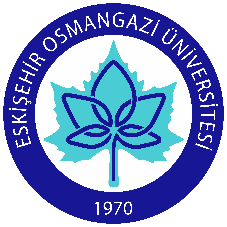 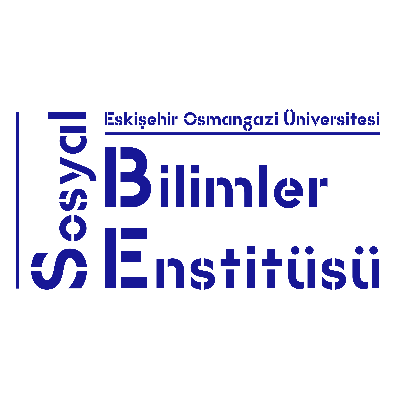 Aşağıdaki program çıktısı bölüm/programın yeterliliklerine göre belirlenmiş program kazanımlarıdır. Ulusal ve alan yeterliliklerine göre bu kazanımlar belirlenim çıktı ifadeleri hazırlanacaktır. Program çıktısı sayısı olarak daha az veya fazla ifade yer alabilir.             Ders Öğretim ÜyesiAşağıdaki program çıktısı bölüm/programın yeterliliklerine göre belirlenmiş program kazanımlarıdır. Ulusal ve alan yeterliliklerine göre bu kazanımlar belirlenim çıktı ifadeleri hazırlanacaktır. Program çıktısı sayısı olarak daha az veya fazla ifade yer alabilir.             Dersin Öğretim ÜyesiAşağıdaki program çıktısı bölüm/programın yeterliliklerine göre belirlenmiş program kazanımlarıdır. Ulusal ve alan yeterliliklerine göre bu kazanımlar belirlenim çıktı ifadeleri hazırlanacaktır. Program çıktısı sayısı olarak daha az veya fazla ifade yer alabilir.             Dersin Öğretim ÜyesiAşağıdaki program çıktısı bölüm/programın yeterliliklerine göre belirlenmiş program kazanımlarıdır. Ulusal ve alan yeterliliklerine göre bu kazanımlar belirlenim çıktı ifadeleri hazırlanacaktır. Program çıktısı sayısı olarak daha az veya fazla ifade yer alabilir.             Dersin Öğretim ÜyesiAşağıdaki program çıktısı bölüm/programın yeterliliklerine göre belirlenmiş program kazanımlarıdır. Ulusal ve alan yeterliliklerine göre bu kazanımlar belirlenim çıktı ifadeleri hazırlanacaktır. Program çıktısı sayısı olarak daha az veya fazla ifade yer alabilir.             Dersin Öğretim ÜyesiAşağıdaki program çıktısı bölüm/programın yeterliliklerine göre belirlenmiş program kazanımlarıdır. Ulusal ve alan yeterliliklerine göre bu kazanımlar belirlenim çıktı ifadeleri hazırlanacaktır. Program çıktısı sayısı olarak daha az veya fazla ifade yer alabilir.             Dersin Öğretim ÜyesiAşağıdaki program çıktısı bölüm/programın yeterliliklerine göre belirlenmiş program kazanımlarıdır. Ulusal ve alan yeterliliklerine göre bu kazanımlar belirlenim çıktı ifadeleri hazırlanacaktır. Program çıktısı sayısı olarak daha az veya fazla ifade yer alabilir.             Dersin Öğretim ÜyesiAşağıdaki program çıktısı bölüm/programın yeterliliklerine göre belirlenmiş program kazanımlarıdır. Ulusal ve alan yeterliliklerine göre bu kazanımlar belirlenim çıktı ifadeleri hazırlanacaktır. Program çıktısı sayısı olarak daha az veya fazla ifade yer alabilir.             Dersin Öğretim ÜyesiAşağıdaki program çıktısı bölüm/programın yeterliliklerine göre belirlenmiş program kazanımlarıdır. Ulusal ve alan yeterliliklerine göre bu kazanımlar belirlenim çıktı ifadeleri hazırlanacaktır. Program çıktısı sayısı olarak daha az veya fazla ifade yer alabilir.             Dersin Öğretim ÜyesiAşağıdaki program çıktısı bölüm/programın yeterliliklerine göre belirlenmiş program kazanımlarıdır. Ulusal ve alan yeterliliklerine göre bu kazanımlar belirlenim çıktı ifadeleri hazırlanacaktır. Program çıktısı sayısı olarak daha az veya fazla ifade yer alabilir.             Dersin Öğretim ÜyesiAşağıdaki program çıktısı bölüm/programın yeterliliklerine göre belirlenmiş program kazanımlarıdır. Ulusal ve alan yeterliliklerine göre bu kazanımlar belirlenim çıktı ifadeleri hazırlanacaktır. Program çıktısı sayısı olarak daha az veya fazla ifade yer alabilir.             Dersin Öğretim ÜyesiAşağıdaki program çıktısı bölüm/programın yeterliliklerine göre belirlenmiş program kazanımlarıdır. Ulusal ve alan yeterliliklerine göre bu kazanımlar belirlenim çıktı ifadeleri hazırlanacaktır. Program çıktısı sayısı olarak daha az veya fazla ifade yer alabilir.             Dersin Öğretim ÜyesiAşağıdaki program çıktısı bölüm/programın yeterliliklerine göre belirlenmiş program kazanımlarıdır. Ulusal ve alan yeterliliklerine göre bu kazanımlar belirlenim çıktı ifadeleri hazırlanacaktır. Program çıktısı sayısı olarak daha az veya fazla ifade yer alabilir.             Dersin Öğretim ÜyesiAşağıdaki program çıktısı bölüm/programın yeterliliklerine göre belirlenmiş program kazanımlarıdır. Ulusal ve alan yeterliliklerine göre bu kazanımlar belirlenim çıktı ifadeleri hazırlanacaktır. Program çıktısı sayısı olarak daha az veya fazla ifade yer alabilir.             Dersin Öğretim ÜyesiAşağıdaki program çıktısı bölüm/programın yeterliliklerine göre belirlenmiş program kazanımlarıdır. Ulusal ve alan yeterliliklerine göre bu kazanımlar belirlenim çıktı ifadeleri hazırlanacaktır. Program çıktısı sayısı olarak daha az veya fazla ifade yer alabilir.             Dersin Öğretim Üyesi1. Yıl1. Yıl1. Yıl1. Yıl1. Yıl1. Yıl1. Yıl1. YılKoduDers AdıAKTSD+U+LZ/SZ/SZ/SDiliGüz DönemiGüz DönemiGüz DönemiGüz DönemiGüz DönemiGüz DönemiGüz DönemiGüz Dönemi514801002Genel Turizm Bilgisi ve Mevzuatı93+03+0SeçmeliTürkçeTürkçe514801001Sağlık Turizmi93+03+0SeçmeliTürkçeTürkçe514801006Sağlık Turizmi ve Etik93+03+0SeçmeliTürkçeTürkçe514801007Sağlık Turizminde Kültürlerarası Etkileşim93+03+0SeçmeliTürkçeTürkçe514801003Sağlık Turizmi İşletmelerinde Yönetim93+03+0SeçmeliTürkçeTürkçe514801005Sağlık Turizmi Ekonomisi93+03+0SeçmeliTürkçeTürkçe514801008Sağlık Turizminde Pazarlama93+03+0SeçmeliTürkçeTürkçeGüz Dönemi Toplamı :Güz Dönemi Toplamı :30YIL TOPLAMI :YIL TOPLAMI :601. Yıl1. Yıl1. Yıl1. Yıl1. Yıl1. Yıl1. Yıl1. YılKoduDers AdıAKTSD+U+LZ/SZ/SZ/SDiliBahar DönemiBahar DönemiBahar DönemiBahar DönemiBahar DönemiBahar DönemiBahar DönemiBahar Dönemi514802004Sağlık İşletmelerinde Kalite Yönetimi ve Hasta Güvenliği93+03+0SeçmeliTürkçeTürkçe514802009Sağlık İşletmelerinde Müşteri İlişkileri Yönetimi93+03+0SeçmeliTürkçeTürkçe514802001Uluslararası Sağlık Hukuku ve Hasta Hakları93+03+0SeçmeliTürkçeTürkçe514802007Sağlık İşletmelerinde Stratejik İnsan Kaynakları Yönetimi93+03+0SeçmeliTürkçeTürkçe514802008Sağlık İşletmelerinde Örgütsel Davranış93+03+0SeçmeliTürkçeTürkçe514802006Wellness ve Spa Hizmetleri93+03+0SeçmeliTürkçeTürkçe514801011Sağlık Turizminde Proje Geliştirme93+03+0SeçmeliTürkçeTürkçe514802010Dönem Projesi300+20+2ZorunluTürkçeTürkçeBahar Dönemi Toplamı :Bahar Dönemi Toplamı :30YIL TOPLAMI :YIL TOPLAMI :60DönemGüzDersin Kodu 514801002Dersin Adı Genel Turizm Bilgisi ve MevzuatıYarıyılHaftalık Ders SaatiHaftalık Ders SaatiHaftalık Ders SaatiHaftalık Ders SaatiHaftalık Ders SaatiHaftalık Ders SaatiDersinDersinDersinDersinDersinYarıyılTeorikTeorikUygulamaLaboratuarLaboratuarLaboratuarKredisiAKTSAKTSTürüDili1 3 3 00 0 0 3 99Zorunlu ( )  Seçmeli (X)TürkçeDersin KategorisiDersin KategorisiDersin KategorisiDersin KategorisiDersin KategorisiDersin KategorisiDersin KategorisiDersin KategorisiDersin KategorisiDersin KategorisiDersin KategorisiDersin KategorisiTemel BilimTemel BilimTemel MühendislikTemel MühendislikTemel MühendislikTemel Mühendislik[Önemli Düzeyde Tasarım İçeriyorsa () Koyunuz.][Önemli Düzeyde Tasarım İçeriyorsa () Koyunuz.][Önemli Düzeyde Tasarım İçeriyorsa () Koyunuz.][Önemli Düzeyde Tasarım İçeriyorsa () Koyunuz.][Önemli Düzeyde Tasarım İçeriyorsa () Koyunuz.]Sosyal BilimDeğerlendirme ÖlçütleriDeğerlendirme ÖlçütleriDeğerlendirme ÖlçütleriDeğerlendirme ÖlçütleriDeğerlendirme ÖlçütleriDeğerlendirme ÖlçütleriDeğerlendirme ÖlçütleriDeğerlendirme ÖlçütleriDeğerlendirme ÖlçütleriDeğerlendirme ÖlçütleriDeğerlendirme ÖlçütleriDeğerlendirme ÖlçütleriYarıyıl içiYarıyıl içiYarıyıl içiYarıyıl içiYarıyıl içiFaaliyet türüFaaliyet türüFaaliyet türüFaaliyet türüSayıSayı%Yarıyıl içiYarıyıl içiYarıyıl içiYarıyıl içiYarıyıl içiI. Ara SınavI. Ara SınavI. Ara SınavI. Ara SınavYarıyıl içiYarıyıl içiYarıyıl içiYarıyıl içiYarıyıl içiII. Ara SınavII. Ara SınavII. Ara SınavII. Ara SınavYarıyıl içiYarıyıl içiYarıyıl içiYarıyıl içiYarıyıl içiKısa SınavKısa SınavKısa SınavKısa SınavYarıyıl içiYarıyıl içiYarıyıl içiYarıyıl içiYarıyıl içiÖdevÖdevÖdevÖdev1140Yarıyıl içiYarıyıl içiYarıyıl içiYarıyıl içiYarıyıl içiProjeProjeProjeProjeYarıyıl içiYarıyıl içiYarıyıl içiYarıyıl içiYarıyıl içiRaporRaporRaporRaporYarıyıl içiYarıyıl içiYarıyıl içiYarıyıl içiYarıyıl içiAraştırma modeliAraştırma modeliAraştırma modeliAraştırma modeliYarıyıl sonu sınavıYarıyıl sonu sınavıYarıyıl sonu sınavıYarıyıl sonu sınavıYarıyıl sonu sınavı1 1 60Varsa önerilen önkoşullarVarsa önerilen önkoşullarVarsa önerilen önkoşullarVarsa önerilen önkoşullarVarsa önerilen önkoşullar - - - - - - -Dersin kısa içeriğiDersin kısa içeriğiDersin kısa içeriğiDersin kısa içeriğiDersin kısa içeriğiTurizm ve Turizm sektörü ile ilgili genel bilgiler, Türkiye’de ve Dünya’da Turizm, Turizmin Ekonomik, Sosyal, Fiziksel Çevre İlişkisi. Turizme ilişkin temel bilgilerin ve turizmin ekonomik, sosyal ve fiziksel boyutlarının bir bütün olarak incelenmesi ve değerlendirilmesidir. 1618 sayılı TÜRSAB Yasası, 2634 sayılı Turizmi Teşvik Yasası, 4848 sayılı Kültür ve Turizm Bakanlığı Teşkilat Yasası, 6326 Turist Rehberliği Meslek Yasası, Turizm işletmelerinin hak ve yükümlülükleriTurizm ve Turizm sektörü ile ilgili genel bilgiler, Türkiye’de ve Dünya’da Turizm, Turizmin Ekonomik, Sosyal, Fiziksel Çevre İlişkisi. Turizme ilişkin temel bilgilerin ve turizmin ekonomik, sosyal ve fiziksel boyutlarının bir bütün olarak incelenmesi ve değerlendirilmesidir. 1618 sayılı TÜRSAB Yasası, 2634 sayılı Turizmi Teşvik Yasası, 4848 sayılı Kültür ve Turizm Bakanlığı Teşkilat Yasası, 6326 Turist Rehberliği Meslek Yasası, Turizm işletmelerinin hak ve yükümlülükleriTurizm ve Turizm sektörü ile ilgili genel bilgiler, Türkiye’de ve Dünya’da Turizm, Turizmin Ekonomik, Sosyal, Fiziksel Çevre İlişkisi. Turizme ilişkin temel bilgilerin ve turizmin ekonomik, sosyal ve fiziksel boyutlarının bir bütün olarak incelenmesi ve değerlendirilmesidir. 1618 sayılı TÜRSAB Yasası, 2634 sayılı Turizmi Teşvik Yasası, 4848 sayılı Kültür ve Turizm Bakanlığı Teşkilat Yasası, 6326 Turist Rehberliği Meslek Yasası, Turizm işletmelerinin hak ve yükümlülükleriTurizm ve Turizm sektörü ile ilgili genel bilgiler, Türkiye’de ve Dünya’da Turizm, Turizmin Ekonomik, Sosyal, Fiziksel Çevre İlişkisi. Turizme ilişkin temel bilgilerin ve turizmin ekonomik, sosyal ve fiziksel boyutlarının bir bütün olarak incelenmesi ve değerlendirilmesidir. 1618 sayılı TÜRSAB Yasası, 2634 sayılı Turizmi Teşvik Yasası, 4848 sayılı Kültür ve Turizm Bakanlığı Teşkilat Yasası, 6326 Turist Rehberliği Meslek Yasası, Turizm işletmelerinin hak ve yükümlülükleriTurizm ve Turizm sektörü ile ilgili genel bilgiler, Türkiye’de ve Dünya’da Turizm, Turizmin Ekonomik, Sosyal, Fiziksel Çevre İlişkisi. Turizme ilişkin temel bilgilerin ve turizmin ekonomik, sosyal ve fiziksel boyutlarının bir bütün olarak incelenmesi ve değerlendirilmesidir. 1618 sayılı TÜRSAB Yasası, 2634 sayılı Turizmi Teşvik Yasası, 4848 sayılı Kültür ve Turizm Bakanlığı Teşkilat Yasası, 6326 Turist Rehberliği Meslek Yasası, Turizm işletmelerinin hak ve yükümlülükleriTurizm ve Turizm sektörü ile ilgili genel bilgiler, Türkiye’de ve Dünya’da Turizm, Turizmin Ekonomik, Sosyal, Fiziksel Çevre İlişkisi. Turizme ilişkin temel bilgilerin ve turizmin ekonomik, sosyal ve fiziksel boyutlarının bir bütün olarak incelenmesi ve değerlendirilmesidir. 1618 sayılı TÜRSAB Yasası, 2634 sayılı Turizmi Teşvik Yasası, 4848 sayılı Kültür ve Turizm Bakanlığı Teşkilat Yasası, 6326 Turist Rehberliği Meslek Yasası, Turizm işletmelerinin hak ve yükümlülükleriTurizm ve Turizm sektörü ile ilgili genel bilgiler, Türkiye’de ve Dünya’da Turizm, Turizmin Ekonomik, Sosyal, Fiziksel Çevre İlişkisi. Turizme ilişkin temel bilgilerin ve turizmin ekonomik, sosyal ve fiziksel boyutlarının bir bütün olarak incelenmesi ve değerlendirilmesidir. 1618 sayılı TÜRSAB Yasası, 2634 sayılı Turizmi Teşvik Yasası, 4848 sayılı Kültür ve Turizm Bakanlığı Teşkilat Yasası, 6326 Turist Rehberliği Meslek Yasası, Turizm işletmelerinin hak ve yükümlülükleriDersin amaçlarıDersin amaçlarıDersin amaçlarıDersin amaçlarıDersin amaçlarıTurizmle ilgili genel ilke ve kavramları, turizm sektörünü düzenleyen hukuk, turizm işletmelerinin birbirleriyle ve bakanlıkla olan ilişkilerine yönelik mevzuat ile ilgili bilgi edinilmesini sağlamaktır.Turizmle ilgili genel ilke ve kavramları, turizm sektörünü düzenleyen hukuk, turizm işletmelerinin birbirleriyle ve bakanlıkla olan ilişkilerine yönelik mevzuat ile ilgili bilgi edinilmesini sağlamaktır.Turizmle ilgili genel ilke ve kavramları, turizm sektörünü düzenleyen hukuk, turizm işletmelerinin birbirleriyle ve bakanlıkla olan ilişkilerine yönelik mevzuat ile ilgili bilgi edinilmesini sağlamaktır.Turizmle ilgili genel ilke ve kavramları, turizm sektörünü düzenleyen hukuk, turizm işletmelerinin birbirleriyle ve bakanlıkla olan ilişkilerine yönelik mevzuat ile ilgili bilgi edinilmesini sağlamaktır.Turizmle ilgili genel ilke ve kavramları, turizm sektörünü düzenleyen hukuk, turizm işletmelerinin birbirleriyle ve bakanlıkla olan ilişkilerine yönelik mevzuat ile ilgili bilgi edinilmesini sağlamaktır.Turizmle ilgili genel ilke ve kavramları, turizm sektörünü düzenleyen hukuk, turizm işletmelerinin birbirleriyle ve bakanlıkla olan ilişkilerine yönelik mevzuat ile ilgili bilgi edinilmesini sağlamaktır.Turizmle ilgili genel ilke ve kavramları, turizm sektörünü düzenleyen hukuk, turizm işletmelerinin birbirleriyle ve bakanlıkla olan ilişkilerine yönelik mevzuat ile ilgili bilgi edinilmesini sağlamaktır.Dersin meslek eğitimini sağlamaya yönelik katkısıDersin meslek eğitimini sağlamaya yönelik katkısıDersin meslek eğitimini sağlamaya yönelik katkısıDersin meslek eğitimini sağlamaya yönelik katkısıDersin meslek eğitimini sağlamaya yönelik katkısıTurizm ve turizm sektörü, turizm mevzuatı ve 6326 Sayılı Turist Rehberliği Meslek Yasası hakkında bilgilenmeTurizm ve turizm sektörü, turizm mevzuatı ve 6326 Sayılı Turist Rehberliği Meslek Yasası hakkında bilgilenmeTurizm ve turizm sektörü, turizm mevzuatı ve 6326 Sayılı Turist Rehberliği Meslek Yasası hakkında bilgilenmeTurizm ve turizm sektörü, turizm mevzuatı ve 6326 Sayılı Turist Rehberliği Meslek Yasası hakkında bilgilenmeTurizm ve turizm sektörü, turizm mevzuatı ve 6326 Sayılı Turist Rehberliği Meslek Yasası hakkında bilgilenmeTurizm ve turizm sektörü, turizm mevzuatı ve 6326 Sayılı Turist Rehberliği Meslek Yasası hakkında bilgilenmeTurizm ve turizm sektörü, turizm mevzuatı ve 6326 Sayılı Turist Rehberliği Meslek Yasası hakkında bilgilenmeDersin öğrenim çıktılarıDersin öğrenim çıktılarıDersin öğrenim çıktılarıDersin öğrenim çıktılarıDersin öğrenim çıktılarıTurizm, turizm sektörü, turizm sektörünü düzenleyen hukuk; turizm işletmelerinin birbirleriyle ve bakanlıkla olan ilişkilerine yönelik mevzuat hakkında bilgi edinmeTurizm, turizm sektörü, turizm sektörünü düzenleyen hukuk; turizm işletmelerinin birbirleriyle ve bakanlıkla olan ilişkilerine yönelik mevzuat hakkında bilgi edinmeTurizm, turizm sektörü, turizm sektörünü düzenleyen hukuk; turizm işletmelerinin birbirleriyle ve bakanlıkla olan ilişkilerine yönelik mevzuat hakkında bilgi edinmeTurizm, turizm sektörü, turizm sektörünü düzenleyen hukuk; turizm işletmelerinin birbirleriyle ve bakanlıkla olan ilişkilerine yönelik mevzuat hakkında bilgi edinmeTurizm, turizm sektörü, turizm sektörünü düzenleyen hukuk; turizm işletmelerinin birbirleriyle ve bakanlıkla olan ilişkilerine yönelik mevzuat hakkında bilgi edinmeTurizm, turizm sektörü, turizm sektörünü düzenleyen hukuk; turizm işletmelerinin birbirleriyle ve bakanlıkla olan ilişkilerine yönelik mevzuat hakkında bilgi edinmeTurizm, turizm sektörü, turizm sektörünü düzenleyen hukuk; turizm işletmelerinin birbirleriyle ve bakanlıkla olan ilişkilerine yönelik mevzuat hakkında bilgi edinmeTemel ders kitabıTemel ders kitabıTemel ders kitabıTemel ders kitabıTemel ders kitabıKozak, N., Akoğlan Kozak, M. ve Kozak, M. (2015). Genel Turizm: İlkeler Kavramlar, Ankara: Detay Yayıncılık.Kozak, N., Akoğlan Kozak, M. ve Kozak, M. (2015). Genel Turizm: İlkeler Kavramlar, Ankara: Detay Yayıncılık.Kozak, N., Akoğlan Kozak, M. ve Kozak, M. (2015). Genel Turizm: İlkeler Kavramlar, Ankara: Detay Yayıncılık.Kozak, N., Akoğlan Kozak, M. ve Kozak, M. (2015). Genel Turizm: İlkeler Kavramlar, Ankara: Detay Yayıncılık.Kozak, N., Akoğlan Kozak, M. ve Kozak, M. (2015). Genel Turizm: İlkeler Kavramlar, Ankara: Detay Yayıncılık.Kozak, N., Akoğlan Kozak, M. ve Kozak, M. (2015). Genel Turizm: İlkeler Kavramlar, Ankara: Detay Yayıncılık.Kozak, N., Akoğlan Kozak, M. ve Kozak, M. (2015). Genel Turizm: İlkeler Kavramlar, Ankara: Detay Yayıncılık.Yardımcı kaynaklarYardımcı kaynaklarYardımcı kaynaklarYardımcı kaynaklarYardımcı kaynaklarBoz, N. ve Hocaoğlu, U. (2008). Turizm Hukuku, Ankara: Seçkin.Boz, N. ve Hocaoğlu, U. (2008). Turizm Hukuku, Ankara: Seçkin.Boz, N. ve Hocaoğlu, U. (2008). Turizm Hukuku, Ankara: Seçkin.Boz, N. ve Hocaoğlu, U. (2008). Turizm Hukuku, Ankara: Seçkin.Boz, N. ve Hocaoğlu, U. (2008). Turizm Hukuku, Ankara: Seçkin.Boz, N. ve Hocaoğlu, U. (2008). Turizm Hukuku, Ankara: Seçkin.Boz, N. ve Hocaoğlu, U. (2008). Turizm Hukuku, Ankara: Seçkin.Derste gerekli araç ve gereçlerDerste gerekli araç ve gereçlerDerste gerekli araç ve gereçlerDerste gerekli araç ve gereçlerDerste gerekli araç ve gereçler-------Dersin Haftalık PlanıDersin Haftalık PlanıHaftaKonular1Turizm ve Turist Kavramları2Turizmin Gelişmesine Etki Eden Unsurlar3Turistik Ürün ve Bileşenleri4Turizm ve Ekonomik Çevre5Turizmin Toplumsal Etkileri6Turizm, Fiziksel Çevre ve Turistik Ürün7Turistik Ürün Çeşitlemesi ve Alternatif Turizm, Turizm Çeşitleri8Hak Kavramı ve Hak Sahipliği ve Ehliyet9Başlıca Hukuk Sistemleri10Hukukun Temel Kollara Ayırımı11Özel Hukuk Bilgisi (I, II), Turizm İşletmelerinin Hak ve Yükümlülükleri12Kamu Hukuku Bilgisi13Hukuksal İşlem ve Eylemler, Hukukta Sorumluluk14Turizmde Hukuk ve İlgili Yasalar (1618,  2634, 4848, 6326 Sayılı Yasalar)15,16Final SınavıNoProgram Çıktısı3211İşletmecilik ve turizm işletmeciliği ile ilgili lisans eğitimi sürecinde aldığı temel bilgilerin nasıl kullanılacağını kavrar, yeterli olmadığı bilgi becerilerini destekler.X2Turizm sektöründe faaliyet gösteren bir işletmeyi yönetebilecek bilgi ve becerilere sahip olur.X3Turizm işletmelerinde yönetimin stratejik, taktiksel ve operasyonel boyutlarını tanır.X4Örgütsel yapıya etkili bir şekilde katılır. Verileri toplama, analiz etme ve yorumlama ile ilgili yetenekleri kazanır.X5Alanındaki problemleri tanımlar ve bu problemlere çözümler geliştirir ve değerlendirir.X6Yazılı, sözlü ve elektronik ortamda ürettikleri çözümleri ve sonuçları etkili bir şekilde sunabilir ve tartışabilir.X7Turizm sektörünün yapısı, arz ve talep koşulları ile baş edebilecek düzeyde sektörel şartları tanır.X8Yerel, ulusal ve uluslararası düzeyde turizm plan ve politikalarını tartışır.X9Turizm alanında araştırma yapar ve proje üretir.X10Turizm endüstrisinin sosyal, kültürel ve fiziksel çevre üzerindeki etkilerini açıklar.X11Turizm işletmeciliği alanında gerekli mesleki donanıma sahip olur.X12Mesleki yaşamında sürekli gelişmesi gerekliliğine hazırlar ve kendini geliştirme yeteneğini kazandırır.X1:Hiç katkısı yok. 2:Kısmen katkısı var. 3:Tam katkısı var.1:Hiç katkısı yok. 2:Kısmen katkısı var. 3:Tam katkısı var.1:Hiç katkısı yok. 2:Kısmen katkısı var. 3:Tam katkısı var.1:Hiç katkısı yok. 2:Kısmen katkısı var. 3:Tam katkısı var.1:Hiç katkısı yok. 2:Kısmen katkısı var. 3:Tam katkısı var.DönemGüzDersin Kodu 514801001Dersin Adı Sağlık TurizmiYarıyılHaftalık Ders SaatiHaftalık Ders SaatiHaftalık Ders SaatiHaftalık Ders SaatiHaftalık Ders SaatiHaftalık Ders SaatiDersinDersinDersinDersinDersinYarıyılTeorikTeorikUygulamaLaboratuarLaboratuarLaboratuarKredisiAKTSAKTSTürüDili1 3 3 00 0 0 3 99Zorunlu ( )  Seçmeli (X)TürkçeDersin KategorisiDersin KategorisiDersin KategorisiDersin KategorisiDersin KategorisiDersin KategorisiDersin KategorisiDersin KategorisiDersin KategorisiDersin KategorisiDersin KategorisiDersin KategorisiTemel BilimTemel BilimTemel MühendislikTemel MühendislikTemel MühendislikTemel Mühendislik[Önemli Düzeyde Tasarım İçeriyorsa () Koyunuz.][Önemli Düzeyde Tasarım İçeriyorsa () Koyunuz.][Önemli Düzeyde Tasarım İçeriyorsa () Koyunuz.][Önemli Düzeyde Tasarım İçeriyorsa () Koyunuz.][Önemli Düzeyde Tasarım İçeriyorsa () Koyunuz.]Sosyal BilimDeğerlendirme ÖlçütleriDeğerlendirme ÖlçütleriDeğerlendirme ÖlçütleriDeğerlendirme ÖlçütleriDeğerlendirme ÖlçütleriDeğerlendirme ÖlçütleriDeğerlendirme ÖlçütleriDeğerlendirme ÖlçütleriDeğerlendirme ÖlçütleriDeğerlendirme ÖlçütleriDeğerlendirme ÖlçütleriDeğerlendirme ÖlçütleriYarıyıl içiYarıyıl içiYarıyıl içiYarıyıl içiYarıyıl içiFaaliyet türüFaaliyet türüFaaliyet türüFaaliyet türüSayıSayı%Yarıyıl içiYarıyıl içiYarıyıl içiYarıyıl içiYarıyıl içiI. Ara SınavI. Ara SınavI. Ara SınavI. Ara Sınav1 1 40 Yarıyıl içiYarıyıl içiYarıyıl içiYarıyıl içiYarıyıl içiII. Ara SınavII. Ara SınavII. Ara SınavII. Ara SınavYarıyıl içiYarıyıl içiYarıyıl içiYarıyıl içiYarıyıl içiKısa SınavKısa SınavKısa SınavKısa SınavYarıyıl içiYarıyıl içiYarıyıl içiYarıyıl içiYarıyıl içiÖdevÖdevÖdevÖdevYarıyıl içiYarıyıl içiYarıyıl içiYarıyıl içiYarıyıl içiProjeProjeProjeProjeYarıyıl içiYarıyıl içiYarıyıl içiYarıyıl içiYarıyıl içiRaporRaporRaporRaporYarıyıl içiYarıyıl içiYarıyıl içiYarıyıl içiYarıyıl içiAraştırma modeliAraştırma modeliAraştırma modeliAraştırma modeliYarıyıl sonu sınavıYarıyıl sonu sınavıYarıyıl sonu sınavıYarıyıl sonu sınavıYarıyıl sonu sınavı1 1 60Varsa önerilen önkoşullarVarsa önerilen önkoşullarVarsa önerilen önkoşullarVarsa önerilen önkoşullarVarsa önerilen önkoşullar - - - - - - -Dersin kısa içeriğiDersin kısa içeriğiDersin kısa içeriğiDersin kısa içeriğiDersin kısa içeriğiSağlık Turizmi, medikal turizm, termal turizm, Spa ve Wellness uygulamaları ve ileri yaş ve engelli turizmini kapsamaktadır.  Sağlık turizmi dersi, sağlığını korumak veya tedavi olmak amacı ile yapılan seyahatleri ve bu alanda faaliyet gösteren turizm işletmelerinin uygulamalarına ilişkin konuları ele almaktadır.Sağlık Turizmi, medikal turizm, termal turizm, Spa ve Wellness uygulamaları ve ileri yaş ve engelli turizmini kapsamaktadır.  Sağlık turizmi dersi, sağlığını korumak veya tedavi olmak amacı ile yapılan seyahatleri ve bu alanda faaliyet gösteren turizm işletmelerinin uygulamalarına ilişkin konuları ele almaktadır.Sağlık Turizmi, medikal turizm, termal turizm, Spa ve Wellness uygulamaları ve ileri yaş ve engelli turizmini kapsamaktadır.  Sağlık turizmi dersi, sağlığını korumak veya tedavi olmak amacı ile yapılan seyahatleri ve bu alanda faaliyet gösteren turizm işletmelerinin uygulamalarına ilişkin konuları ele almaktadır.Sağlık Turizmi, medikal turizm, termal turizm, Spa ve Wellness uygulamaları ve ileri yaş ve engelli turizmini kapsamaktadır.  Sağlık turizmi dersi, sağlığını korumak veya tedavi olmak amacı ile yapılan seyahatleri ve bu alanda faaliyet gösteren turizm işletmelerinin uygulamalarına ilişkin konuları ele almaktadır.Sağlık Turizmi, medikal turizm, termal turizm, Spa ve Wellness uygulamaları ve ileri yaş ve engelli turizmini kapsamaktadır.  Sağlık turizmi dersi, sağlığını korumak veya tedavi olmak amacı ile yapılan seyahatleri ve bu alanda faaliyet gösteren turizm işletmelerinin uygulamalarına ilişkin konuları ele almaktadır.Sağlık Turizmi, medikal turizm, termal turizm, Spa ve Wellness uygulamaları ve ileri yaş ve engelli turizmini kapsamaktadır.  Sağlık turizmi dersi, sağlığını korumak veya tedavi olmak amacı ile yapılan seyahatleri ve bu alanda faaliyet gösteren turizm işletmelerinin uygulamalarına ilişkin konuları ele almaktadır.Sağlık Turizmi, medikal turizm, termal turizm, Spa ve Wellness uygulamaları ve ileri yaş ve engelli turizmini kapsamaktadır.  Sağlık turizmi dersi, sağlığını korumak veya tedavi olmak amacı ile yapılan seyahatleri ve bu alanda faaliyet gösteren turizm işletmelerinin uygulamalarına ilişkin konuları ele almaktadır.Dersin amaçlarıDersin amaçlarıDersin amaçlarıDersin amaçlarıDersin amaçlarıBu dersin amacı, öğrencilerin sağlık turizmi ve spa wellness uygulamaları hakkında bilgi sahibi olmalarını sağlamaktır.Bu dersin amacı, öğrencilerin sağlık turizmi ve spa wellness uygulamaları hakkında bilgi sahibi olmalarını sağlamaktır.Bu dersin amacı, öğrencilerin sağlık turizmi ve spa wellness uygulamaları hakkında bilgi sahibi olmalarını sağlamaktır.Bu dersin amacı, öğrencilerin sağlık turizmi ve spa wellness uygulamaları hakkında bilgi sahibi olmalarını sağlamaktır.Bu dersin amacı, öğrencilerin sağlık turizmi ve spa wellness uygulamaları hakkında bilgi sahibi olmalarını sağlamaktır.Bu dersin amacı, öğrencilerin sağlık turizmi ve spa wellness uygulamaları hakkında bilgi sahibi olmalarını sağlamaktır.Bu dersin amacı, öğrencilerin sağlık turizmi ve spa wellness uygulamaları hakkında bilgi sahibi olmalarını sağlamaktır.Dersin meslek eğitimini sağlamaya yönelik katkısıDersin meslek eğitimini sağlamaya yönelik katkısıDersin meslek eğitimini sağlamaya yönelik katkısıDersin meslek eğitimini sağlamaya yönelik katkısıDersin meslek eğitimini sağlamaya yönelik katkısıSağlık turizmi ile ilgili edinilecek bilgilerle meslek eğitimine katkı sağlamaktadır.Sağlık turizmi ile ilgili edinilecek bilgilerle meslek eğitimine katkı sağlamaktadır.Sağlık turizmi ile ilgili edinilecek bilgilerle meslek eğitimine katkı sağlamaktadır.Sağlık turizmi ile ilgili edinilecek bilgilerle meslek eğitimine katkı sağlamaktadır.Sağlık turizmi ile ilgili edinilecek bilgilerle meslek eğitimine katkı sağlamaktadır.Sağlık turizmi ile ilgili edinilecek bilgilerle meslek eğitimine katkı sağlamaktadır.Sağlık turizmi ile ilgili edinilecek bilgilerle meslek eğitimine katkı sağlamaktadır.Dersin öğrenim çıktılarıDersin öğrenim çıktılarıDersin öğrenim çıktılarıDersin öğrenim çıktılarıDersin öğrenim çıktılarıSağlık turizmi hakkında bilgi sahibi olurlarSpa wellness teknikleri hakkında bilgi sahibi olurlar.Sağlık turizmi hakkında bilgi sahibi olurlarSpa wellness teknikleri hakkında bilgi sahibi olurlar.Sağlık turizmi hakkında bilgi sahibi olurlarSpa wellness teknikleri hakkında bilgi sahibi olurlar.Sağlık turizmi hakkında bilgi sahibi olurlarSpa wellness teknikleri hakkında bilgi sahibi olurlar.Sağlık turizmi hakkında bilgi sahibi olurlarSpa wellness teknikleri hakkında bilgi sahibi olurlar.Sağlık turizmi hakkında bilgi sahibi olurlarSpa wellness teknikleri hakkında bilgi sahibi olurlar.Sağlık turizmi hakkında bilgi sahibi olurlarSpa wellness teknikleri hakkında bilgi sahibi olurlar.Temel ders kitabıTemel ders kitabıTemel ders kitabıTemel ders kitabıTemel ders kitabıElizabeth, M, Johnson, Bridgette M. (2008). Spa: A Comprehensive Introduction,  Redman. The American Hotel and Lodging Educatinal Institute.Elizabeth, M, Johnson, Bridgette M. (2008). Spa: A Comprehensive Introduction,  Redman. The American Hotel and Lodging Educatinal Institute.Elizabeth, M, Johnson, Bridgette M. (2008). Spa: A Comprehensive Introduction,  Redman. The American Hotel and Lodging Educatinal Institute.Elizabeth, M, Johnson, Bridgette M. (2008). Spa: A Comprehensive Introduction,  Redman. The American Hotel and Lodging Educatinal Institute.Elizabeth, M, Johnson, Bridgette M. (2008). Spa: A Comprehensive Introduction,  Redman. The American Hotel and Lodging Educatinal Institute.Elizabeth, M, Johnson, Bridgette M. (2008). Spa: A Comprehensive Introduction,  Redman. The American Hotel and Lodging Educatinal Institute.Elizabeth, M, Johnson, Bridgette M. (2008). Spa: A Comprehensive Introduction,  Redman. The American Hotel and Lodging Educatinal Institute.Yardımcı kaynaklarYardımcı kaynaklarYardımcı kaynaklarYardımcı kaynaklarYardımcı kaynaklarKaragülle, Z., Karagülle M., Doğan B. M. (2011). Türkiye Termal SPA Sağlık Rehberi. Nobel Tıp Kitabevleri.Karagülle, Z., Karagülle M., Doğan B. M. (2011). Türkiye Termal SPA Sağlık Rehberi. Nobel Tıp Kitabevleri.Karagülle, Z., Karagülle M., Doğan B. M. (2011). Türkiye Termal SPA Sağlık Rehberi. Nobel Tıp Kitabevleri.Karagülle, Z., Karagülle M., Doğan B. M. (2011). Türkiye Termal SPA Sağlık Rehberi. Nobel Tıp Kitabevleri.Karagülle, Z., Karagülle M., Doğan B. M. (2011). Türkiye Termal SPA Sağlık Rehberi. Nobel Tıp Kitabevleri.Karagülle, Z., Karagülle M., Doğan B. M. (2011). Türkiye Termal SPA Sağlık Rehberi. Nobel Tıp Kitabevleri.Karagülle, Z., Karagülle M., Doğan B. M. (2011). Türkiye Termal SPA Sağlık Rehberi. Nobel Tıp Kitabevleri.Derste gerekli araç ve gereçlerDerste gerekli araç ve gereçlerDerste gerekli araç ve gereçlerDerste gerekli araç ve gereçlerDerste gerekli araç ve gereçler-------Dersin Haftalık PlanıDersin Haftalık PlanıHaftaKonular1Sağlık turizmi tanımı, turizm içindeki yeri ve önemi, Türkiye’de sağlık turizmi Çeşitleri2Sağlık turizminin gelişmesi ve gelişme nedenleri, sağlık turizmin arzını oluşturan faktörler3Sağlık turizmi talebini etkileyen faktörler, sağlık turizminde pazarlama ve lojistik, sağlık turizmi politikaları 4Termal turizmin tanımı, önemi ve özellikleri5Termal turizmin sağlık turizmindeki yeri ve önemi6Termal turizmin tedavi amaçlı kullanımında mevcut durum ve geleceği7Türkiye'de termal turizm8Dünyada termal turizm9Medikal turizmin tanımı, kapsamı, özellikleri ve tarihsel gelişimi10Türkiye’de medikal turizm11Spa ve Wellness’in tanımları, çeşitleri, tarihsel gelişimi12Spa ve Wellness uygulamaları13Türkiye’de Spa ve Wellness14İleri yaş ve engelli turizmi15,16Final SınavıNoProgram Çıktısı3211İşletmecilik ve turizm işletmeciliği ile ilgili lisans eğitimi sürecinde aldığı temel bilgilerin nasıl kullanılacağını kavrar, yeterli olmadığı bilgi becerilerini destekler.X2Turizm sektöründe faaliyet gösteren bir işletmeyi yönetebilecek bilgi ve becerilere sahip olur.X3Turizm işletmelerinde yönetimin stratejik, taktiksel ve operasyonel boyutlarını tanır.X4Örgütsel yapıya etkili bir şekilde katılır. Verileri toplama, analiz etme ve yorumlama ile ilgili yetenekleri kazanır.X5Alanındaki problemleri tanımlar ve bu problemlere çözümler geliştirir ve değerlendirir.X6Yazılı, sözlü ve elektronik ortamda ürettikleri çözümleri ve sonuçları etkili bir şekilde sunabilir ve tartışabilir.X7Turizm sektörünün yapısı, arz ve talep koşulları ile baş edebilecek düzeyde sektörel şartları tanır.X8Yerel, ulusal ve uluslararası düzeyde turizm plan ve politikalarını tartışır.X9Turizm alanında araştırma yapar ve proje üretir.X10Turizm endüstrisinin sosyal, kültürel ve fiziksel çevre üzerindeki etkilerini açıklar.X11Turizm işletmeciliği alanında gerekli mesleki donanıma sahip olur.X12Mesleki yaşamında sürekli gelişmesi gerekliliğine hazırlar ve kendini geliştirme yeteneğini kazandırır.X1:Hiç katkısı yok. 2:Kısmen katkısı var. 3:Tam katkısı var.1:Hiç katkısı yok. 2:Kısmen katkısı var. 3:Tam katkısı var.1:Hiç katkısı yok. 2:Kısmen katkısı var. 3:Tam katkısı var.1:Hiç katkısı yok. 2:Kısmen katkısı var. 3:Tam katkısı var.1:Hiç katkısı yok. 2:Kısmen katkısı var. 3:Tam katkısı var.DönemGüzDersin Kodu 514801006Dersin Adı Sağlık Turizmi ve EtikYarıyılHaftalık Ders SaatiHaftalık Ders SaatiHaftalık Ders SaatiHaftalık Ders SaatiHaftalık Ders SaatiHaftalık Ders SaatiDersinDersinDersinDersinDersinYarıyılTeorikTeorikUygulamaLaboratuarLaboratuarLaboratuarKredisiAKTSAKTSTürüDili1 3 3 00 0 0 3 99Zorunlu ( )  Seçmeli (X)TürkçeDersin KategorisiDersin KategorisiDersin KategorisiDersin KategorisiDersin KategorisiDersin KategorisiDersin KategorisiDersin KategorisiDersin KategorisiDersin KategorisiDersin KategorisiDersin KategorisiTemel BilimTemel BilimTemel MühendislikTemel MühendislikTemel MühendislikTemel Mühendislik[Önemli Düzeyde Tasarım İçeriyorsa () Koyunuz.][Önemli Düzeyde Tasarım İçeriyorsa () Koyunuz.][Önemli Düzeyde Tasarım İçeriyorsa () Koyunuz.][Önemli Düzeyde Tasarım İçeriyorsa () Koyunuz.][Önemli Düzeyde Tasarım İçeriyorsa () Koyunuz.]Sosyal BilimDeğerlendirme ÖlçütleriDeğerlendirme ÖlçütleriDeğerlendirme ÖlçütleriDeğerlendirme ÖlçütleriDeğerlendirme ÖlçütleriDeğerlendirme ÖlçütleriDeğerlendirme ÖlçütleriDeğerlendirme ÖlçütleriDeğerlendirme ÖlçütleriDeğerlendirme ÖlçütleriDeğerlendirme ÖlçütleriDeğerlendirme ÖlçütleriYarıyıl içiYarıyıl içiYarıyıl içiYarıyıl içiYarıyıl içiFaaliyet türüFaaliyet türüFaaliyet türüFaaliyet türüSayıSayı%Yarıyıl içiYarıyıl içiYarıyıl içiYarıyıl içiYarıyıl içiI. Ara SınavI. Ara SınavI. Ara SınavI. Ara Sınav1 1 40 Yarıyıl içiYarıyıl içiYarıyıl içiYarıyıl içiYarıyıl içiII. Ara SınavII. Ara SınavII. Ara SınavII. Ara SınavYarıyıl içiYarıyıl içiYarıyıl içiYarıyıl içiYarıyıl içiKısa SınavKısa SınavKısa SınavKısa SınavYarıyıl içiYarıyıl içiYarıyıl içiYarıyıl içiYarıyıl içiÖdevÖdevÖdevÖdevYarıyıl içiYarıyıl içiYarıyıl içiYarıyıl içiYarıyıl içiProjeProjeProjeProjeYarıyıl içiYarıyıl içiYarıyıl içiYarıyıl içiYarıyıl içiRaporRaporRaporRaporYarıyıl içiYarıyıl içiYarıyıl içiYarıyıl içiYarıyıl içiAraştırma modeliAraştırma modeliAraştırma modeliAraştırma modeliYarıyıl sonu sınavıYarıyıl sonu sınavıYarıyıl sonu sınavıYarıyıl sonu sınavıYarıyıl sonu sınavı1 1 60Varsa önerilen önkoşullarVarsa önerilen önkoşullarVarsa önerilen önkoşullarVarsa önerilen önkoşullarVarsa önerilen önkoşullar - - - - - - -Dersin kısa içeriğiDersin kısa içeriğiDersin kısa içeriğiDersin kısa içeriğiDersin kısa içeriğiEtik kavramı, yönetsel açıdan etik, iş etiğinin kurumsallaşması.Etik kavramı, yönetsel açıdan etik, iş etiğinin kurumsallaşması.Etik kavramı, yönetsel açıdan etik, iş etiğinin kurumsallaşması.Etik kavramı, yönetsel açıdan etik, iş etiğinin kurumsallaşması.Etik kavramı, yönetsel açıdan etik, iş etiğinin kurumsallaşması.Etik kavramı, yönetsel açıdan etik, iş etiğinin kurumsallaşması.Etik kavramı, yönetsel açıdan etik, iş etiğinin kurumsallaşması.Dersin amaçlarıDersin amaçlarıDersin amaçlarıDersin amaçlarıDersin amaçlarıBu dersin amacı, iş etiği kavramını tanıtmak, iş etiği ve kurumsal sosyal sorumluluk kavramları hakkında bilgi vermektir.Bu dersin amacı, iş etiği kavramını tanıtmak, iş etiği ve kurumsal sosyal sorumluluk kavramları hakkında bilgi vermektir.Bu dersin amacı, iş etiği kavramını tanıtmak, iş etiği ve kurumsal sosyal sorumluluk kavramları hakkında bilgi vermektir.Bu dersin amacı, iş etiği kavramını tanıtmak, iş etiği ve kurumsal sosyal sorumluluk kavramları hakkında bilgi vermektir.Bu dersin amacı, iş etiği kavramını tanıtmak, iş etiği ve kurumsal sosyal sorumluluk kavramları hakkında bilgi vermektir.Bu dersin amacı, iş etiği kavramını tanıtmak, iş etiği ve kurumsal sosyal sorumluluk kavramları hakkında bilgi vermektir.Bu dersin amacı, iş etiği kavramını tanıtmak, iş etiği ve kurumsal sosyal sorumluluk kavramları hakkında bilgi vermektir.Dersin meslek eğitimini sağlamaya yönelik katkısıDersin meslek eğitimini sağlamaya yönelik katkısıDersin meslek eğitimini sağlamaya yönelik katkısıDersin meslek eğitimini sağlamaya yönelik katkısıDersin meslek eğitimini sağlamaya yönelik katkısıSağlık turizminde etik ile ilgili edinilecek bilgilerle meslek eğitimine katkı sağlamaktadır.Sağlık turizminde etik ile ilgili edinilecek bilgilerle meslek eğitimine katkı sağlamaktadır.Sağlık turizminde etik ile ilgili edinilecek bilgilerle meslek eğitimine katkı sağlamaktadır.Sağlık turizminde etik ile ilgili edinilecek bilgilerle meslek eğitimine katkı sağlamaktadır.Sağlık turizminde etik ile ilgili edinilecek bilgilerle meslek eğitimine katkı sağlamaktadır.Sağlık turizminde etik ile ilgili edinilecek bilgilerle meslek eğitimine katkı sağlamaktadır.Sağlık turizminde etik ile ilgili edinilecek bilgilerle meslek eğitimine katkı sağlamaktadır.Dersin öğrenim çıktılarıDersin öğrenim çıktılarıDersin öğrenim çıktılarıDersin öğrenim çıktılarıDersin öğrenim çıktılarıEtik kavramının tanımlanmasıEtik ve diğer bilim dalları arasındaki ilişkinin öğrenilmesi.Etik ve yönetim arasındaki ilişkinin kavranılması.İş etiği ve kurumsal sosyal sorumluluk ilişkisinin kavranılması.İş etiği kurumsallaşmasının öğrenilmesi.Etik kavramının tanımlanmasıEtik ve diğer bilim dalları arasındaki ilişkinin öğrenilmesi.Etik ve yönetim arasındaki ilişkinin kavranılması.İş etiği ve kurumsal sosyal sorumluluk ilişkisinin kavranılması.İş etiği kurumsallaşmasının öğrenilmesi.Etik kavramının tanımlanmasıEtik ve diğer bilim dalları arasındaki ilişkinin öğrenilmesi.Etik ve yönetim arasındaki ilişkinin kavranılması.İş etiği ve kurumsal sosyal sorumluluk ilişkisinin kavranılması.İş etiği kurumsallaşmasının öğrenilmesi.Etik kavramının tanımlanmasıEtik ve diğer bilim dalları arasındaki ilişkinin öğrenilmesi.Etik ve yönetim arasındaki ilişkinin kavranılması.İş etiği ve kurumsal sosyal sorumluluk ilişkisinin kavranılması.İş etiği kurumsallaşmasının öğrenilmesi.Etik kavramının tanımlanmasıEtik ve diğer bilim dalları arasındaki ilişkinin öğrenilmesi.Etik ve yönetim arasındaki ilişkinin kavranılması.İş etiği ve kurumsal sosyal sorumluluk ilişkisinin kavranılması.İş etiği kurumsallaşmasının öğrenilmesi.Etik kavramının tanımlanmasıEtik ve diğer bilim dalları arasındaki ilişkinin öğrenilmesi.Etik ve yönetim arasındaki ilişkinin kavranılması.İş etiği ve kurumsal sosyal sorumluluk ilişkisinin kavranılması.İş etiği kurumsallaşmasının öğrenilmesi.Etik kavramının tanımlanmasıEtik ve diğer bilim dalları arasındaki ilişkinin öğrenilmesi.Etik ve yönetim arasındaki ilişkinin kavranılması.İş etiği ve kurumsal sosyal sorumluluk ilişkisinin kavranılması.İş etiği kurumsallaşmasının öğrenilmesi.Temel ders kitabıTemel ders kitabıTemel ders kitabıTemel ders kitabıTemel ders kitabıKozak, M. A., Güçlü H. (2006). Turizmde Etik Kavramlar, İlkeler, Standartlar. Ankara: Detay Yayıncılık.Kozak, M. A., Güçlü H. (2006). Turizmde Etik Kavramlar, İlkeler, Standartlar. Ankara: Detay Yayıncılık.Kozak, M. A., Güçlü H. (2006). Turizmde Etik Kavramlar, İlkeler, Standartlar. Ankara: Detay Yayıncılık.Kozak, M. A., Güçlü H. (2006). Turizmde Etik Kavramlar, İlkeler, Standartlar. Ankara: Detay Yayıncılık.Kozak, M. A., Güçlü H. (2006). Turizmde Etik Kavramlar, İlkeler, Standartlar. Ankara: Detay Yayıncılık.Kozak, M. A., Güçlü H. (2006). Turizmde Etik Kavramlar, İlkeler, Standartlar. Ankara: Detay Yayıncılık.Kozak, M. A., Güçlü H. (2006). Turizmde Etik Kavramlar, İlkeler, Standartlar. Ankara: Detay Yayıncılık.Yardımcı kaynaklarYardımcı kaynaklarYardımcı kaynaklarYardımcı kaynaklarYardımcı kaynaklar-------Derste gerekli araç ve gereçlerDerste gerekli araç ve gereçlerDerste gerekli araç ve gereçlerDerste gerekli araç ve gereçlerDerste gerekli araç ve gereçler-------Dersin Haftalık PlanıDersin Haftalık PlanıHaftaKonular1Turizm ve Etik 2İş Ahlakı 3Etik Kavramı4Etik Kavramı5Temel Etik İlkeleri6Temel Etik İlkeleri7Etik Türleri8Etik Türleri9Etik Faktörleri10Etik Standartları11Etik Standartları12Etik Sorunlar13Etik ve Müşteri Şikayetleri14Etik ve Müşteri Şikayetleri15,16Final SınavıNoProgram Çıktısı3211İşletmecilik ve turizm işletmeciliği ile ilgili lisans eğitimi sürecinde aldığı temel bilgilerin nasıl kullanılacağını kavrar, yeterli olmadığı bilgi becerilerini destekler.X2Turizm sektöründe faaliyet gösteren bir işletmeyi yönetebilecek bilgi ve becerilere sahip olur.X3Turizm işletmelerinde yönetimin stratejik, taktiksel ve operasyonel boyutlarını tanır.X 4Örgütsel yapıya etkili bir şekilde katılır. Verileri toplama, analiz etme ve yorumlama ile ilgili yetenekleri kazanır.X5Alanındaki problemleri tanımlar ve bu problemlere çözümler geliştirir ve değerlendirir.X6Yazılı, sözlü ve elektronik ortamda ürettikleri çözümleri ve sonuçları etkili bir şekilde sunabilir ve tartışabilir.X7Turizm sektörünün yapısı, arz ve talep koşulları ile baş edebilecek düzeyde sektörel şartları tanır.X8Yerel, ulusal ve uluslararası düzeyde turizm plan ve politikalarını tartışır.X9Turizm alanında araştırma yapar ve proje üretir.X10Turizm endüstrisinin sosyal, kültürel ve fiziksel çevre üzerindeki etkilerini açıklar.X11Turizm işletmeciliği alanında gerekli mesleki donanıma sahip olur.X 12Mesleki yaşamında sürekli gelişmesi gerekliliğine hazırlar ve kendini geliştirme yeteneğini kazandırır.X1:Hiç katkısı yok. 2:Kısmen katkısı var. 3:Tam katkısı var.1:Hiç katkısı yok. 2:Kısmen katkısı var. 3:Tam katkısı var.1:Hiç katkısı yok. 2:Kısmen katkısı var. 3:Tam katkısı var.1:Hiç katkısı yok. 2:Kısmen katkısı var. 3:Tam katkısı var.1:Hiç katkısı yok. 2:Kısmen katkısı var. 3:Tam katkısı var.DönemGüzDersin Kodu 514801007Dersin Adı Sağlık Turizminde Kültürlerarası İletişimYarıyılHaftalık Ders SaatiHaftalık Ders SaatiHaftalık Ders SaatiHaftalık Ders SaatiHaftalık Ders SaatiHaftalık Ders SaatiDersinDersinDersinDersinDersinYarıyılTeorikTeorikUygulamaLaboratuarLaboratuarLaboratuarKredisiAKTSAKTSTürüDili1 3 3 00 0 0 3 99Zorunlu ( )  Seçmeli (X)TürkçeDersin KategorisiDersin KategorisiDersin KategorisiDersin KategorisiDersin KategorisiDersin KategorisiDersin KategorisiDersin KategorisiDersin KategorisiDersin KategorisiDersin KategorisiDersin KategorisiTemel BilimTemel BilimTemel MühendislikTemel MühendislikTemel MühendislikTemel Mühendislik[Önemli Düzeyde Tasarım İçeriyorsa () Koyunuz.][Önemli Düzeyde Tasarım İçeriyorsa () Koyunuz.][Önemli Düzeyde Tasarım İçeriyorsa () Koyunuz.][Önemli Düzeyde Tasarım İçeriyorsa () Koyunuz.][Önemli Düzeyde Tasarım İçeriyorsa () Koyunuz.]Sosyal BilimDeğerlendirme ÖlçütleriDeğerlendirme ÖlçütleriDeğerlendirme ÖlçütleriDeğerlendirme ÖlçütleriDeğerlendirme ÖlçütleriDeğerlendirme ÖlçütleriDeğerlendirme ÖlçütleriDeğerlendirme ÖlçütleriDeğerlendirme ÖlçütleriDeğerlendirme ÖlçütleriDeğerlendirme ÖlçütleriDeğerlendirme ÖlçütleriYarıyıl içiYarıyıl içiYarıyıl içiYarıyıl içiYarıyıl içiFaaliyet türüFaaliyet türüFaaliyet türüFaaliyet türüSayıSayı%Yarıyıl içiYarıyıl içiYarıyıl içiYarıyıl içiYarıyıl içiI. Ara SınavI. Ara SınavI. Ara SınavI. Ara Sınav1 1 40 Yarıyıl içiYarıyıl içiYarıyıl içiYarıyıl içiYarıyıl içiII. Ara SınavII. Ara SınavII. Ara SınavII. Ara SınavYarıyıl içiYarıyıl içiYarıyıl içiYarıyıl içiYarıyıl içiKısa SınavKısa SınavKısa SınavKısa SınavYarıyıl içiYarıyıl içiYarıyıl içiYarıyıl içiYarıyıl içiÖdevÖdevÖdevÖdevYarıyıl içiYarıyıl içiYarıyıl içiYarıyıl içiYarıyıl içiProjeProjeProjeProjeYarıyıl içiYarıyıl içiYarıyıl içiYarıyıl içiYarıyıl içiRaporRaporRaporRaporYarıyıl içiYarıyıl içiYarıyıl içiYarıyıl içiYarıyıl içiAraştırma modeliAraştırma modeliAraştırma modeliAraştırma modeliYarıyıl sonu sınavıYarıyıl sonu sınavıYarıyıl sonu sınavıYarıyıl sonu sınavıYarıyıl sonu sınavı1 1 60Varsa önerilen önkoşullarVarsa önerilen önkoşullarVarsa önerilen önkoşullarVarsa önerilen önkoşullarVarsa önerilen önkoşullar - - - - - - -Dersin kısa içeriğiDersin kısa içeriğiDersin kısa içeriğiDersin kısa içeriğiDersin kısa içeriği-------Dersin amaçlarıDersin amaçlarıDersin amaçlarıDersin amaçlarıDersin amaçlarıBu dersin amacı öğrencilere kültürlerarası iletişim kuramları hakkında bilgi vermek, kültürel farklılıklara karşı duyarlılık ve gündelik hayatlarında da dikkate alacakları bir kültürlerarasılık perspektifi kazandırmak, kültürlerarası iletişim durumlarını nasıl çözümlenebileceğini göstermektir.Bu dersin amacı öğrencilere kültürlerarası iletişim kuramları hakkında bilgi vermek, kültürel farklılıklara karşı duyarlılık ve gündelik hayatlarında da dikkate alacakları bir kültürlerarasılık perspektifi kazandırmak, kültürlerarası iletişim durumlarını nasıl çözümlenebileceğini göstermektir.Bu dersin amacı öğrencilere kültürlerarası iletişim kuramları hakkında bilgi vermek, kültürel farklılıklara karşı duyarlılık ve gündelik hayatlarında da dikkate alacakları bir kültürlerarasılık perspektifi kazandırmak, kültürlerarası iletişim durumlarını nasıl çözümlenebileceğini göstermektir.Bu dersin amacı öğrencilere kültürlerarası iletişim kuramları hakkında bilgi vermek, kültürel farklılıklara karşı duyarlılık ve gündelik hayatlarında da dikkate alacakları bir kültürlerarasılık perspektifi kazandırmak, kültürlerarası iletişim durumlarını nasıl çözümlenebileceğini göstermektir.Bu dersin amacı öğrencilere kültürlerarası iletişim kuramları hakkında bilgi vermek, kültürel farklılıklara karşı duyarlılık ve gündelik hayatlarında da dikkate alacakları bir kültürlerarasılık perspektifi kazandırmak, kültürlerarası iletişim durumlarını nasıl çözümlenebileceğini göstermektir.Bu dersin amacı öğrencilere kültürlerarası iletişim kuramları hakkında bilgi vermek, kültürel farklılıklara karşı duyarlılık ve gündelik hayatlarında da dikkate alacakları bir kültürlerarasılık perspektifi kazandırmak, kültürlerarası iletişim durumlarını nasıl çözümlenebileceğini göstermektir.Bu dersin amacı öğrencilere kültürlerarası iletişim kuramları hakkında bilgi vermek, kültürel farklılıklara karşı duyarlılık ve gündelik hayatlarında da dikkate alacakları bir kültürlerarasılık perspektifi kazandırmak, kültürlerarası iletişim durumlarını nasıl çözümlenebileceğini göstermektir.Dersin meslek eğitimini sağlamaya yönelik katkısıDersin meslek eğitimini sağlamaya yönelik katkısıDersin meslek eğitimini sağlamaya yönelik katkısıDersin meslek eğitimini sağlamaya yönelik katkısıDersin meslek eğitimini sağlamaya yönelik katkısı-------Dersin öğrenim çıktılarıDersin öğrenim çıktılarıDersin öğrenim çıktılarıDersin öğrenim çıktılarıDersin öğrenim çıktılarıKültürlerarası İletişim çalışma alanının temel kavramları ve kuramsal çerçevesine hâkim olur, temel kaynaklarla ve örnek vaka incelemeleriyle tanışır.Kültürlerarasılığın sadece ulus-devlet paradigması kapsamında düşünülmemesi gerektiğini öğrenir, tarih boyunca farklı toplumsal formasyonlar içindeki dönüşümünü açıklar.Hem medya içeriklerinde hem de gündelik hayatta kültürlerarasılık deneyimlerini açıklar ve bu bağlamdaki farklı vakaları kavramsal olarak tartışır.Küreselleşme ile birlikte yeni vatandaşlığın kültürlerarası, çokkültürlü, melez formlarını, medya içeriklerinde ve farklı sanatsal türlerden metinlerde tanıyıp analiz eder.Popüler kültür içindeki kültürlerarası iletişim durumlarının analizi konusunda bir yaklaşım ve kuramsal bilgi sahibi olur.Öteki ile iletişime dair çağdaş sorunları bilir ve bunlara çözüm önerileri geliştirir.Kültürlerarası İletişim çalışma alanının temel kavramları ve kuramsal çerçevesine hâkim olur, temel kaynaklarla ve örnek vaka incelemeleriyle tanışır.Kültürlerarasılığın sadece ulus-devlet paradigması kapsamında düşünülmemesi gerektiğini öğrenir, tarih boyunca farklı toplumsal formasyonlar içindeki dönüşümünü açıklar.Hem medya içeriklerinde hem de gündelik hayatta kültürlerarasılık deneyimlerini açıklar ve bu bağlamdaki farklı vakaları kavramsal olarak tartışır.Küreselleşme ile birlikte yeni vatandaşlığın kültürlerarası, çokkültürlü, melez formlarını, medya içeriklerinde ve farklı sanatsal türlerden metinlerde tanıyıp analiz eder.Popüler kültür içindeki kültürlerarası iletişim durumlarının analizi konusunda bir yaklaşım ve kuramsal bilgi sahibi olur.Öteki ile iletişime dair çağdaş sorunları bilir ve bunlara çözüm önerileri geliştirir.Kültürlerarası İletişim çalışma alanının temel kavramları ve kuramsal çerçevesine hâkim olur, temel kaynaklarla ve örnek vaka incelemeleriyle tanışır.Kültürlerarasılığın sadece ulus-devlet paradigması kapsamında düşünülmemesi gerektiğini öğrenir, tarih boyunca farklı toplumsal formasyonlar içindeki dönüşümünü açıklar.Hem medya içeriklerinde hem de gündelik hayatta kültürlerarasılık deneyimlerini açıklar ve bu bağlamdaki farklı vakaları kavramsal olarak tartışır.Küreselleşme ile birlikte yeni vatandaşlığın kültürlerarası, çokkültürlü, melez formlarını, medya içeriklerinde ve farklı sanatsal türlerden metinlerde tanıyıp analiz eder.Popüler kültür içindeki kültürlerarası iletişim durumlarının analizi konusunda bir yaklaşım ve kuramsal bilgi sahibi olur.Öteki ile iletişime dair çağdaş sorunları bilir ve bunlara çözüm önerileri geliştirir.Kültürlerarası İletişim çalışma alanının temel kavramları ve kuramsal çerçevesine hâkim olur, temel kaynaklarla ve örnek vaka incelemeleriyle tanışır.Kültürlerarasılığın sadece ulus-devlet paradigması kapsamında düşünülmemesi gerektiğini öğrenir, tarih boyunca farklı toplumsal formasyonlar içindeki dönüşümünü açıklar.Hem medya içeriklerinde hem de gündelik hayatta kültürlerarasılık deneyimlerini açıklar ve bu bağlamdaki farklı vakaları kavramsal olarak tartışır.Küreselleşme ile birlikte yeni vatandaşlığın kültürlerarası, çokkültürlü, melez formlarını, medya içeriklerinde ve farklı sanatsal türlerden metinlerde tanıyıp analiz eder.Popüler kültür içindeki kültürlerarası iletişim durumlarının analizi konusunda bir yaklaşım ve kuramsal bilgi sahibi olur.Öteki ile iletişime dair çağdaş sorunları bilir ve bunlara çözüm önerileri geliştirir.Kültürlerarası İletişim çalışma alanının temel kavramları ve kuramsal çerçevesine hâkim olur, temel kaynaklarla ve örnek vaka incelemeleriyle tanışır.Kültürlerarasılığın sadece ulus-devlet paradigması kapsamında düşünülmemesi gerektiğini öğrenir, tarih boyunca farklı toplumsal formasyonlar içindeki dönüşümünü açıklar.Hem medya içeriklerinde hem de gündelik hayatta kültürlerarasılık deneyimlerini açıklar ve bu bağlamdaki farklı vakaları kavramsal olarak tartışır.Küreselleşme ile birlikte yeni vatandaşlığın kültürlerarası, çokkültürlü, melez formlarını, medya içeriklerinde ve farklı sanatsal türlerden metinlerde tanıyıp analiz eder.Popüler kültür içindeki kültürlerarası iletişim durumlarının analizi konusunda bir yaklaşım ve kuramsal bilgi sahibi olur.Öteki ile iletişime dair çağdaş sorunları bilir ve bunlara çözüm önerileri geliştirir.Kültürlerarası İletişim çalışma alanının temel kavramları ve kuramsal çerçevesine hâkim olur, temel kaynaklarla ve örnek vaka incelemeleriyle tanışır.Kültürlerarasılığın sadece ulus-devlet paradigması kapsamında düşünülmemesi gerektiğini öğrenir, tarih boyunca farklı toplumsal formasyonlar içindeki dönüşümünü açıklar.Hem medya içeriklerinde hem de gündelik hayatta kültürlerarasılık deneyimlerini açıklar ve bu bağlamdaki farklı vakaları kavramsal olarak tartışır.Küreselleşme ile birlikte yeni vatandaşlığın kültürlerarası, çokkültürlü, melez formlarını, medya içeriklerinde ve farklı sanatsal türlerden metinlerde tanıyıp analiz eder.Popüler kültür içindeki kültürlerarası iletişim durumlarının analizi konusunda bir yaklaşım ve kuramsal bilgi sahibi olur.Öteki ile iletişime dair çağdaş sorunları bilir ve bunlara çözüm önerileri geliştirir.Kültürlerarası İletişim çalışma alanının temel kavramları ve kuramsal çerçevesine hâkim olur, temel kaynaklarla ve örnek vaka incelemeleriyle tanışır.Kültürlerarasılığın sadece ulus-devlet paradigması kapsamında düşünülmemesi gerektiğini öğrenir, tarih boyunca farklı toplumsal formasyonlar içindeki dönüşümünü açıklar.Hem medya içeriklerinde hem de gündelik hayatta kültürlerarasılık deneyimlerini açıklar ve bu bağlamdaki farklı vakaları kavramsal olarak tartışır.Küreselleşme ile birlikte yeni vatandaşlığın kültürlerarası, çokkültürlü, melez formlarını, medya içeriklerinde ve farklı sanatsal türlerden metinlerde tanıyıp analiz eder.Popüler kültür içindeki kültürlerarası iletişim durumlarının analizi konusunda bir yaklaşım ve kuramsal bilgi sahibi olur.Öteki ile iletişime dair çağdaş sorunları bilir ve bunlara çözüm önerileri geliştirir.Temel ders kitabıTemel ders kitabıTemel ders kitabıTemel ders kitabıTemel ders kitabıSmith, Philip (2005). Kültürel Kuram. Çev. S. Güzelsarı, İ.Gündoğdu. İstanbul: Babil Yayıncılık.Kartarı, Asker (2001). Farklılıklarla Yaşamak. Ankara: Ürün Yayıncılık.Smith, Philip (2005). Kültürel Kuram. Çev. S. Güzelsarı, İ.Gündoğdu. İstanbul: Babil Yayıncılık.Kartarı, Asker (2001). Farklılıklarla Yaşamak. Ankara: Ürün Yayıncılık.Smith, Philip (2005). Kültürel Kuram. Çev. S. Güzelsarı, İ.Gündoğdu. İstanbul: Babil Yayıncılık.Kartarı, Asker (2001). Farklılıklarla Yaşamak. Ankara: Ürün Yayıncılık.Smith, Philip (2005). Kültürel Kuram. Çev. S. Güzelsarı, İ.Gündoğdu. İstanbul: Babil Yayıncılık.Kartarı, Asker (2001). Farklılıklarla Yaşamak. Ankara: Ürün Yayıncılık.Smith, Philip (2005). Kültürel Kuram. Çev. S. Güzelsarı, İ.Gündoğdu. İstanbul: Babil Yayıncılık.Kartarı, Asker (2001). Farklılıklarla Yaşamak. Ankara: Ürün Yayıncılık.Smith, Philip (2005). Kültürel Kuram. Çev. S. Güzelsarı, İ.Gündoğdu. İstanbul: Babil Yayıncılık.Kartarı, Asker (2001). Farklılıklarla Yaşamak. Ankara: Ürün Yayıncılık.Smith, Philip (2005). Kültürel Kuram. Çev. S. Güzelsarı, İ.Gündoğdu. İstanbul: Babil Yayıncılık.Kartarı, Asker (2001). Farklılıklarla Yaşamak. Ankara: Ürün Yayıncılık.Yardımcı kaynaklarYardımcı kaynaklarYardımcı kaynaklarYardımcı kaynaklarYardımcı kaynaklarBaumann, Gerd (2006). Çokkültürlülük Bilmecesi. Ankara: Dost Kitabevi.Baumann, Gerd (2006). Çokkültürlülük Bilmecesi. Ankara: Dost Kitabevi.Baumann, Gerd (2006). Çokkültürlülük Bilmecesi. Ankara: Dost Kitabevi.Baumann, Gerd (2006). Çokkültürlülük Bilmecesi. Ankara: Dost Kitabevi.Baumann, Gerd (2006). Çokkültürlülük Bilmecesi. Ankara: Dost Kitabevi.Baumann, Gerd (2006). Çokkültürlülük Bilmecesi. Ankara: Dost Kitabevi.Baumann, Gerd (2006). Çokkültürlülük Bilmecesi. Ankara: Dost Kitabevi.Derste gerekli araç ve gereçlerDerste gerekli araç ve gereçlerDerste gerekli araç ve gereçlerDerste gerekli araç ve gereçlerDerste gerekli araç ve gereçler-------Dersin Haftalık PlanıDersin Haftalık PlanıHaftaKonular1Kültür ve iletişim kavramları ve ilişkisi, kültürlenme (acculturation), kültüre girme (enculturation), altkültür vd. kavramların tanımları.2Klasik sosyal teoriden postmodern yaklaşımlara kültür kuramının genel haritası3Kültürlerarası İletişim Çalışmalarının Tarihi4Kültürlerarası İletişim Kuramları-I: Enformasyon Sistemleri Kuramı5Kültürlerarası İletişim Kuramları II: Zamanın ve Mekânın Kültürelliği 6Kültürlerarası İletişim Kuramları III: Kültürel Boyut Kuramı7Kültürel Fark Bağlamında Kimlik8Kültürel Fark Bağlamında Çatışma9Kültürlerarası İletişim Yeterliliği10Kültürlerarası İletişimde Etik11Popüler Kültürde kültürlerarası iletişim12Popüler Kültürde kültürlerarası iletişim13Popüler Kültürde kültürlerarası iletişim14Ötekilerle iletişimin güncel sorunları ve çözümleri15,16Final SınavıNoProgram Çıktısı3211İşletmecilik ve turizm işletmeciliği ile ilgili lisans eğitimi sürecinde aldığı temel bilgilerin nasıl kullanılacağını kavrar, yeterli olmadığı bilgi becerilerini destekler.X2Turizm sektöründe faaliyet gösteren bir işletmeyi yönetebilecek bilgi ve becerilere sahip olur.X3Turizm işletmelerinde yönetimin stratejik, taktiksel ve operasyonel boyutlarını tanır.X4Örgütsel yapıya etkili bir şekilde katılır. Verileri toplama, analiz etme ve yorumlama ile ilgili yetenekleri kazanır.X5Alanındaki problemleri tanımlar ve bu problemlere çözümler geliştirir ve değerlendirir.X6Yazılı, sözlü ve elektronik ortamda ürettikleri çözümleri ve sonuçları etkili bir şekilde sunabilir ve tartışabilir.X7Turizm sektörünün yapısı, arz ve talep koşulları ile baş edebilecek düzeyde sektörel şartları tanır.X8Yerel, ulusal ve uluslararası düzeyde turizm plan ve politikalarını tartışır.X9Turizm alanında araştırma yapar ve proje üretir.X10Turizm endüstrisinin sosyal, kültürel ve fiziksel çevre üzerindeki etkilerini açıklar.X11Turizm işletmeciliği alanında gerekli mesleki donanıma sahip olur.X12Mesleki yaşamında sürekli gelişmesi gerekliliğine hazırlar ve kendini geliştirme yeteneğini kazandırır.X1:Hiç katkısı yok. 2:Kısmen katkısı var. 3:Tam katkısı var.1:Hiç katkısı yok. 2:Kısmen katkısı var. 3:Tam katkısı var.1:Hiç katkısı yok. 2:Kısmen katkısı var. 3:Tam katkısı var.1:Hiç katkısı yok. 2:Kısmen katkısı var. 3:Tam katkısı var.1:Hiç katkısı yok. 2:Kısmen katkısı var. 3:Tam katkısı var.DönemGüzDersin Kodu514801003Dersin Adı Sağlık Turizmi İşletmelerinde YönetimYarıyılHaftalık Ders SaatiHaftalık Ders SaatiHaftalık Ders SaatiHaftalık Ders SaatiHaftalık Ders SaatiHaftalık Ders SaatiDersinDersinDersinDersinDersinYarıyılTeorikTeorikUygulamaLaboratuarLaboratuarLaboratuarKredisiAKTSAKTSTürüDili1 3 3 00 0 0 3 99Zorunlu ( )  Seçmeli (X)TürkçeDersin KategorisiDersin KategorisiDersin KategorisiDersin KategorisiDersin KategorisiDersin KategorisiDersin KategorisiDersin KategorisiDersin KategorisiDersin KategorisiDersin KategorisiDersin KategorisiTemel BilimTemel BilimTemel MühendislikTemel MühendislikTemel MühendislikTemel Mühendislik[Önemli Düzeyde Tasarım İçeriyorsa () Koyunuz.][Önemli Düzeyde Tasarım İçeriyorsa () Koyunuz.][Önemli Düzeyde Tasarım İçeriyorsa () Koyunuz.][Önemli Düzeyde Tasarım İçeriyorsa () Koyunuz.][Önemli Düzeyde Tasarım İçeriyorsa () Koyunuz.]Sosyal BilimDeğerlendirme ÖlçütleriDeğerlendirme ÖlçütleriDeğerlendirme ÖlçütleriDeğerlendirme ÖlçütleriDeğerlendirme ÖlçütleriDeğerlendirme ÖlçütleriDeğerlendirme ÖlçütleriDeğerlendirme ÖlçütleriDeğerlendirme ÖlçütleriDeğerlendirme ÖlçütleriDeğerlendirme ÖlçütleriDeğerlendirme ÖlçütleriYarıyıl içiYarıyıl içiYarıyıl içiYarıyıl içiYarıyıl içiFaaliyet türüFaaliyet türüFaaliyet türüFaaliyet türüSayıSayı%Yarıyıl içiYarıyıl içiYarıyıl içiYarıyıl içiYarıyıl içiI. Ara SınavI. Ara SınavI. Ara SınavI. Ara Sınav1 1 40 Yarıyıl içiYarıyıl içiYarıyıl içiYarıyıl içiYarıyıl içiII. Ara SınavII. Ara SınavII. Ara SınavII. Ara SınavYarıyıl içiYarıyıl içiYarıyıl içiYarıyıl içiYarıyıl içiKısa SınavKısa SınavKısa SınavKısa SınavYarıyıl içiYarıyıl içiYarıyıl içiYarıyıl içiYarıyıl içiÖdevÖdevÖdevÖdevYarıyıl içiYarıyıl içiYarıyıl içiYarıyıl içiYarıyıl içiProjeProjeProjeProjeYarıyıl içiYarıyıl içiYarıyıl içiYarıyıl içiYarıyıl içiRaporRaporRaporRaporYarıyıl içiYarıyıl içiYarıyıl içiYarıyıl içiYarıyıl içiAraştırma modeliAraştırma modeliAraştırma modeliAraştırma modeliYarıyıl sonu sınavıYarıyıl sonu sınavıYarıyıl sonu sınavıYarıyıl sonu sınavıYarıyıl sonu sınavı1 1 60Varsa önerilen önkoşullarVarsa önerilen önkoşullarVarsa önerilen önkoşullarVarsa önerilen önkoşullarVarsa önerilen önkoşullar - - - - - - -Dersin kısa içeriğiDersin kısa içeriğiDersin kısa içeriğiDersin kısa içeriğiDersin kısa içeriğiYönetim, yönetici, yönetim fonksiyonları kavramları.Yönetim, yönetici, yönetim fonksiyonları kavramları.Yönetim, yönetici, yönetim fonksiyonları kavramları.Yönetim, yönetici, yönetim fonksiyonları kavramları.Yönetim, yönetici, yönetim fonksiyonları kavramları.Yönetim, yönetici, yönetim fonksiyonları kavramları.Yönetim, yönetici, yönetim fonksiyonları kavramları.Dersin amaçlarıDersin amaçlarıDersin amaçlarıDersin amaçlarıDersin amaçlarıYönetim ve organizasyon bilgisini sahip olup, güncel işletme yöneticiliği uygulamalarını yakından izleyebilecek beceri ve yetenekleri geliştirmek amaçlanmaktadır.Yönetim ve organizasyon bilgisini sahip olup, güncel işletme yöneticiliği uygulamalarını yakından izleyebilecek beceri ve yetenekleri geliştirmek amaçlanmaktadır.Yönetim ve organizasyon bilgisini sahip olup, güncel işletme yöneticiliği uygulamalarını yakından izleyebilecek beceri ve yetenekleri geliştirmek amaçlanmaktadır.Yönetim ve organizasyon bilgisini sahip olup, güncel işletme yöneticiliği uygulamalarını yakından izleyebilecek beceri ve yetenekleri geliştirmek amaçlanmaktadır.Yönetim ve organizasyon bilgisini sahip olup, güncel işletme yöneticiliği uygulamalarını yakından izleyebilecek beceri ve yetenekleri geliştirmek amaçlanmaktadır.Yönetim ve organizasyon bilgisini sahip olup, güncel işletme yöneticiliği uygulamalarını yakından izleyebilecek beceri ve yetenekleri geliştirmek amaçlanmaktadır.Yönetim ve organizasyon bilgisini sahip olup, güncel işletme yöneticiliği uygulamalarını yakından izleyebilecek beceri ve yetenekleri geliştirmek amaçlanmaktadır.Dersin meslek eğitimini sağlamaya yönelik katkısıDersin meslek eğitimini sağlamaya yönelik katkısıDersin meslek eğitimini sağlamaya yönelik katkısıDersin meslek eğitimini sağlamaya yönelik katkısıDersin meslek eğitimini sağlamaya yönelik katkısı-------Dersin öğrenim çıktılarıDersin öğrenim çıktılarıDersin öğrenim çıktılarıDersin öğrenim çıktılarıDersin öğrenim çıktılarıYönetimle ilgili temel kavramları tanıyabilmeYönetim biliminin gelişimini açıklayabilmeYönetim fonksiyonlarını kavrayabilme Değişik organizasyonların yapılarını karşılaştırabilmeOrganizasyonlarda ortaya çıkan sorunları çözebilmeDenetim süreci ve özellikleriyle ilgili bilgi sahibi olabilmeOrganizasyon sürecini yönlendirebilmeYönetimle ilgili temel kavramları tanıyabilmeYönetim biliminin gelişimini açıklayabilmeYönetim fonksiyonlarını kavrayabilme Değişik organizasyonların yapılarını karşılaştırabilmeOrganizasyonlarda ortaya çıkan sorunları çözebilmeDenetim süreci ve özellikleriyle ilgili bilgi sahibi olabilmeOrganizasyon sürecini yönlendirebilmeYönetimle ilgili temel kavramları tanıyabilmeYönetim biliminin gelişimini açıklayabilmeYönetim fonksiyonlarını kavrayabilme Değişik organizasyonların yapılarını karşılaştırabilmeOrganizasyonlarda ortaya çıkan sorunları çözebilmeDenetim süreci ve özellikleriyle ilgili bilgi sahibi olabilmeOrganizasyon sürecini yönlendirebilmeYönetimle ilgili temel kavramları tanıyabilmeYönetim biliminin gelişimini açıklayabilmeYönetim fonksiyonlarını kavrayabilme Değişik organizasyonların yapılarını karşılaştırabilmeOrganizasyonlarda ortaya çıkan sorunları çözebilmeDenetim süreci ve özellikleriyle ilgili bilgi sahibi olabilmeOrganizasyon sürecini yönlendirebilmeYönetimle ilgili temel kavramları tanıyabilmeYönetim biliminin gelişimini açıklayabilmeYönetim fonksiyonlarını kavrayabilme Değişik organizasyonların yapılarını karşılaştırabilmeOrganizasyonlarda ortaya çıkan sorunları çözebilmeDenetim süreci ve özellikleriyle ilgili bilgi sahibi olabilmeOrganizasyon sürecini yönlendirebilmeYönetimle ilgili temel kavramları tanıyabilmeYönetim biliminin gelişimini açıklayabilmeYönetim fonksiyonlarını kavrayabilme Değişik organizasyonların yapılarını karşılaştırabilmeOrganizasyonlarda ortaya çıkan sorunları çözebilmeDenetim süreci ve özellikleriyle ilgili bilgi sahibi olabilmeOrganizasyon sürecini yönlendirebilmeYönetimle ilgili temel kavramları tanıyabilmeYönetim biliminin gelişimini açıklayabilmeYönetim fonksiyonlarını kavrayabilme Değişik organizasyonların yapılarını karşılaştırabilmeOrganizasyonlarda ortaya çıkan sorunları çözebilmeDenetim süreci ve özellikleriyle ilgili bilgi sahibi olabilmeOrganizasyon sürecini yönlendirebilmeTemel ders kitabıTemel ders kitabıTemel ders kitabıTemel ders kitabıTemel ders kitabıGenç, N. (2008). Yönetim ve Organizasyon Seçkin Yayıncılık.Genç, N. (2008). Yönetim ve Organizasyon Seçkin Yayıncılık.Genç, N. (2008). Yönetim ve Organizasyon Seçkin Yayıncılık.Genç, N. (2008). Yönetim ve Organizasyon Seçkin Yayıncılık.Genç, N. (2008). Yönetim ve Organizasyon Seçkin Yayıncılık.Genç, N. (2008). Yönetim ve Organizasyon Seçkin Yayıncılık.Genç, N. (2008). Yönetim ve Organizasyon Seçkin Yayıncılık.Yardımcı kaynaklarYardımcı kaynaklarYardımcı kaynaklarYardımcı kaynaklarYardımcı kaynaklarEren, E. Yönetim ve Organizasyon, İstanbul: Beta Basım Yayın.Eren, E. Yönetim ve Organizasyon, İstanbul: Beta Basım Yayın.Eren, E. Yönetim ve Organizasyon, İstanbul: Beta Basım Yayın.Eren, E. Yönetim ve Organizasyon, İstanbul: Beta Basım Yayın.Eren, E. Yönetim ve Organizasyon, İstanbul: Beta Basım Yayın.Eren, E. Yönetim ve Organizasyon, İstanbul: Beta Basım Yayın.Eren, E. Yönetim ve Organizasyon, İstanbul: Beta Basım Yayın.Derste gerekli araç ve gereçlerDerste gerekli araç ve gereçlerDerste gerekli araç ve gereçlerDerste gerekli araç ve gereçlerDerste gerekli araç ve gereçler-------Dersin Haftalık PlanıDersin Haftalık PlanıHaftaKonular1Yönetim, yönetici, müteşebbis ve liderlik kavramları2Klasik yönetim teorileri3Neoklasik yönetim teorileri4Modern yönetim teorileri Sistem Yaklaşımı5Modern yönetim teorileri Durumsallık Yaklaşımı6Modern yönetim teorileri İstisnalarla yönetim7Amaçlara göre yönetim8Yönetimin fonksiyonları; Karar Alma9Yönetimin fonksiyonları; Planlama10Yönetimin fonksiyonları; Örgütleme Fonksiyonu11Yönetimin fonksiyonları; Yöneltme Fonksiyonu12Yönetimin fonksiyonları; Koordinasyon Fonksiyonu13Yönetimin fonksiyonları; Denetim Fonksiyonu14Toplam kalite yönetimi15,16Final SınavıNoProgram Çıktısı3211İşletmecilik ve turizm işletmeciliği ile ilgili lisans eğitimi sürecinde aldığı temel bilgilerin nasıl kullanılacağını kavrar, yeterli olmadığı bilgi becerilerini destekler.X2Turizm sektöründe faaliyet gösteren bir işletmeyi yönetebilecek bilgi ve becerilere sahip olur.X3Turizm işletmelerinde yönetimin stratejik, taktiksel ve operasyonel boyutlarını tanır.X4Örgütsel yapıya etkili bir şekilde katılır. Verileri toplama, analiz etme ve yorumlama ile ilgili yetenekleri kazanır.X5Alanındaki problemleri tanımlar ve bu problemlere çözümler geliştirir ve değerlendirir.X6Yazılı, sözlü ve elektronik ortamda ürettikleri çözümleri ve sonuçları etkili bir şekilde sunabilir ve tartışabilir.X7Turizm sektörünün yapısı, arz ve talep koşulları ile baş edebilecek düzeyde sektörel şartları tanır. X8Yerel, ulusal ve uluslararası düzeyde turizm plan ve politikalarını tartışır.X9Turizm alanında araştırma yapar ve proje üretir.X10Turizm endüstrisinin sosyal, kültürel ve fiziksel çevre üzerindeki etkilerini açıklar.X11Turizm işletmeciliği alanında gerekli mesleki donanıma sahip olur.X12Mesleki yaşamında sürekli gelişmesi gerekliliğine hazırlar ve kendini geliştirme yeteneğini kazandırır.X1:Hiç katkısı yok. 2:Kısmen katkısı var. 3:Tam katkısı var.1:Hiç katkısı yok. 2:Kısmen katkısı var. 3:Tam katkısı var.1:Hiç katkısı yok. 2:Kısmen katkısı var. 3:Tam katkısı var.1:Hiç katkısı yok. 2:Kısmen katkısı var. 3:Tam katkısı var.1:Hiç katkısı yok. 2:Kısmen katkısı var. 3:Tam katkısı var.DönemGüzDersin Kodu 514801005Dersin Adı Sağlık Turizmi EkonomisiYarıyılHaftalık Ders SaatiHaftalık Ders SaatiHaftalık Ders SaatiHaftalık Ders SaatiHaftalık Ders SaatiHaftalık Ders SaatiDersinDersinDersinDersinDersinYarıyılTeorikTeorikUygulamaLaboratuarLaboratuarLaboratuarKredisiAKTSAKTSTürüDili1 3 3 00 0 0 3 99Zorunlu ( )  Seçmeli (X)TürkçeDersin KategorisiDersin KategorisiDersin KategorisiDersin KategorisiDersin KategorisiDersin KategorisiDersin KategorisiDersin KategorisiDersin KategorisiDersin KategorisiDersin KategorisiDersin KategorisiTemel BilimTemel BilimTemel MühendislikTemel MühendislikTemel MühendislikTemel Mühendislik[Önemli Düzeyde Tasarım İçeriyorsa () Koyunuz.][Önemli Düzeyde Tasarım İçeriyorsa () Koyunuz.][Önemli Düzeyde Tasarım İçeriyorsa () Koyunuz.][Önemli Düzeyde Tasarım İçeriyorsa () Koyunuz.][Önemli Düzeyde Tasarım İçeriyorsa () Koyunuz.]Sosyal BilimDeğerlendirme ÖlçütleriDeğerlendirme ÖlçütleriDeğerlendirme ÖlçütleriDeğerlendirme ÖlçütleriDeğerlendirme ÖlçütleriDeğerlendirme ÖlçütleriDeğerlendirme ÖlçütleriDeğerlendirme ÖlçütleriDeğerlendirme ÖlçütleriDeğerlendirme ÖlçütleriDeğerlendirme ÖlçütleriDeğerlendirme ÖlçütleriYarıyıl içiYarıyıl içiYarıyıl içiYarıyıl içiYarıyıl içiFaaliyet türüFaaliyet türüFaaliyet türüFaaliyet türüSayıSayı%Yarıyıl içiYarıyıl içiYarıyıl içiYarıyıl içiYarıyıl içiI. Ara SınavI. Ara SınavI. Ara SınavI. Ara Sınav1 1 40 Yarıyıl içiYarıyıl içiYarıyıl içiYarıyıl içiYarıyıl içiII. Ara SınavII. Ara SınavII. Ara SınavII. Ara SınavYarıyıl içiYarıyıl içiYarıyıl içiYarıyıl içiYarıyıl içiKısa SınavKısa SınavKısa SınavKısa SınavYarıyıl içiYarıyıl içiYarıyıl içiYarıyıl içiYarıyıl içiÖdevÖdevÖdevÖdevYarıyıl içiYarıyıl içiYarıyıl içiYarıyıl içiYarıyıl içiProjeProjeProjeProjeYarıyıl içiYarıyıl içiYarıyıl içiYarıyıl içiYarıyıl içiRaporRaporRaporRaporYarıyıl içiYarıyıl içiYarıyıl içiYarıyıl içiYarıyıl içiAraştırma modeliAraştırma modeliAraştırma modeliAraştırma modeliYarıyıl sonu sınavıYarıyıl sonu sınavıYarıyıl sonu sınavıYarıyıl sonu sınavıYarıyıl sonu sınavı1 1 60Varsa önerilen önkoşullarVarsa önerilen önkoşullarVarsa önerilen önkoşullarVarsa önerilen önkoşullarVarsa önerilen önkoşullar - - - - - - -Dersin kısa içeriğiDersin kısa içeriğiDersin kısa içeriğiDersin kısa içeriğiDersin kısa içeriğiSağlık turizminde ekonomi alanına yönelik temel bilgilerin sunulması.Sağlık turizminde ekonomi alanına yönelik temel bilgilerin sunulması.Sağlık turizminde ekonomi alanına yönelik temel bilgilerin sunulması.Sağlık turizminde ekonomi alanına yönelik temel bilgilerin sunulması.Sağlık turizminde ekonomi alanına yönelik temel bilgilerin sunulması.Sağlık turizminde ekonomi alanına yönelik temel bilgilerin sunulması.Sağlık turizminde ekonomi alanına yönelik temel bilgilerin sunulması.Dersin amaçlarıDersin amaçlarıDersin amaçlarıDersin amaçlarıDersin amaçlarıBu dersin amacı, sağlık turizmi işletmelerinde orta ve üst düzey yönetim kademesinde görev alacak personelin; ekonomik analizler yapmada kullanılan temel iktisadi konuların sağlık turizmi bakış açısıyla değerlendirilmesine imkân sağlayacak bilgileri aktarmaktır.Bu dersin amacı, sağlık turizmi işletmelerinde orta ve üst düzey yönetim kademesinde görev alacak personelin; ekonomik analizler yapmada kullanılan temel iktisadi konuların sağlık turizmi bakış açısıyla değerlendirilmesine imkân sağlayacak bilgileri aktarmaktır.Bu dersin amacı, sağlık turizmi işletmelerinde orta ve üst düzey yönetim kademesinde görev alacak personelin; ekonomik analizler yapmada kullanılan temel iktisadi konuların sağlık turizmi bakış açısıyla değerlendirilmesine imkân sağlayacak bilgileri aktarmaktır.Bu dersin amacı, sağlık turizmi işletmelerinde orta ve üst düzey yönetim kademesinde görev alacak personelin; ekonomik analizler yapmada kullanılan temel iktisadi konuların sağlık turizmi bakış açısıyla değerlendirilmesine imkân sağlayacak bilgileri aktarmaktır.Bu dersin amacı, sağlık turizmi işletmelerinde orta ve üst düzey yönetim kademesinde görev alacak personelin; ekonomik analizler yapmada kullanılan temel iktisadi konuların sağlık turizmi bakış açısıyla değerlendirilmesine imkân sağlayacak bilgileri aktarmaktır.Bu dersin amacı, sağlık turizmi işletmelerinde orta ve üst düzey yönetim kademesinde görev alacak personelin; ekonomik analizler yapmada kullanılan temel iktisadi konuların sağlık turizmi bakış açısıyla değerlendirilmesine imkân sağlayacak bilgileri aktarmaktır.Bu dersin amacı, sağlık turizmi işletmelerinde orta ve üst düzey yönetim kademesinde görev alacak personelin; ekonomik analizler yapmada kullanılan temel iktisadi konuların sağlık turizmi bakış açısıyla değerlendirilmesine imkân sağlayacak bilgileri aktarmaktır.Dersin meslek eğitimini sağlamaya yönelik katkısıDersin meslek eğitimini sağlamaya yönelik katkısıDersin meslek eğitimini sağlamaya yönelik katkısıDersin meslek eğitimini sağlamaya yönelik katkısıDersin meslek eğitimini sağlamaya yönelik katkısı-------Dersin öğrenim çıktılarıDersin öğrenim çıktılarıDersin öğrenim çıktılarıDersin öğrenim çıktılarıDersin öğrenim çıktılarıSağlık turizmi sektörünü ekonomik açıdan ele alabilirler.Turizm piyasasını, turizme hizmet eden işletmelerin piyasalarını tek tek ele alarak piyasa çeşitlerini öğrenirler.Turizmin ülkeye ve işletmeye kazandırdığı ekonomik faydaları bilirler.Turizmin ekonomik açıdan sorunlarını ele alabilir ve akılcı çözümler üretebilirler.Sağlık turizmi sektörünü ekonomik açıdan ele alabilirler.Turizm piyasasını, turizme hizmet eden işletmelerin piyasalarını tek tek ele alarak piyasa çeşitlerini öğrenirler.Turizmin ülkeye ve işletmeye kazandırdığı ekonomik faydaları bilirler.Turizmin ekonomik açıdan sorunlarını ele alabilir ve akılcı çözümler üretebilirler.Sağlık turizmi sektörünü ekonomik açıdan ele alabilirler.Turizm piyasasını, turizme hizmet eden işletmelerin piyasalarını tek tek ele alarak piyasa çeşitlerini öğrenirler.Turizmin ülkeye ve işletmeye kazandırdığı ekonomik faydaları bilirler.Turizmin ekonomik açıdan sorunlarını ele alabilir ve akılcı çözümler üretebilirler.Sağlık turizmi sektörünü ekonomik açıdan ele alabilirler.Turizm piyasasını, turizme hizmet eden işletmelerin piyasalarını tek tek ele alarak piyasa çeşitlerini öğrenirler.Turizmin ülkeye ve işletmeye kazandırdığı ekonomik faydaları bilirler.Turizmin ekonomik açıdan sorunlarını ele alabilir ve akılcı çözümler üretebilirler.Sağlık turizmi sektörünü ekonomik açıdan ele alabilirler.Turizm piyasasını, turizme hizmet eden işletmelerin piyasalarını tek tek ele alarak piyasa çeşitlerini öğrenirler.Turizmin ülkeye ve işletmeye kazandırdığı ekonomik faydaları bilirler.Turizmin ekonomik açıdan sorunlarını ele alabilir ve akılcı çözümler üretebilirler.Sağlık turizmi sektörünü ekonomik açıdan ele alabilirler.Turizm piyasasını, turizme hizmet eden işletmelerin piyasalarını tek tek ele alarak piyasa çeşitlerini öğrenirler.Turizmin ülkeye ve işletmeye kazandırdığı ekonomik faydaları bilirler.Turizmin ekonomik açıdan sorunlarını ele alabilir ve akılcı çözümler üretebilirler.Sağlık turizmi sektörünü ekonomik açıdan ele alabilirler.Turizm piyasasını, turizme hizmet eden işletmelerin piyasalarını tek tek ele alarak piyasa çeşitlerini öğrenirler.Turizmin ülkeye ve işletmeye kazandırdığı ekonomik faydaları bilirler.Turizmin ekonomik açıdan sorunlarını ele alabilir ve akılcı çözümler üretebilirler.Temel ders kitabıTemel ders kitabıTemel ders kitabıTemel ders kitabıTemel ders kitabıYağcı, Ö.  (2003), Turizm Ekonomisi, Ankara: Detay Yayınları. Bahar, O.  ve Kozak M. (2006), Turizm Ekonomisi, Ankara: Detay Yayınları.Yağcı, Ö.  (2003), Turizm Ekonomisi, Ankara: Detay Yayınları. Bahar, O.  ve Kozak M. (2006), Turizm Ekonomisi, Ankara: Detay Yayınları.Yağcı, Ö.  (2003), Turizm Ekonomisi, Ankara: Detay Yayınları. Bahar, O.  ve Kozak M. (2006), Turizm Ekonomisi, Ankara: Detay Yayınları.Yağcı, Ö.  (2003), Turizm Ekonomisi, Ankara: Detay Yayınları. Bahar, O.  ve Kozak M. (2006), Turizm Ekonomisi, Ankara: Detay Yayınları.Yağcı, Ö.  (2003), Turizm Ekonomisi, Ankara: Detay Yayınları. Bahar, O.  ve Kozak M. (2006), Turizm Ekonomisi, Ankara: Detay Yayınları.Yağcı, Ö.  (2003), Turizm Ekonomisi, Ankara: Detay Yayınları. Bahar, O.  ve Kozak M. (2006), Turizm Ekonomisi, Ankara: Detay Yayınları.Yağcı, Ö.  (2003), Turizm Ekonomisi, Ankara: Detay Yayınları. Bahar, O.  ve Kozak M. (2006), Turizm Ekonomisi, Ankara: Detay Yayınları.Yardımcı kaynaklarYardımcı kaynaklarYardımcı kaynaklarYardımcı kaynaklarYardımcı kaynaklar-------Derste gerekli araç ve gereçlerDerste gerekli araç ve gereçlerDerste gerekli araç ve gereçlerDerste gerekli araç ve gereçlerDerste gerekli araç ve gereçler-------Dersin Haftalık PlanıDersin Haftalık PlanıHaftaKonular1Genel olarak ekonomi ve sağlık turizmi ile ilgili kavramsal çerçeve2Sağlık turizminde talep, talep oluşumu, talep eğrisi, talep esnekliği3Sağlık turizminde arz, arz oluşumu, arz eğrisi, arz esnekliği4Sağlık turizmi piyasasında fiyatın oluşumu5Sağlık turizmde tüketici davranışları6Sağlık turizminde üretim ve firma davranışları7Sağlık turizminde piyasalar  8Sağlık turizminde piyasalar  9Sağlık turizminin ekonomi içindeki yeri ve önemi 10Sağlık turizminin ekonomik etkilerinin ölçülmesi11Sağlık turizminin moneter ekonomik etkileri12Sağlık turizmin reel ekonomik etkileri13Sağlık turizminde ekonomik planlama ve politikalara bir bakış14Sağlık turizminde ekonomik planlama ve politikalara bir bakış15,16Final SınavıNoProgram Çıktısı3211İşletmecilik ve turizm işletmeciliği ile ilgili lisans eğitimi sürecinde aldığı temel bilgilerin nasıl kullanılacağını kavrar, yeterli olmadığı bilgi becerilerini destekler.X2Turizm sektöründe faaliyet gösteren bir işletmeyi yönetebilecek bilgi ve becerilere sahip olur.X3Turizm işletmelerinde yönetimin stratejik, taktiksel ve operasyonel boyutlarını tanır.X4Örgütsel yapıya etkili bir şekilde katılır. Verileri toplama, analiz etme ve yorumlama ile ilgili yetenekleri kazanır.X5Alanındaki problemleri tanımlar ve bu problemlere çözümler geliştirir ve değerlendirir.X6Yazılı, sözlü ve elektronik ortamda ürettikleri çözümleri ve sonuçları etkili bir şekilde sunabilir ve tartışabilir.X7Turizm sektörünün yapısı, arz ve talep koşulları ile baş edebilecek düzeyde sektörel şartları tanır. X8Yerel, ulusal ve uluslararası düzeyde turizm plan ve politikalarını tartışır.X9Turizm alanında araştırma yapar ve proje üretir.X10Turizm endüstrisinin sosyal, kültürel ve fiziksel çevre üzerindeki etkilerini açıklar.X11Turizm işletmeciliği alanında gerekli mesleki donanıma sahip olur.X12Mesleki yaşamında sürekli gelişmesi gerekliliğine hazırlar ve kendini geliştirme yeteneğini kazandırır.X1:Hiç katkısı yok. 2:Kısmen katkısı var. 3:Tam katkısı var.1:Hiç katkısı yok. 2:Kısmen katkısı var. 3:Tam katkısı var.1:Hiç katkısı yok. 2:Kısmen katkısı var. 3:Tam katkısı var.1:Hiç katkısı yok. 2:Kısmen katkısı var. 3:Tam katkısı var.1:Hiç katkısı yok. 2:Kısmen katkısı var. 3:Tam katkısı var.DönemGüzDersin Kodu 514801008Dersin Adı Sağlık Turizminde PazarlamaYarıyılHaftalık Ders SaatiHaftalık Ders SaatiHaftalık Ders SaatiHaftalık Ders SaatiHaftalık Ders SaatiHaftalık Ders SaatiDersinDersinDersinDersinDersinYarıyılTeorikTeorikUygulamaLaboratuarLaboratuarLaboratuarKredisiAKTSAKTSTürüDili1 3 3 00 0 0 3 99Zorunlu ( )  Seçmeli (X)TürkçeDersin KategorisiDersin KategorisiDersin KategorisiDersin KategorisiDersin KategorisiDersin KategorisiDersin KategorisiDersin KategorisiDersin KategorisiDersin KategorisiDersin KategorisiDersin KategorisiTemel BilimTemel BilimTemel MühendislikTemel MühendislikTemel MühendislikTemel Mühendislik[Önemli Düzeyde Tasarım İçeriyorsa () Koyunuz.][Önemli Düzeyde Tasarım İçeriyorsa () Koyunuz.][Önemli Düzeyde Tasarım İçeriyorsa () Koyunuz.][Önemli Düzeyde Tasarım İçeriyorsa () Koyunuz.][Önemli Düzeyde Tasarım İçeriyorsa () Koyunuz.]Sosyal BilimDeğerlendirme ÖlçütleriDeğerlendirme ÖlçütleriDeğerlendirme ÖlçütleriDeğerlendirme ÖlçütleriDeğerlendirme ÖlçütleriDeğerlendirme ÖlçütleriDeğerlendirme ÖlçütleriDeğerlendirme ÖlçütleriDeğerlendirme ÖlçütleriDeğerlendirme ÖlçütleriDeğerlendirme ÖlçütleriDeğerlendirme ÖlçütleriYarıyıl içiYarıyıl içiYarıyıl içiYarıyıl içiYarıyıl içiFaaliyet türüFaaliyet türüFaaliyet türüFaaliyet türüSayıSayı%Yarıyıl içiYarıyıl içiYarıyıl içiYarıyıl içiYarıyıl içiI. Ara SınavI. Ara SınavI. Ara SınavI. Ara Sınav1 1 40 Yarıyıl içiYarıyıl içiYarıyıl içiYarıyıl içiYarıyıl içiII. Ara SınavII. Ara SınavII. Ara SınavII. Ara SınavYarıyıl içiYarıyıl içiYarıyıl içiYarıyıl içiYarıyıl içiKısa SınavKısa SınavKısa SınavKısa SınavYarıyıl içiYarıyıl içiYarıyıl içiYarıyıl içiYarıyıl içiÖdevÖdevÖdevÖdevYarıyıl içiYarıyıl içiYarıyıl içiYarıyıl içiYarıyıl içiProjeProjeProjeProjeYarıyıl içiYarıyıl içiYarıyıl içiYarıyıl içiYarıyıl içiRaporRaporRaporRaporYarıyıl içiYarıyıl içiYarıyıl içiYarıyıl içiYarıyıl içiAraştırma modeliAraştırma modeliAraştırma modeliAraştırma modeliYarıyıl sonu sınavıYarıyıl sonu sınavıYarıyıl sonu sınavıYarıyıl sonu sınavıYarıyıl sonu sınavı1 1 60Varsa önerilen önkoşullarVarsa önerilen önkoşullarVarsa önerilen önkoşullarVarsa önerilen önkoşullarVarsa önerilen önkoşullar - - - - - - -Dersin kısa içeriğiDersin kısa içeriğiDersin kısa içeriğiDersin kısa içeriğiDersin kısa içeriğiPazar, pazarlama, turistik ürün kavramları.Pazar, pazarlama, turistik ürün kavramları.Pazar, pazarlama, turistik ürün kavramları.Pazar, pazarlama, turistik ürün kavramları.Pazar, pazarlama, turistik ürün kavramları.Pazar, pazarlama, turistik ürün kavramları.Pazar, pazarlama, turistik ürün kavramları.Dersin amaçlarıDersin amaçlarıDersin amaçlarıDersin amaçlarıDersin amaçlarıBu dersin amacı, küreselleşen dünyada sürekli değişen müşteri istek ve ihtiyaçlarına cevap verebilecek mal ve hizmet üretiminde yaşamsal öneme sahip veriler sağlayan pazarlama bilimini turizm sektörünün karakteristik özelliklerini dikkate alarak öğrencilere çalışma hayatında gerekli olacak bilgiyi verebilmektir.Bu dersin amacı, küreselleşen dünyada sürekli değişen müşteri istek ve ihtiyaçlarına cevap verebilecek mal ve hizmet üretiminde yaşamsal öneme sahip veriler sağlayan pazarlama bilimini turizm sektörünün karakteristik özelliklerini dikkate alarak öğrencilere çalışma hayatında gerekli olacak bilgiyi verebilmektir.Bu dersin amacı, küreselleşen dünyada sürekli değişen müşteri istek ve ihtiyaçlarına cevap verebilecek mal ve hizmet üretiminde yaşamsal öneme sahip veriler sağlayan pazarlama bilimini turizm sektörünün karakteristik özelliklerini dikkate alarak öğrencilere çalışma hayatında gerekli olacak bilgiyi verebilmektir.Bu dersin amacı, küreselleşen dünyada sürekli değişen müşteri istek ve ihtiyaçlarına cevap verebilecek mal ve hizmet üretiminde yaşamsal öneme sahip veriler sağlayan pazarlama bilimini turizm sektörünün karakteristik özelliklerini dikkate alarak öğrencilere çalışma hayatında gerekli olacak bilgiyi verebilmektir.Bu dersin amacı, küreselleşen dünyada sürekli değişen müşteri istek ve ihtiyaçlarına cevap verebilecek mal ve hizmet üretiminde yaşamsal öneme sahip veriler sağlayan pazarlama bilimini turizm sektörünün karakteristik özelliklerini dikkate alarak öğrencilere çalışma hayatında gerekli olacak bilgiyi verebilmektir.Bu dersin amacı, küreselleşen dünyada sürekli değişen müşteri istek ve ihtiyaçlarına cevap verebilecek mal ve hizmet üretiminde yaşamsal öneme sahip veriler sağlayan pazarlama bilimini turizm sektörünün karakteristik özelliklerini dikkate alarak öğrencilere çalışma hayatında gerekli olacak bilgiyi verebilmektir.Bu dersin amacı, küreselleşen dünyada sürekli değişen müşteri istek ve ihtiyaçlarına cevap verebilecek mal ve hizmet üretiminde yaşamsal öneme sahip veriler sağlayan pazarlama bilimini turizm sektörünün karakteristik özelliklerini dikkate alarak öğrencilere çalışma hayatında gerekli olacak bilgiyi verebilmektir.Dersin meslek eğitimini sağlamaya yönelik katkısıDersin meslek eğitimini sağlamaya yönelik katkısıDersin meslek eğitimini sağlamaya yönelik katkısıDersin meslek eğitimini sağlamaya yönelik katkısıDersin meslek eğitimini sağlamaya yönelik katkısı-------Dersin öğrenim çıktılarıDersin öğrenim çıktılarıDersin öğrenim çıktılarıDersin öğrenim çıktılarıDersin öğrenim çıktılarıPazarlamanın öneminin içselleştirilmesinin sağlanması,Pazarlama alanındaki temel bilgilerin verilmesi,Hizmet pazarlama alanındaki temel bilgilerin verilmesiTurizm pazarlaması alanındaki temel kavramların öğretilmesi,Pazarlama stratejilerinin öğrenilmesi,Pazarlama stratejilerinin, turizm alanında uygulayabilme yeteneğinin kazandırılmasıMüşteri yönlü olmanın içselleştirilmesini sağlanmasıPazarlamanın öneminin içselleştirilmesinin sağlanması,Pazarlama alanındaki temel bilgilerin verilmesi,Hizmet pazarlama alanındaki temel bilgilerin verilmesiTurizm pazarlaması alanındaki temel kavramların öğretilmesi,Pazarlama stratejilerinin öğrenilmesi,Pazarlama stratejilerinin, turizm alanında uygulayabilme yeteneğinin kazandırılmasıMüşteri yönlü olmanın içselleştirilmesini sağlanmasıPazarlamanın öneminin içselleştirilmesinin sağlanması,Pazarlama alanındaki temel bilgilerin verilmesi,Hizmet pazarlama alanındaki temel bilgilerin verilmesiTurizm pazarlaması alanındaki temel kavramların öğretilmesi,Pazarlama stratejilerinin öğrenilmesi,Pazarlama stratejilerinin, turizm alanında uygulayabilme yeteneğinin kazandırılmasıMüşteri yönlü olmanın içselleştirilmesini sağlanmasıPazarlamanın öneminin içselleştirilmesinin sağlanması,Pazarlama alanındaki temel bilgilerin verilmesi,Hizmet pazarlama alanındaki temel bilgilerin verilmesiTurizm pazarlaması alanındaki temel kavramların öğretilmesi,Pazarlama stratejilerinin öğrenilmesi,Pazarlama stratejilerinin, turizm alanında uygulayabilme yeteneğinin kazandırılmasıMüşteri yönlü olmanın içselleştirilmesini sağlanmasıPazarlamanın öneminin içselleştirilmesinin sağlanması,Pazarlama alanındaki temel bilgilerin verilmesi,Hizmet pazarlama alanındaki temel bilgilerin verilmesiTurizm pazarlaması alanındaki temel kavramların öğretilmesi,Pazarlama stratejilerinin öğrenilmesi,Pazarlama stratejilerinin, turizm alanında uygulayabilme yeteneğinin kazandırılmasıMüşteri yönlü olmanın içselleştirilmesini sağlanmasıPazarlamanın öneminin içselleştirilmesinin sağlanması,Pazarlama alanındaki temel bilgilerin verilmesi,Hizmet pazarlama alanındaki temel bilgilerin verilmesiTurizm pazarlaması alanındaki temel kavramların öğretilmesi,Pazarlama stratejilerinin öğrenilmesi,Pazarlama stratejilerinin, turizm alanında uygulayabilme yeteneğinin kazandırılmasıMüşteri yönlü olmanın içselleştirilmesini sağlanmasıPazarlamanın öneminin içselleştirilmesinin sağlanması,Pazarlama alanındaki temel bilgilerin verilmesi,Hizmet pazarlama alanındaki temel bilgilerin verilmesiTurizm pazarlaması alanındaki temel kavramların öğretilmesi,Pazarlama stratejilerinin öğrenilmesi,Pazarlama stratejilerinin, turizm alanında uygulayabilme yeteneğinin kazandırılmasıMüşteri yönlü olmanın içselleştirilmesini sağlanmasıTemel ders kitabıTemel ders kitabıTemel ders kitabıTemel ders kitabıTemel ders kitabıUygur, S. M. (2007). Turizm Pazarlaması. Ankara: Nobel Yayıncılık. Kozak, N. (2010). Turizm Pazarlaması. Ankara: Detay Yayıncılık.Uygur, S. M. (2007). Turizm Pazarlaması. Ankara: Nobel Yayıncılık. Kozak, N. (2010). Turizm Pazarlaması. Ankara: Detay Yayıncılık.Uygur, S. M. (2007). Turizm Pazarlaması. Ankara: Nobel Yayıncılık. Kozak, N. (2010). Turizm Pazarlaması. Ankara: Detay Yayıncılık.Uygur, S. M. (2007). Turizm Pazarlaması. Ankara: Nobel Yayıncılık. Kozak, N. (2010). Turizm Pazarlaması. Ankara: Detay Yayıncılık.Uygur, S. M. (2007). Turizm Pazarlaması. Ankara: Nobel Yayıncılık. Kozak, N. (2010). Turizm Pazarlaması. Ankara: Detay Yayıncılık.Uygur, S. M. (2007). Turizm Pazarlaması. Ankara: Nobel Yayıncılık. Kozak, N. (2010). Turizm Pazarlaması. Ankara: Detay Yayıncılık.Uygur, S. M. (2007). Turizm Pazarlaması. Ankara: Nobel Yayıncılık. Kozak, N. (2010). Turizm Pazarlaması. Ankara: Detay Yayıncılık.Yardımcı kaynaklarYardımcı kaynaklarYardımcı kaynaklarYardımcı kaynaklarYardımcı kaynaklarHacıoğlu, N. (2010). Turizm Pazarlaması. Ankara: Nobel Yayıncılık.Hacıoğlu, N. (2010). Turizm Pazarlaması. Ankara: Nobel Yayıncılık.Hacıoğlu, N. (2010). Turizm Pazarlaması. Ankara: Nobel Yayıncılık.Hacıoğlu, N. (2010). Turizm Pazarlaması. Ankara: Nobel Yayıncılık.Hacıoğlu, N. (2010). Turizm Pazarlaması. Ankara: Nobel Yayıncılık.Hacıoğlu, N. (2010). Turizm Pazarlaması. Ankara: Nobel Yayıncılık.Hacıoğlu, N. (2010). Turizm Pazarlaması. Ankara: Nobel Yayıncılık.Derste gerekli araç ve gereçlerDerste gerekli araç ve gereçlerDerste gerekli araç ve gereçlerDerste gerekli araç ve gereçlerDerste gerekli araç ve gereçler-------Dersin Haftalık PlanıDersin Haftalık PlanıHaftaKonular1Pazarlamanın tanımı, kapsamı ve gelişimi 2Hizmet pazarlaması 3Turizm pazarlaması, turizm pazarlama çevresi4Turizm işletmelerinde stratejik planlama ve pazarlama planlaması5Turizm pazarlama bilgi sistemi ve pazarlama araştırması6Turistik tüketici satın alma davranışı7Turizm işletmelerinde pazar bölümleme8Turizm işletmelerinde hedef pazar seçme ve konumlandırma9Turizm işletmelerinde pazarlama karması: ürün 10Turizm işletmelerinde pazarlama karması: fiyat11Turizm işletmelerinde pazarlama karması: dağıtım12Turizm işletmelerinde pazarlama karması: tutundurma13Turizm işletmelerinde fiziksel çevre, katılımcılar ve süreç yönetimi14Doğrudan pazarlama ve elektronik ortamda pazarlama15,16Final SınavıNoProgram Çıktısı3211İşletmecilik ve turizm işletmeciliği ile ilgili lisans eğitimi sürecinde aldığı temel bilgilerin nasıl kullanılacağını kavrar, yeterli olmadığı bilgi becerilerini destekler.X 2Turizm sektöründe faaliyet gösteren bir işletmeyi yönetebilecek bilgi ve becerilere sahip olur.X3Turizm işletmelerinde yönetimin stratejik, taktiksel ve operasyonel boyutlarını tanır.X4Örgütsel yapıya etkili bir şekilde katılır. Verileri toplama, analiz etme ve yorumlama ile ilgili yetenekleri kazanır.X5Alanındaki problemleri tanımlar ve bu problemlere çözümler geliştirir ve değerlendirir.X6Yazılı, sözlü ve elektronik ortamda ürettikleri çözümleri ve sonuçları etkili bir şekilde sunabilir ve tartışabilir.X  7Turizm sektörünün yapısı, arz ve talep koşulları ile baş edebilecek düzeyde sektörel şartları tanır.X8Yerel, ulusal ve uluslararası düzeyde turizm plan ve politikalarını tartışır. X9Turizm alanında araştırma yapar ve proje üretir.X 10Turizm endüstrisinin sosyal, kültürel ve fiziksel çevre üzerindeki etkilerini açıklar.X11Turizm işletmeciliği alanında gerekli mesleki donanıma sahip olur.X 12Mesleki yaşamında sürekli gelişmesi gerekliliğine hazırlar ve kendini geliştirme yeteneğini kazandırır.X1:Hiç katkısı yok. 2:Kısmen katkısı var. 3:Tam katkısı var.1:Hiç katkısı yok. 2:Kısmen katkısı var. 3:Tam katkısı var.1:Hiç katkısı yok. 2:Kısmen katkısı var. 3:Tam katkısı var.1:Hiç katkısı yok. 2:Kısmen katkısı var. 3:Tam katkısı var.1:Hiç katkısı yok. 2:Kısmen katkısı var. 3:Tam katkısı var.DönemBaharDersin Kodu 514802004Dersin AdıSağlık İşletmelerinde Kalite Yönetimi ve Hasta GüvenliğiYarıyılHaftalık Ders SaatiHaftalık Ders SaatiHaftalık Ders SaatiHaftalık Ders SaatiHaftalık Ders SaatiHaftalık Ders SaatiDersinDersinDersinDersinDersinYarıyılTeorikTeorikUygulamaLaboratuarLaboratuarLaboratuarKredisiAKTSAKTSTürüDili2 3 3 00 0 0 3 99Zorunlu ( )  Seçmeli (X)TürkçeDersin KategorisiDersin KategorisiDersin KategorisiDersin KategorisiDersin KategorisiDersin KategorisiDersin KategorisiDersin KategorisiDersin KategorisiDersin KategorisiDersin KategorisiDersin KategorisiTemel BilimTemel BilimTemel MühendislikTemel MühendislikTemel MühendislikTemel Mühendislik[Önemli Düzeyde Tasarım İçeriyorsa () Koyunuz.][Önemli Düzeyde Tasarım İçeriyorsa () Koyunuz.][Önemli Düzeyde Tasarım İçeriyorsa () Koyunuz.][Önemli Düzeyde Tasarım İçeriyorsa () Koyunuz.][Önemli Düzeyde Tasarım İçeriyorsa () Koyunuz.]Sosyal BilimDeğerlendirme ÖlçütleriDeğerlendirme ÖlçütleriDeğerlendirme ÖlçütleriDeğerlendirme ÖlçütleriDeğerlendirme ÖlçütleriDeğerlendirme ÖlçütleriDeğerlendirme ÖlçütleriDeğerlendirme ÖlçütleriDeğerlendirme ÖlçütleriDeğerlendirme ÖlçütleriDeğerlendirme ÖlçütleriDeğerlendirme ÖlçütleriYarıyıl içiYarıyıl içiYarıyıl içiYarıyıl içiYarıyıl içiFaaliyet türüFaaliyet türüFaaliyet türüFaaliyet türüSayıSayı%Yarıyıl içiYarıyıl içiYarıyıl içiYarıyıl içiYarıyıl içiI. Ara SınavI. Ara SınavI. Ara SınavI. Ara Sınav1 1 40 Yarıyıl içiYarıyıl içiYarıyıl içiYarıyıl içiYarıyıl içiII. Ara SınavII. Ara SınavII. Ara SınavII. Ara SınavYarıyıl içiYarıyıl içiYarıyıl içiYarıyıl içiYarıyıl içiKısa SınavKısa SınavKısa SınavKısa SınavYarıyıl içiYarıyıl içiYarıyıl içiYarıyıl içiYarıyıl içiÖdevÖdevÖdevÖdevYarıyıl içiYarıyıl içiYarıyıl içiYarıyıl içiYarıyıl içiProjeProjeProjeProjeYarıyıl içiYarıyıl içiYarıyıl içiYarıyıl içiYarıyıl içiRaporRaporRaporRaporYarıyıl içiYarıyıl içiYarıyıl içiYarıyıl içiYarıyıl içiAraştırma modeliAraştırma modeliAraştırma modeliAraştırma modeliYarıyıl sonu sınavıYarıyıl sonu sınavıYarıyıl sonu sınavıYarıyıl sonu sınavıYarıyıl sonu sınavı1 1 60Varsa önerilen önkoşullarVarsa önerilen önkoşullarVarsa önerilen önkoşullarVarsa önerilen önkoşullarVarsa önerilen önkoşullar - - - - - - -Dersin kısa içeriğiDersin kısa içeriğiDersin kısa içeriğiDersin kısa içeriğiDersin kısa içeriğiKalite kavramı ve önemi, İşletme ve kalite, ISO standartları, Hasta güvenliği.Kalite kavramı ve önemi, İşletme ve kalite, ISO standartları, Hasta güvenliği.Kalite kavramı ve önemi, İşletme ve kalite, ISO standartları, Hasta güvenliği.Kalite kavramı ve önemi, İşletme ve kalite, ISO standartları, Hasta güvenliği.Kalite kavramı ve önemi, İşletme ve kalite, ISO standartları, Hasta güvenliği.Kalite kavramı ve önemi, İşletme ve kalite, ISO standartları, Hasta güvenliği.Kalite kavramı ve önemi, İşletme ve kalite, ISO standartları, Hasta güvenliği.Dersin amaçlarıDersin amaçlarıDersin amaçlarıDersin amaçlarıDersin amaçlarıBu dersin amacı, kalite kavramı, uygulamaları ve standartları ve hasta güvenliği hakkında bilgi vermektir.Bu dersin amacı, kalite kavramı, uygulamaları ve standartları ve hasta güvenliği hakkında bilgi vermektir.Bu dersin amacı, kalite kavramı, uygulamaları ve standartları ve hasta güvenliği hakkında bilgi vermektir.Bu dersin amacı, kalite kavramı, uygulamaları ve standartları ve hasta güvenliği hakkında bilgi vermektir.Bu dersin amacı, kalite kavramı, uygulamaları ve standartları ve hasta güvenliği hakkında bilgi vermektir.Bu dersin amacı, kalite kavramı, uygulamaları ve standartları ve hasta güvenliği hakkında bilgi vermektir.Bu dersin amacı, kalite kavramı, uygulamaları ve standartları ve hasta güvenliği hakkında bilgi vermektir.Dersin meslek eğitimini sağlamaya yönelik katkısıDersin meslek eğitimini sağlamaya yönelik katkısıDersin meslek eğitimini sağlamaya yönelik katkısıDersin meslek eğitimini sağlamaya yönelik katkısıDersin meslek eğitimini sağlamaya yönelik katkısıİş süreçlerinin standart hale getirilmesi ve kalite belgeleme konusunda elde edinilen bilgiler sayesinde alana yönelik uzmanlaşmanın sağlanmasına ve üretilen işlerin ve hizmetlerin kaliteli olmasına katkı sağlanmış olacaktır.İş süreçlerinin standart hale getirilmesi ve kalite belgeleme konusunda elde edinilen bilgiler sayesinde alana yönelik uzmanlaşmanın sağlanmasına ve üretilen işlerin ve hizmetlerin kaliteli olmasına katkı sağlanmış olacaktır.İş süreçlerinin standart hale getirilmesi ve kalite belgeleme konusunda elde edinilen bilgiler sayesinde alana yönelik uzmanlaşmanın sağlanmasına ve üretilen işlerin ve hizmetlerin kaliteli olmasına katkı sağlanmış olacaktır.İş süreçlerinin standart hale getirilmesi ve kalite belgeleme konusunda elde edinilen bilgiler sayesinde alana yönelik uzmanlaşmanın sağlanmasına ve üretilen işlerin ve hizmetlerin kaliteli olmasına katkı sağlanmış olacaktır.İş süreçlerinin standart hale getirilmesi ve kalite belgeleme konusunda elde edinilen bilgiler sayesinde alana yönelik uzmanlaşmanın sağlanmasına ve üretilen işlerin ve hizmetlerin kaliteli olmasına katkı sağlanmış olacaktır.İş süreçlerinin standart hale getirilmesi ve kalite belgeleme konusunda elde edinilen bilgiler sayesinde alana yönelik uzmanlaşmanın sağlanmasına ve üretilen işlerin ve hizmetlerin kaliteli olmasına katkı sağlanmış olacaktır.İş süreçlerinin standart hale getirilmesi ve kalite belgeleme konusunda elde edinilen bilgiler sayesinde alana yönelik uzmanlaşmanın sağlanmasına ve üretilen işlerin ve hizmetlerin kaliteli olmasına katkı sağlanmış olacaktır.Dersin öğrenim çıktılarıDersin öğrenim çıktılarıDersin öğrenim çıktılarıDersin öğrenim çıktılarıDersin öğrenim çıktılarıStratejik yönetim felsefesinin içselleştirilmesiISO kalite standartlarının içselleştirilmesiSürekli iyileştirme felsefesinin içselleştirilmesiHasta güvenliği konusunda bilgi sahibi olunmasıStratejik yönetim felsefesinin içselleştirilmesiISO kalite standartlarının içselleştirilmesiSürekli iyileştirme felsefesinin içselleştirilmesiHasta güvenliği konusunda bilgi sahibi olunmasıStratejik yönetim felsefesinin içselleştirilmesiISO kalite standartlarının içselleştirilmesiSürekli iyileştirme felsefesinin içselleştirilmesiHasta güvenliği konusunda bilgi sahibi olunmasıStratejik yönetim felsefesinin içselleştirilmesiISO kalite standartlarının içselleştirilmesiSürekli iyileştirme felsefesinin içselleştirilmesiHasta güvenliği konusunda bilgi sahibi olunmasıStratejik yönetim felsefesinin içselleştirilmesiISO kalite standartlarının içselleştirilmesiSürekli iyileştirme felsefesinin içselleştirilmesiHasta güvenliği konusunda bilgi sahibi olunmasıStratejik yönetim felsefesinin içselleştirilmesiISO kalite standartlarının içselleştirilmesiSürekli iyileştirme felsefesinin içselleştirilmesiHasta güvenliği konusunda bilgi sahibi olunmasıStratejik yönetim felsefesinin içselleştirilmesiISO kalite standartlarının içselleştirilmesiSürekli iyileştirme felsefesinin içselleştirilmesiHasta güvenliği konusunda bilgi sahibi olunmasıTemel ders kitabıTemel ders kitabıTemel ders kitabıTemel ders kitabıTemel ders kitabıGümüşoğlu, Ş, Pırnar İ, Akan P, Akbaba A (2007). Hizmet Kalitesi Kavramlar, Yaklaşımlar, Uygulamalar. Detay Yayıncılık.Gümüşoğlu, Ş, Pırnar İ, Akan P, Akbaba A (2007). Hizmet Kalitesi Kavramlar, Yaklaşımlar, Uygulamalar. Detay Yayıncılık.Gümüşoğlu, Ş, Pırnar İ, Akan P, Akbaba A (2007). Hizmet Kalitesi Kavramlar, Yaklaşımlar, Uygulamalar. Detay Yayıncılık.Gümüşoğlu, Ş, Pırnar İ, Akan P, Akbaba A (2007). Hizmet Kalitesi Kavramlar, Yaklaşımlar, Uygulamalar. Detay Yayıncılık.Gümüşoğlu, Ş, Pırnar İ, Akan P, Akbaba A (2007). Hizmet Kalitesi Kavramlar, Yaklaşımlar, Uygulamalar. Detay Yayıncılık.Gümüşoğlu, Ş, Pırnar İ, Akan P, Akbaba A (2007). Hizmet Kalitesi Kavramlar, Yaklaşımlar, Uygulamalar. Detay Yayıncılık.Gümüşoğlu, Ş, Pırnar İ, Akan P, Akbaba A (2007). Hizmet Kalitesi Kavramlar, Yaklaşımlar, Uygulamalar. Detay Yayıncılık.Yardımcı kaynaklarYardımcı kaynaklarYardımcı kaynaklarYardımcı kaynaklarYardımcı kaynaklar-------Derste gerekli araç ve gereçlerDerste gerekli araç ve gereçlerDerste gerekli araç ve gereçlerDerste gerekli araç ve gereçlerDerste gerekli araç ve gereçler-------Dersin Haftalık PlanıDersin Haftalık PlanıHaftaKonular1Kalite kavramı ve önemi2İşletme ve kalite3İşletme ve kalite4Müşteri ve Kalite5ISO 90016ISO 140017ISO 220018Kalite yönetiminde toplam kalite yaklaşımı 9Basınç ülserleri ve enfeksiyonları önleme stratejileri10İlaç hataları ve ilaç güvenliği11Hasta düşmeleri ve yaralanmaları önleme stratejileri12Kalite ve hasta güvenliğini geliştirme araçları13Çalışma koşulları ve çalışan sağlığı14İlaç hataları ve ilaç güvenliği15,16NoProgram Çıktısı3211İşletmecilik ve turizm işletmeciliği ile ilgili lisans eğitimi sürecinde aldığı temel bilgilerin nasıl kullanılacağını kavrar, yeterli olmadığı bilgi becerilerini destekler.X2Turizm sektöründe faaliyet gösteren bir işletmeyi yönetebilecek bilgi ve becerilere sahip olur.X3Turizm işletmelerinde yönetimin stratejik, taktiksel ve operasyonel boyutlarını tanır.X4Örgütsel yapıya etkili bir şekilde katılır. Verileri toplama, analiz etme ve yorumlama ile ilgili yetenekleri kazanır.X5Alanındaki problemleri tanımlar ve bu problemlere çözümler geliştirir ve değerlendirir.X6Yazılı, sözlü ve elektronik ortamda ürettikleri çözümleri ve sonuçları etkili bir şekilde sunabilir ve tartışabilir.X 7Turizm sektörünün yapısı, arz ve talep koşulları ile baş edebilecek düzeyde sektörel şartları tanır. X8Yerel, ulusal ve uluslararası düzeyde turizm plan ve politikalarını tartışır.X9Turizm alanında araştırma yapar ve proje üretir.X10Turizm endüstrisinin sosyal, kültürel ve fiziksel çevre üzerindeki etkilerini açıklar.X11Turizm işletmeciliği alanında gerekli mesleki donanıma sahip olur.X 12Mesleki yaşamında sürekli gelişmesi gerekliliğine hazırlar ve kendini geliştirme yeteneğini kazandırır.X1:Hiç katkısı yok. 2:Kısmen katkısı var. 3:Tam katkısı var.1:Hiç katkısı yok. 2:Kısmen katkısı var. 3:Tam katkısı var.1:Hiç katkısı yok. 2:Kısmen katkısı var. 3:Tam katkısı var.1:Hiç katkısı yok. 2:Kısmen katkısı var. 3:Tam katkısı var.1:Hiç katkısı yok. 2:Kısmen katkısı var. 3:Tam katkısı var.DönemBaharDersin Kodu 514802009Dersin AdıSağlık Turizminde Müşteri İlişkileri YönetimiYarıyılHaftalık Ders SaatiHaftalık Ders SaatiHaftalık Ders SaatiHaftalık Ders SaatiHaftalık Ders SaatiHaftalık Ders SaatiDersinDersinDersinDersinDersinYarıyılTeorikTeorikUygulamaLaboratuarLaboratuarLaboratuarKredisiAKTSAKTSTürüDili2 3 3 00 0 0 3 99Zorunlu ( )  Seçmeli (X)TürkçeDersin KategorisiDersin KategorisiDersin KategorisiDersin KategorisiDersin KategorisiDersin KategorisiDersin KategorisiDersin KategorisiDersin KategorisiDersin KategorisiDersin KategorisiDersin KategorisiTemel BilimTemel BilimTemel MühendislikTemel MühendislikTemel MühendislikTemel Mühendislik[Önemli Düzeyde Tasarım İçeriyorsa () Koyunuz.][Önemli Düzeyde Tasarım İçeriyorsa () Koyunuz.][Önemli Düzeyde Tasarım İçeriyorsa () Koyunuz.][Önemli Düzeyde Tasarım İçeriyorsa () Koyunuz.][Önemli Düzeyde Tasarım İçeriyorsa () Koyunuz.]Sosyal BilimDeğerlendirme ÖlçütleriDeğerlendirme ÖlçütleriDeğerlendirme ÖlçütleriDeğerlendirme ÖlçütleriDeğerlendirme ÖlçütleriDeğerlendirme ÖlçütleriDeğerlendirme ÖlçütleriDeğerlendirme ÖlçütleriDeğerlendirme ÖlçütleriDeğerlendirme ÖlçütleriDeğerlendirme ÖlçütleriDeğerlendirme ÖlçütleriYarıyıl içiYarıyıl içiYarıyıl içiYarıyıl içiYarıyıl içiFaaliyet türüFaaliyet türüFaaliyet türüFaaliyet türüSayıSayı%Yarıyıl içiYarıyıl içiYarıyıl içiYarıyıl içiYarıyıl içiI. Ara SınavI. Ara SınavI. Ara SınavI. Ara Sınav1 1 40 Yarıyıl içiYarıyıl içiYarıyıl içiYarıyıl içiYarıyıl içiII. Ara SınavII. Ara SınavII. Ara SınavII. Ara SınavYarıyıl içiYarıyıl içiYarıyıl içiYarıyıl içiYarıyıl içiKısa SınavKısa SınavKısa SınavKısa SınavYarıyıl içiYarıyıl içiYarıyıl içiYarıyıl içiYarıyıl içiÖdevÖdevÖdevÖdevYarıyıl içiYarıyıl içiYarıyıl içiYarıyıl içiYarıyıl içiProjeProjeProjeProjeYarıyıl içiYarıyıl içiYarıyıl içiYarıyıl içiYarıyıl içiRaporRaporRaporRaporYarıyıl içiYarıyıl içiYarıyıl içiYarıyıl içiYarıyıl içiAraştırma modeliAraştırma modeliAraştırma modeliAraştırma modeliYarıyıl sonu sınavıYarıyıl sonu sınavıYarıyıl sonu sınavıYarıyıl sonu sınavıYarıyıl sonu sınavı1 1 60Varsa önerilen önkoşullarVarsa önerilen önkoşullarVarsa önerilen önkoşullarVarsa önerilen önkoşullarVarsa önerilen önkoşullar - - - - - - -Dersin kısa içeriğiDersin kısa içeriğiDersin kısa içeriğiDersin kısa içeriğiDersin kısa içeriğiMüşteri, sadık müşteri, MİY uygulamaları için araçlar, MİY’in geleceği.Müşteri, sadık müşteri, MİY uygulamaları için araçlar, MİY’in geleceği.Müşteri, sadık müşteri, MİY uygulamaları için araçlar, MİY’in geleceği.Müşteri, sadık müşteri, MİY uygulamaları için araçlar, MİY’in geleceği.Müşteri, sadık müşteri, MİY uygulamaları için araçlar, MİY’in geleceği.Müşteri, sadık müşteri, MİY uygulamaları için araçlar, MİY’in geleceği.Müşteri, sadık müşteri, MİY uygulamaları için araçlar, MİY’in geleceği.Dersin amaçlarıDersin amaçlarıDersin amaçlarıDersin amaçlarıDersin amaçlarıBu dersin amacı; pazarlama yönetimi ve stratejik pazarlama kavramlarının öğrenilmesi, MİY planlama, uygulama, bilgi işleme sistemlerini kavratılmasıdır.Bu dersin amacı; pazarlama yönetimi ve stratejik pazarlama kavramlarının öğrenilmesi, MİY planlama, uygulama, bilgi işleme sistemlerini kavratılmasıdır.Bu dersin amacı; pazarlama yönetimi ve stratejik pazarlama kavramlarının öğrenilmesi, MİY planlama, uygulama, bilgi işleme sistemlerini kavratılmasıdır.Bu dersin amacı; pazarlama yönetimi ve stratejik pazarlama kavramlarının öğrenilmesi, MİY planlama, uygulama, bilgi işleme sistemlerini kavratılmasıdır.Bu dersin amacı; pazarlama yönetimi ve stratejik pazarlama kavramlarının öğrenilmesi, MİY planlama, uygulama, bilgi işleme sistemlerini kavratılmasıdır.Bu dersin amacı; pazarlama yönetimi ve stratejik pazarlama kavramlarının öğrenilmesi, MİY planlama, uygulama, bilgi işleme sistemlerini kavratılmasıdır.Bu dersin amacı; pazarlama yönetimi ve stratejik pazarlama kavramlarının öğrenilmesi, MİY planlama, uygulama, bilgi işleme sistemlerini kavratılmasıdır.Dersin meslek eğitimini sağlamaya yönelik katkısıDersin meslek eğitimini sağlamaya yönelik katkısıDersin meslek eğitimini sağlamaya yönelik katkısıDersin meslek eğitimini sağlamaya yönelik katkısıDersin meslek eğitimini sağlamaya yönelik katkısı-------Dersin öğrenim çıktılarıDersin öğrenim çıktılarıDersin öğrenim çıktılarıDersin öğrenim çıktılarıDersin öğrenim çıktılarıSağlık turizmi işletmelerindeki  MİY uygulamaları konusunda bilgilenmek,Pazarlama Yönetimi ve Stratejik Pazarlama kavramlarının öğrenilmesi,MİY planlama, uygulama, bilgi işleme sistemlerini kavramak,Öğrencileri MİY uygulamalarının iş ortamlarında etkin kullanımı konusunda düşünmeye yöneltmek,Sürdürülebilir sağlık turizminin koşullarını, müşteri ilişkilerini ve gerekliliklerini tanımakSağlık turizmi işletmelerindeki  MİY uygulamaları konusunda bilgilenmek,Pazarlama Yönetimi ve Stratejik Pazarlama kavramlarının öğrenilmesi,MİY planlama, uygulama, bilgi işleme sistemlerini kavramak,Öğrencileri MİY uygulamalarının iş ortamlarında etkin kullanımı konusunda düşünmeye yöneltmek,Sürdürülebilir sağlık turizminin koşullarını, müşteri ilişkilerini ve gerekliliklerini tanımakSağlık turizmi işletmelerindeki  MİY uygulamaları konusunda bilgilenmek,Pazarlama Yönetimi ve Stratejik Pazarlama kavramlarının öğrenilmesi,MİY planlama, uygulama, bilgi işleme sistemlerini kavramak,Öğrencileri MİY uygulamalarının iş ortamlarında etkin kullanımı konusunda düşünmeye yöneltmek,Sürdürülebilir sağlık turizminin koşullarını, müşteri ilişkilerini ve gerekliliklerini tanımakSağlık turizmi işletmelerindeki  MİY uygulamaları konusunda bilgilenmek,Pazarlama Yönetimi ve Stratejik Pazarlama kavramlarının öğrenilmesi,MİY planlama, uygulama, bilgi işleme sistemlerini kavramak,Öğrencileri MİY uygulamalarının iş ortamlarında etkin kullanımı konusunda düşünmeye yöneltmek,Sürdürülebilir sağlık turizminin koşullarını, müşteri ilişkilerini ve gerekliliklerini tanımakSağlık turizmi işletmelerindeki  MİY uygulamaları konusunda bilgilenmek,Pazarlama Yönetimi ve Stratejik Pazarlama kavramlarının öğrenilmesi,MİY planlama, uygulama, bilgi işleme sistemlerini kavramak,Öğrencileri MİY uygulamalarının iş ortamlarında etkin kullanımı konusunda düşünmeye yöneltmek,Sürdürülebilir sağlık turizminin koşullarını, müşteri ilişkilerini ve gerekliliklerini tanımakSağlık turizmi işletmelerindeki  MİY uygulamaları konusunda bilgilenmek,Pazarlama Yönetimi ve Stratejik Pazarlama kavramlarının öğrenilmesi,MİY planlama, uygulama, bilgi işleme sistemlerini kavramak,Öğrencileri MİY uygulamalarının iş ortamlarında etkin kullanımı konusunda düşünmeye yöneltmek,Sürdürülebilir sağlık turizminin koşullarını, müşteri ilişkilerini ve gerekliliklerini tanımakSağlık turizmi işletmelerindeki  MİY uygulamaları konusunda bilgilenmek,Pazarlama Yönetimi ve Stratejik Pazarlama kavramlarının öğrenilmesi,MİY planlama, uygulama, bilgi işleme sistemlerini kavramak,Öğrencileri MİY uygulamalarının iş ortamlarında etkin kullanımı konusunda düşünmeye yöneltmek,Sürdürülebilir sağlık turizminin koşullarını, müşteri ilişkilerini ve gerekliliklerini tanımakTemel ders kitabıTemel ders kitabıTemel ders kitabıTemel ders kitabıTemel ders kitabıDemirel Y, (2006). Müşteri İlişkileri Yönetimi ve Bilgi Paylaşımı: IQ Kültür-Sanat Yayıncılık, Odabaşı, Y. (2000), Müşteri ilişkileri Yönetimi, Sistem Yayıncılık.Demirel Y, (2006). Müşteri İlişkileri Yönetimi ve Bilgi Paylaşımı: IQ Kültür-Sanat Yayıncılık, Odabaşı, Y. (2000), Müşteri ilişkileri Yönetimi, Sistem Yayıncılık.Demirel Y, (2006). Müşteri İlişkileri Yönetimi ve Bilgi Paylaşımı: IQ Kültür-Sanat Yayıncılık, Odabaşı, Y. (2000), Müşteri ilişkileri Yönetimi, Sistem Yayıncılık.Demirel Y, (2006). Müşteri İlişkileri Yönetimi ve Bilgi Paylaşımı: IQ Kültür-Sanat Yayıncılık, Odabaşı, Y. (2000), Müşteri ilişkileri Yönetimi, Sistem Yayıncılık.Demirel Y, (2006). Müşteri İlişkileri Yönetimi ve Bilgi Paylaşımı: IQ Kültür-Sanat Yayıncılık, Odabaşı, Y. (2000), Müşteri ilişkileri Yönetimi, Sistem Yayıncılık.Demirel Y, (2006). Müşteri İlişkileri Yönetimi ve Bilgi Paylaşımı: IQ Kültür-Sanat Yayıncılık, Odabaşı, Y. (2000), Müşteri ilişkileri Yönetimi, Sistem Yayıncılık.Demirel Y, (2006). Müşteri İlişkileri Yönetimi ve Bilgi Paylaşımı: IQ Kültür-Sanat Yayıncılık, Odabaşı, Y. (2000), Müşteri ilişkileri Yönetimi, Sistem Yayıncılık.Yardımcı kaynaklarYardımcı kaynaklarYardımcı kaynaklarYardımcı kaynaklarYardımcı kaynaklarGoldenberg, Barton J., (2008). CRM in Real Time: Empowering Customer Relationships, Information Today, Inc,.Goldenberg, Barton J., (2008). CRM in Real Time: Empowering Customer Relationships, Information Today, Inc,.Goldenberg, Barton J., (2008). CRM in Real Time: Empowering Customer Relationships, Information Today, Inc,.Goldenberg, Barton J., (2008). CRM in Real Time: Empowering Customer Relationships, Information Today, Inc,.Goldenberg, Barton J., (2008). CRM in Real Time: Empowering Customer Relationships, Information Today, Inc,.Goldenberg, Barton J., (2008). CRM in Real Time: Empowering Customer Relationships, Information Today, Inc,.Goldenberg, Barton J., (2008). CRM in Real Time: Empowering Customer Relationships, Information Today, Inc,.Derste gerekli araç ve gereçlerDerste gerekli araç ve gereçlerDerste gerekli araç ve gereçlerDerste gerekli araç ve gereçlerDerste gerekli araç ve gereçler-------Dersin Haftalık PlanıDersin Haftalık PlanıHaftaKonular1Müşteri, sadık müşteri, müşteri değeri, memnuniyeti vb. ilgili kavramlar2Pazarlama Yönetimi ve Stratejik Pazarlama3Kültür ve MİY: Müşteri Yönlülük4Bilgi İşleme ve MİY5Müşteri İlişkileri ve müşteri servisleri6MİY Uygulamaları 7MİY Uygulamaları İçin Araçlar8Satış Otomasyonu  9Sağlık Turizminde Müşteri İlişkileri10Müşteri Bilgisi Analizi11MİY Uygulamasının Planlanması12Müşteri Temas Noktaları Etkinliği ve Memnuniyet Ölçümleri13Müşteri ilişkileri Yönetiminin geleceği14Örnek Uygulamalar15,16Final SınavıNoProgram Çıktısı3211İşletmecilik ve turizm işletmeciliği ile ilgili lisans eğitimi sürecinde aldığı temel bilgilerin nasıl kullanılacağını kavrar, yeterli olmadığı bilgi becerilerini destekler.X2Turizm sektöründe faaliyet gösteren bir işletmeyi yönetebilecek bilgi ve becerilere sahip olur.X3Turizm işletmelerinde yönetimin stratejik, taktiksel ve operasyonel boyutlarını tanır.X4Örgütsel yapıya etkili bir şekilde katılır. Verileri toplama, analiz etme ve yorumlama ile ilgili yetenekleri kazanır.X5Alanındaki problemleri tanımlar ve bu problemlere çözümler geliştirir ve değerlendirir.X6Yazılı, sözlü ve elektronik ortamda ürettikleri çözümleri ve sonuçları etkili bir şekilde sunabilir ve tartışabilir.X7Turizm sektörünün yapısı, arz ve talep koşulları ile baş edebilecek düzeyde sektörel şartları tanır. X8Yerel, ulusal ve uluslararası düzeyde turizm plan ve politikalarını tartışır.X9Turizm alanında araştırma yapar ve proje üretir.X10Turizm endüstrisinin sosyal, kültürel ve fiziksel çevre üzerindeki etkilerini açıklar.X11Turizm işletmeciliği alanında gerekli mesleki donanıma sahip olur.X12Mesleki yaşamında sürekli gelişmesi gerekliliğine hazırlar ve kendini geliştirme yeteneğini kazandırır.X1:Hiç katkısı yok. 2:Kısmen katkısı var. 3:Tam katkısı var.1:Hiç katkısı yok. 2:Kısmen katkısı var. 3:Tam katkısı var.1:Hiç katkısı yok. 2:Kısmen katkısı var. 3:Tam katkısı var.1:Hiç katkısı yok. 2:Kısmen katkısı var. 3:Tam katkısı var.1:Hiç katkısı yok. 2:Kısmen katkısı var. 3:Tam katkısı var.DönemBaharDersin Kodu 514802001Dersin AdıUluslararası Sağlık Hukuku ve Hasta HaklarıYarıyılHaftalık Ders SaatiHaftalık Ders SaatiHaftalık Ders SaatiHaftalık Ders SaatiHaftalık Ders SaatiHaftalık Ders SaatiDersinDersinDersinDersinDersinYarıyılTeorikTeorikUygulamaLaboratuarLaboratuarLaboratuarKredisiAKTSAKTSTürüDili2 3 3 00 0 0 3 99Zorunlu ( )  Seçmeli (X)TürkçeDersin KategorisiDersin KategorisiDersin KategorisiDersin KategorisiDersin KategorisiDersin KategorisiDersin KategorisiDersin KategorisiDersin KategorisiDersin KategorisiDersin KategorisiDersin KategorisiTemel BilimTemel BilimTemel MühendislikTemel MühendislikTemel MühendislikTemel Mühendislik[Önemli Düzeyde Tasarım İçeriyorsa () Koyunuz.][Önemli Düzeyde Tasarım İçeriyorsa () Koyunuz.][Önemli Düzeyde Tasarım İçeriyorsa () Koyunuz.][Önemli Düzeyde Tasarım İçeriyorsa () Koyunuz.][Önemli Düzeyde Tasarım İçeriyorsa () Koyunuz.]Sosyal BilimDeğerlendirme ÖlçütleriDeğerlendirme ÖlçütleriDeğerlendirme ÖlçütleriDeğerlendirme ÖlçütleriDeğerlendirme ÖlçütleriDeğerlendirme ÖlçütleriDeğerlendirme ÖlçütleriDeğerlendirme ÖlçütleriDeğerlendirme ÖlçütleriDeğerlendirme ÖlçütleriDeğerlendirme ÖlçütleriDeğerlendirme ÖlçütleriYarıyıl içiYarıyıl içiYarıyıl içiYarıyıl içiYarıyıl içiFaaliyet türüFaaliyet türüFaaliyet türüFaaliyet türüSayıSayı%Yarıyıl içiYarıyıl içiYarıyıl içiYarıyıl içiYarıyıl içiI. Ara SınavI. Ara SınavI. Ara SınavI. Ara Sınav1 1 40 Yarıyıl içiYarıyıl içiYarıyıl içiYarıyıl içiYarıyıl içiII. Ara SınavII. Ara SınavII. Ara SınavII. Ara SınavYarıyıl içiYarıyıl içiYarıyıl içiYarıyıl içiYarıyıl içiKısa SınavKısa SınavKısa SınavKısa SınavYarıyıl içiYarıyıl içiYarıyıl içiYarıyıl içiYarıyıl içiÖdevÖdevÖdevÖdevYarıyıl içiYarıyıl içiYarıyıl içiYarıyıl içiYarıyıl içiProjeProjeProjeProjeYarıyıl içiYarıyıl içiYarıyıl içiYarıyıl içiYarıyıl içiRaporRaporRaporRaporYarıyıl içiYarıyıl içiYarıyıl içiYarıyıl içiYarıyıl içiAraştırma modeliAraştırma modeliAraştırma modeliAraştırma modeliYarıyıl sonu sınavıYarıyıl sonu sınavıYarıyıl sonu sınavıYarıyıl sonu sınavıYarıyıl sonu sınavı1 1 60Varsa önerilen önkoşullarVarsa önerilen önkoşullarVarsa önerilen önkoşullarVarsa önerilen önkoşullarVarsa önerilen önkoşullar - - - - - - -Dersin kısa içeriğiDersin kısa içeriğiDersin kısa içeriğiDersin kısa içeriğiDersin kısa içeriğiSağlık ve hukuk kavramları, birbirlerine etkileri ve ilişkileri, sağlık hukuku kavramı, sağlık hukukunun kamu hukuku ve özel hukuk içerisindeki yeri ve önemi, özel yasalarla düzenlenmiş sağlık konularının tahlil ve hukuki nitelikleri, sağlık kurum ve kuruluşlarının sorumlulukları, sağlık personelinin hukuki ve cezai sorumlulukları, hakları ve ödevleri, özel yasalarımızla düzenlenen hukuki ve cezai sorumluluklar, yetki ve sorumluluklar, hukuki nitelikleri, aile planlaması, kan nakli, organ nakli, tıbbi tahliye gibi konuların hukuksal tahlilleri, ötenazi, ötanazi kavramlarının hukuksal vasıfları, milletlerarası anlaşmalarla kabul edilmiş genel kural ve prensiplerin sağlık hukuku açısından değerlendirilmesi.Sağlık ve hukuk kavramları, birbirlerine etkileri ve ilişkileri, sağlık hukuku kavramı, sağlık hukukunun kamu hukuku ve özel hukuk içerisindeki yeri ve önemi, özel yasalarla düzenlenmiş sağlık konularının tahlil ve hukuki nitelikleri, sağlık kurum ve kuruluşlarının sorumlulukları, sağlık personelinin hukuki ve cezai sorumlulukları, hakları ve ödevleri, özel yasalarımızla düzenlenen hukuki ve cezai sorumluluklar, yetki ve sorumluluklar, hukuki nitelikleri, aile planlaması, kan nakli, organ nakli, tıbbi tahliye gibi konuların hukuksal tahlilleri, ötenazi, ötanazi kavramlarının hukuksal vasıfları, milletlerarası anlaşmalarla kabul edilmiş genel kural ve prensiplerin sağlık hukuku açısından değerlendirilmesi.Sağlık ve hukuk kavramları, birbirlerine etkileri ve ilişkileri, sağlık hukuku kavramı, sağlık hukukunun kamu hukuku ve özel hukuk içerisindeki yeri ve önemi, özel yasalarla düzenlenmiş sağlık konularının tahlil ve hukuki nitelikleri, sağlık kurum ve kuruluşlarının sorumlulukları, sağlık personelinin hukuki ve cezai sorumlulukları, hakları ve ödevleri, özel yasalarımızla düzenlenen hukuki ve cezai sorumluluklar, yetki ve sorumluluklar, hukuki nitelikleri, aile planlaması, kan nakli, organ nakli, tıbbi tahliye gibi konuların hukuksal tahlilleri, ötenazi, ötanazi kavramlarının hukuksal vasıfları, milletlerarası anlaşmalarla kabul edilmiş genel kural ve prensiplerin sağlık hukuku açısından değerlendirilmesi.Sağlık ve hukuk kavramları, birbirlerine etkileri ve ilişkileri, sağlık hukuku kavramı, sağlık hukukunun kamu hukuku ve özel hukuk içerisindeki yeri ve önemi, özel yasalarla düzenlenmiş sağlık konularının tahlil ve hukuki nitelikleri, sağlık kurum ve kuruluşlarının sorumlulukları, sağlık personelinin hukuki ve cezai sorumlulukları, hakları ve ödevleri, özel yasalarımızla düzenlenen hukuki ve cezai sorumluluklar, yetki ve sorumluluklar, hukuki nitelikleri, aile planlaması, kan nakli, organ nakli, tıbbi tahliye gibi konuların hukuksal tahlilleri, ötenazi, ötanazi kavramlarının hukuksal vasıfları, milletlerarası anlaşmalarla kabul edilmiş genel kural ve prensiplerin sağlık hukuku açısından değerlendirilmesi.Sağlık ve hukuk kavramları, birbirlerine etkileri ve ilişkileri, sağlık hukuku kavramı, sağlık hukukunun kamu hukuku ve özel hukuk içerisindeki yeri ve önemi, özel yasalarla düzenlenmiş sağlık konularının tahlil ve hukuki nitelikleri, sağlık kurum ve kuruluşlarının sorumlulukları, sağlık personelinin hukuki ve cezai sorumlulukları, hakları ve ödevleri, özel yasalarımızla düzenlenen hukuki ve cezai sorumluluklar, yetki ve sorumluluklar, hukuki nitelikleri, aile planlaması, kan nakli, organ nakli, tıbbi tahliye gibi konuların hukuksal tahlilleri, ötenazi, ötanazi kavramlarının hukuksal vasıfları, milletlerarası anlaşmalarla kabul edilmiş genel kural ve prensiplerin sağlık hukuku açısından değerlendirilmesi.Sağlık ve hukuk kavramları, birbirlerine etkileri ve ilişkileri, sağlık hukuku kavramı, sağlık hukukunun kamu hukuku ve özel hukuk içerisindeki yeri ve önemi, özel yasalarla düzenlenmiş sağlık konularının tahlil ve hukuki nitelikleri, sağlık kurum ve kuruluşlarının sorumlulukları, sağlık personelinin hukuki ve cezai sorumlulukları, hakları ve ödevleri, özel yasalarımızla düzenlenen hukuki ve cezai sorumluluklar, yetki ve sorumluluklar, hukuki nitelikleri, aile planlaması, kan nakli, organ nakli, tıbbi tahliye gibi konuların hukuksal tahlilleri, ötenazi, ötanazi kavramlarının hukuksal vasıfları, milletlerarası anlaşmalarla kabul edilmiş genel kural ve prensiplerin sağlık hukuku açısından değerlendirilmesi.Sağlık ve hukuk kavramları, birbirlerine etkileri ve ilişkileri, sağlık hukuku kavramı, sağlık hukukunun kamu hukuku ve özel hukuk içerisindeki yeri ve önemi, özel yasalarla düzenlenmiş sağlık konularının tahlil ve hukuki nitelikleri, sağlık kurum ve kuruluşlarının sorumlulukları, sağlık personelinin hukuki ve cezai sorumlulukları, hakları ve ödevleri, özel yasalarımızla düzenlenen hukuki ve cezai sorumluluklar, yetki ve sorumluluklar, hukuki nitelikleri, aile planlaması, kan nakli, organ nakli, tıbbi tahliye gibi konuların hukuksal tahlilleri, ötenazi, ötanazi kavramlarının hukuksal vasıfları, milletlerarası anlaşmalarla kabul edilmiş genel kural ve prensiplerin sağlık hukuku açısından değerlendirilmesi.Dersin amaçlarıDersin amaçlarıDersin amaçlarıDersin amaçlarıDersin amaçlarıSağlık mesleği mensuplarının hukuki ve cezai sorumluluklarını ayrıntılı olarak öğrenir; örnek olayları inceleler, uygulama konusunda fikir sahibi olur. Sağlık haklarının toplumsal kesimler (memur, işçi, esnaf, yaşlı vs) açısından durumunu inceler, hukuksal yapının aksayan ve eksik yönleri hakkında ayrıntılı bilgi edinir.Sağlık mesleği mensuplarının hukuki ve cezai sorumluluklarını ayrıntılı olarak öğrenir; örnek olayları inceleler, uygulama konusunda fikir sahibi olur. Sağlık haklarının toplumsal kesimler (memur, işçi, esnaf, yaşlı vs) açısından durumunu inceler, hukuksal yapının aksayan ve eksik yönleri hakkında ayrıntılı bilgi edinir.Sağlık mesleği mensuplarının hukuki ve cezai sorumluluklarını ayrıntılı olarak öğrenir; örnek olayları inceleler, uygulama konusunda fikir sahibi olur. Sağlık haklarının toplumsal kesimler (memur, işçi, esnaf, yaşlı vs) açısından durumunu inceler, hukuksal yapının aksayan ve eksik yönleri hakkında ayrıntılı bilgi edinir.Sağlık mesleği mensuplarının hukuki ve cezai sorumluluklarını ayrıntılı olarak öğrenir; örnek olayları inceleler, uygulama konusunda fikir sahibi olur. Sağlık haklarının toplumsal kesimler (memur, işçi, esnaf, yaşlı vs) açısından durumunu inceler, hukuksal yapının aksayan ve eksik yönleri hakkında ayrıntılı bilgi edinir.Sağlık mesleği mensuplarının hukuki ve cezai sorumluluklarını ayrıntılı olarak öğrenir; örnek olayları inceleler, uygulama konusunda fikir sahibi olur. Sağlık haklarının toplumsal kesimler (memur, işçi, esnaf, yaşlı vs) açısından durumunu inceler, hukuksal yapının aksayan ve eksik yönleri hakkında ayrıntılı bilgi edinir.Sağlık mesleği mensuplarının hukuki ve cezai sorumluluklarını ayrıntılı olarak öğrenir; örnek olayları inceleler, uygulama konusunda fikir sahibi olur. Sağlık haklarının toplumsal kesimler (memur, işçi, esnaf, yaşlı vs) açısından durumunu inceler, hukuksal yapının aksayan ve eksik yönleri hakkında ayrıntılı bilgi edinir.Sağlık mesleği mensuplarının hukuki ve cezai sorumluluklarını ayrıntılı olarak öğrenir; örnek olayları inceleler, uygulama konusunda fikir sahibi olur. Sağlık haklarının toplumsal kesimler (memur, işçi, esnaf, yaşlı vs) açısından durumunu inceler, hukuksal yapının aksayan ve eksik yönleri hakkında ayrıntılı bilgi edinir.Dersin meslek eğitimini sağlamaya yönelik katkısıDersin meslek eğitimini sağlamaya yönelik katkısıDersin meslek eğitimini sağlamaya yönelik katkısıDersin meslek eğitimini sağlamaya yönelik katkısıDersin meslek eğitimini sağlamaya yönelik katkısıBu dersi başarıyla tamamlayabilen öğrenciler; Türk hukuk sisteminin temel yapısını kavrayabilir, Yaşam hakkı, sağlığa ulaşma hakkı, hasta hakkı kavramları temelinde devletin ve sağlık çalışanlarının sorumluluklarını tanımlayabilir, Hekimlerin ve diğer sağlık çalışanlarının hukuki, cezai ve idari yükümlülüklerini ve sorumluluklarını tanımlayabilir.Bu dersi başarıyla tamamlayabilen öğrenciler; Türk hukuk sisteminin temel yapısını kavrayabilir, Yaşam hakkı, sağlığa ulaşma hakkı, hasta hakkı kavramları temelinde devletin ve sağlık çalışanlarının sorumluluklarını tanımlayabilir, Hekimlerin ve diğer sağlık çalışanlarının hukuki, cezai ve idari yükümlülüklerini ve sorumluluklarını tanımlayabilir.Bu dersi başarıyla tamamlayabilen öğrenciler; Türk hukuk sisteminin temel yapısını kavrayabilir, Yaşam hakkı, sağlığa ulaşma hakkı, hasta hakkı kavramları temelinde devletin ve sağlık çalışanlarının sorumluluklarını tanımlayabilir, Hekimlerin ve diğer sağlık çalışanlarının hukuki, cezai ve idari yükümlülüklerini ve sorumluluklarını tanımlayabilir.Bu dersi başarıyla tamamlayabilen öğrenciler; Türk hukuk sisteminin temel yapısını kavrayabilir, Yaşam hakkı, sağlığa ulaşma hakkı, hasta hakkı kavramları temelinde devletin ve sağlık çalışanlarının sorumluluklarını tanımlayabilir, Hekimlerin ve diğer sağlık çalışanlarının hukuki, cezai ve idari yükümlülüklerini ve sorumluluklarını tanımlayabilir.Bu dersi başarıyla tamamlayabilen öğrenciler; Türk hukuk sisteminin temel yapısını kavrayabilir, Yaşam hakkı, sağlığa ulaşma hakkı, hasta hakkı kavramları temelinde devletin ve sağlık çalışanlarının sorumluluklarını tanımlayabilir, Hekimlerin ve diğer sağlık çalışanlarının hukuki, cezai ve idari yükümlülüklerini ve sorumluluklarını tanımlayabilir.Bu dersi başarıyla tamamlayabilen öğrenciler; Türk hukuk sisteminin temel yapısını kavrayabilir, Yaşam hakkı, sağlığa ulaşma hakkı, hasta hakkı kavramları temelinde devletin ve sağlık çalışanlarının sorumluluklarını tanımlayabilir, Hekimlerin ve diğer sağlık çalışanlarının hukuki, cezai ve idari yükümlülüklerini ve sorumluluklarını tanımlayabilir.Bu dersi başarıyla tamamlayabilen öğrenciler; Türk hukuk sisteminin temel yapısını kavrayabilir, Yaşam hakkı, sağlığa ulaşma hakkı, hasta hakkı kavramları temelinde devletin ve sağlık çalışanlarının sorumluluklarını tanımlayabilir, Hekimlerin ve diğer sağlık çalışanlarının hukuki, cezai ve idari yükümlülüklerini ve sorumluluklarını tanımlayabilir.Dersin öğrenim çıktılarıDersin öğrenim çıktılarıDersin öğrenim çıktılarıDersin öğrenim çıktılarıDersin öğrenim çıktılarıTürk hukuk sisteminin temel yapısının kavranması.Yaşam hakkı, sağlığa ulaşma hakkı, hasta hakkı kavramları temelinde devletin ve sağlık çalışanlarının sorumlulukları tanımlayabilmek.Hekimlerin ve diğer sağlık çalışanlarının hukuki, cezai ve idari yükümlülüklerini ve sorumluluklarını tanımlayabilmek.Türk hukuk sisteminin temel yapısının kavranması.Yaşam hakkı, sağlığa ulaşma hakkı, hasta hakkı kavramları temelinde devletin ve sağlık çalışanlarının sorumlulukları tanımlayabilmek.Hekimlerin ve diğer sağlık çalışanlarının hukuki, cezai ve idari yükümlülüklerini ve sorumluluklarını tanımlayabilmek.Türk hukuk sisteminin temel yapısının kavranması.Yaşam hakkı, sağlığa ulaşma hakkı, hasta hakkı kavramları temelinde devletin ve sağlık çalışanlarının sorumlulukları tanımlayabilmek.Hekimlerin ve diğer sağlık çalışanlarının hukuki, cezai ve idari yükümlülüklerini ve sorumluluklarını tanımlayabilmek.Türk hukuk sisteminin temel yapısının kavranması.Yaşam hakkı, sağlığa ulaşma hakkı, hasta hakkı kavramları temelinde devletin ve sağlık çalışanlarının sorumlulukları tanımlayabilmek.Hekimlerin ve diğer sağlık çalışanlarının hukuki, cezai ve idari yükümlülüklerini ve sorumluluklarını tanımlayabilmek.Türk hukuk sisteminin temel yapısının kavranması.Yaşam hakkı, sağlığa ulaşma hakkı, hasta hakkı kavramları temelinde devletin ve sağlık çalışanlarının sorumlulukları tanımlayabilmek.Hekimlerin ve diğer sağlık çalışanlarının hukuki, cezai ve idari yükümlülüklerini ve sorumluluklarını tanımlayabilmek.Türk hukuk sisteminin temel yapısının kavranması.Yaşam hakkı, sağlığa ulaşma hakkı, hasta hakkı kavramları temelinde devletin ve sağlık çalışanlarının sorumlulukları tanımlayabilmek.Hekimlerin ve diğer sağlık çalışanlarının hukuki, cezai ve idari yükümlülüklerini ve sorumluluklarını tanımlayabilmek.Türk hukuk sisteminin temel yapısının kavranması.Yaşam hakkı, sağlığa ulaşma hakkı, hasta hakkı kavramları temelinde devletin ve sağlık çalışanlarının sorumlulukları tanımlayabilmek.Hekimlerin ve diğer sağlık çalışanlarının hukuki, cezai ve idari yükümlülüklerini ve sorumluluklarını tanımlayabilmek.Temel ders kitabıTemel ders kitabıTemel ders kitabıTemel ders kitabıTemel ders kitabıYılmaz B.” Hekimin Hukuki Sorumluluğu”.Yılmaz B.” Hekimin Hukuki Sorumluluğu”.Yılmaz B.” Hekimin Hukuki Sorumluluğu”.Yılmaz B.” Hekimin Hukuki Sorumluluğu”.Yılmaz B.” Hekimin Hukuki Sorumluluğu”.Yılmaz B.” Hekimin Hukuki Sorumluluğu”.Yılmaz B.” Hekimin Hukuki Sorumluluğu”.Yardımcı kaynaklarYardımcı kaynaklarYardımcı kaynaklarYardımcı kaynaklarYardımcı kaynaklarÖzkan H.,Akyıldız S. “Hasta Hekim Hakları ve  DavalarıÖzkan H.,Akyıldız S. “Hasta Hekim Hakları ve  DavalarıÖzkan H.,Akyıldız S. “Hasta Hekim Hakları ve  DavalarıÖzkan H.,Akyıldız S. “Hasta Hekim Hakları ve  DavalarıÖzkan H.,Akyıldız S. “Hasta Hekim Hakları ve  DavalarıÖzkan H.,Akyıldız S. “Hasta Hekim Hakları ve  DavalarıÖzkan H.,Akyıldız S. “Hasta Hekim Hakları ve  DavalarıDerste gerekli araç ve gereçlerDerste gerekli araç ve gereçlerDerste gerekli araç ve gereçlerDerste gerekli araç ve gereçlerDerste gerekli araç ve gereçler-------Dersin Haftalık PlanıDersin Haftalık PlanıHaftaKonular1Hukukta Temel İlkeler2Tıp, etik ve hukuk3Hekimlik mesleği ve hekimlik mesleğinin icrasının şartları4Mesleki organizasyonlar5Hekim ve hasta arasındaki özel hukuktan doğan tedavi aktinin hukuki mahiyeti ve meydana gelmesi6Hekim ve hastanın tedavi aktinden doğan yükümlülükleri7Hekimin hukuki sorumluluğu8Hasta, özel hastane ve tedavi eden hekim arasındaki hukuki ilişkiler ve özel hastane ile tedavi eden hekimin hukuki sorumluluğu9Hasta, Devlet Hastanesi ve tedavi eden hekim arasındaki hukuki ilişkiler ve devlet hastanesi ve tedavi eden hekimin hukuki sorumluluğu10Tıbbi müdahalelerden dolayı sorumluluğa ilişkin davalarda ispat yükü ve usul hukukuna ilişkin diğer sorunlar11Özel tıbbi müdahaleler12Hekimlerin cezai sorumluluğu13Sağlık Hakkı - Hasta  Hakları14Yaşamın Son Dönemi ve Hukuk (Terminal Dönem hastalar, tedavinin sonlandırılması)15,16Final SınavıNoProgram Çıktısı3211İşletmecilik ve turizm işletmeciliği ile ilgili lisans eğitimi sürecinde aldığı temel bilgilerin nasıl kullanılacağını kavrar, yeterli olmadığı bilgi becerilerini destekler.X2Turizm sektöründe faaliyet gösteren bir işletmeyi yönetebilecek bilgi ve becerilere sahip olur.X3Turizm işletmelerinde yönetimin stratejik, taktiksel ve operasyonel boyutlarını tanır.X4Örgütsel yapıya etkili bir şekilde katılır. Verileri toplama, analiz etme ve yorumlama ile ilgili yetenekleri kazanır.X5Alanındaki problemleri tanımlar ve bu problemlere çözümler geliştirir ve değerlendirir.X6Yazılı, sözlü ve elektronik ortamda ürettikleri çözümleri ve sonuçları etkili bir şekilde sunabilir ve tartışabilir.X7Turizm sektörünün yapısı, arz ve talep koşulları ile baş edebilecek düzeyde sektörel şartları tanır. X8Yerel, ulusal ve uluslararası düzeyde turizm plan ve politikalarını tartışır.X9Turizm alanında araştırma yapar ve proje üretir.X10Turizm endüstrisinin sosyal, kültürel ve fiziksel çevre üzerindeki etkilerini açıklar.X11Turizm işletmeciliği alanında gerekli mesleki donanıma sahip olur.X 12Mesleki yaşamında sürekli gelişmesi gerekliliğine hazırlar ve kendini geliştirme yeteneğini kazandırır.X1:Hiç katkısı yok. 2:Kısmen katkısı var. 3:Tam katkısı var.1:Hiç katkısı yok. 2:Kısmen katkısı var. 3:Tam katkısı var.1:Hiç katkısı yok. 2:Kısmen katkısı var. 3:Tam katkısı var.1:Hiç katkısı yok. 2:Kısmen katkısı var. 3:Tam katkısı var.1:Hiç katkısı yok. 2:Kısmen katkısı var. 3:Tam katkısı var.DönemBaharDersin Kodu 514802007Dersin AdıSağlık İşletmelerinde Stratejik İnsan Kaynakları YönetimiYarıyılHaftalık Ders SaatiHaftalık Ders SaatiHaftalık Ders SaatiHaftalık Ders SaatiHaftalık Ders SaatiHaftalık Ders SaatiDersinDersinDersinDersinDersinYarıyılTeorikTeorikUygulamaLaboratuarLaboratuarLaboratuarKredisiAKTSAKTSTürüDili2 3 3 00 0 0 3 99Zorunlu ( )  Seçmeli (X)TürkçeDersin KategorisiDersin KategorisiDersin KategorisiDersin KategorisiDersin KategorisiDersin KategorisiDersin KategorisiDersin KategorisiDersin KategorisiDersin KategorisiDersin KategorisiDersin KategorisiTemel BilimTemel BilimTemel MühendislikTemel MühendislikTemel MühendislikTemel Mühendislik[Önemli Düzeyde Tasarım İçeriyorsa () Koyunuz.][Önemli Düzeyde Tasarım İçeriyorsa () Koyunuz.][Önemli Düzeyde Tasarım İçeriyorsa () Koyunuz.][Önemli Düzeyde Tasarım İçeriyorsa () Koyunuz.][Önemli Düzeyde Tasarım İçeriyorsa () Koyunuz.]Sosyal BilimDeğerlendirme ÖlçütleriDeğerlendirme ÖlçütleriDeğerlendirme ÖlçütleriDeğerlendirme ÖlçütleriDeğerlendirme ÖlçütleriDeğerlendirme ÖlçütleriDeğerlendirme ÖlçütleriDeğerlendirme ÖlçütleriDeğerlendirme ÖlçütleriDeğerlendirme ÖlçütleriDeğerlendirme ÖlçütleriDeğerlendirme ÖlçütleriYarıyıl içiYarıyıl içiYarıyıl içiYarıyıl içiYarıyıl içiFaaliyet türüFaaliyet türüFaaliyet türüFaaliyet türüSayıSayı%Yarıyıl içiYarıyıl içiYarıyıl içiYarıyıl içiYarıyıl içiI. Ara SınavI. Ara SınavI. Ara SınavI. Ara Sınav1 1 40 Yarıyıl içiYarıyıl içiYarıyıl içiYarıyıl içiYarıyıl içiII. Ara SınavII. Ara SınavII. Ara SınavII. Ara SınavYarıyıl içiYarıyıl içiYarıyıl içiYarıyıl içiYarıyıl içiKısa SınavKısa SınavKısa SınavKısa SınavYarıyıl içiYarıyıl içiYarıyıl içiYarıyıl içiYarıyıl içiÖdevÖdevÖdevÖdevYarıyıl içiYarıyıl içiYarıyıl içiYarıyıl içiYarıyıl içiProjeProjeProjeProjeYarıyıl içiYarıyıl içiYarıyıl içiYarıyıl içiYarıyıl içiRaporRaporRaporRaporYarıyıl içiYarıyıl içiYarıyıl içiYarıyıl içiYarıyıl içiAraştırma modeliAraştırma modeliAraştırma modeliAraştırma modeliYarıyıl sonu sınavıYarıyıl sonu sınavıYarıyıl sonu sınavıYarıyıl sonu sınavıYarıyıl sonu sınavı1 1 60Varsa önerilen önkoşullarVarsa önerilen önkoşullarVarsa önerilen önkoşullarVarsa önerilen önkoşullarVarsa önerilen önkoşullar - - - - - - -Dersin kısa içeriğiDersin kısa içeriğiDersin kısa içeriğiDersin kısa içeriğiDersin kısa içeriğiSağlık Turizmi İşletmelerinde İnsan Kaynakları Yönetiminin Önemi ve Gelişimi ve Stratejik Yönetimle İlişkisi, İnsan Kaynakları Yönetiminin İç ve Dış Çevresi, İş Analizleri, İnsan Kaynakları Planlaması, İnsan Kaynaklarının Pozisyon, Eğitim ve Gelişim Sağlaması, Kariyer Planlaması ve Yönetimi, Performans Değerlendirmesi, Maaş ve Maaş Sistemleri, Personel Sağlığı ve Güvenliği, Ticaret Birlikleri ve Kolektif Pazarlık, Organizasyonlar Arası İlişkilerSağlık Turizmi İşletmelerinde İnsan Kaynakları Yönetiminin Önemi ve Gelişimi ve Stratejik Yönetimle İlişkisi, İnsan Kaynakları Yönetiminin İç ve Dış Çevresi, İş Analizleri, İnsan Kaynakları Planlaması, İnsan Kaynaklarının Pozisyon, Eğitim ve Gelişim Sağlaması, Kariyer Planlaması ve Yönetimi, Performans Değerlendirmesi, Maaş ve Maaş Sistemleri, Personel Sağlığı ve Güvenliği, Ticaret Birlikleri ve Kolektif Pazarlık, Organizasyonlar Arası İlişkilerSağlık Turizmi İşletmelerinde İnsan Kaynakları Yönetiminin Önemi ve Gelişimi ve Stratejik Yönetimle İlişkisi, İnsan Kaynakları Yönetiminin İç ve Dış Çevresi, İş Analizleri, İnsan Kaynakları Planlaması, İnsan Kaynaklarının Pozisyon, Eğitim ve Gelişim Sağlaması, Kariyer Planlaması ve Yönetimi, Performans Değerlendirmesi, Maaş ve Maaş Sistemleri, Personel Sağlığı ve Güvenliği, Ticaret Birlikleri ve Kolektif Pazarlık, Organizasyonlar Arası İlişkilerSağlık Turizmi İşletmelerinde İnsan Kaynakları Yönetiminin Önemi ve Gelişimi ve Stratejik Yönetimle İlişkisi, İnsan Kaynakları Yönetiminin İç ve Dış Çevresi, İş Analizleri, İnsan Kaynakları Planlaması, İnsan Kaynaklarının Pozisyon, Eğitim ve Gelişim Sağlaması, Kariyer Planlaması ve Yönetimi, Performans Değerlendirmesi, Maaş ve Maaş Sistemleri, Personel Sağlığı ve Güvenliği, Ticaret Birlikleri ve Kolektif Pazarlık, Organizasyonlar Arası İlişkilerSağlık Turizmi İşletmelerinde İnsan Kaynakları Yönetiminin Önemi ve Gelişimi ve Stratejik Yönetimle İlişkisi, İnsan Kaynakları Yönetiminin İç ve Dış Çevresi, İş Analizleri, İnsan Kaynakları Planlaması, İnsan Kaynaklarının Pozisyon, Eğitim ve Gelişim Sağlaması, Kariyer Planlaması ve Yönetimi, Performans Değerlendirmesi, Maaş ve Maaş Sistemleri, Personel Sağlığı ve Güvenliği, Ticaret Birlikleri ve Kolektif Pazarlık, Organizasyonlar Arası İlişkilerSağlık Turizmi İşletmelerinde İnsan Kaynakları Yönetiminin Önemi ve Gelişimi ve Stratejik Yönetimle İlişkisi, İnsan Kaynakları Yönetiminin İç ve Dış Çevresi, İş Analizleri, İnsan Kaynakları Planlaması, İnsan Kaynaklarının Pozisyon, Eğitim ve Gelişim Sağlaması, Kariyer Planlaması ve Yönetimi, Performans Değerlendirmesi, Maaş ve Maaş Sistemleri, Personel Sağlığı ve Güvenliği, Ticaret Birlikleri ve Kolektif Pazarlık, Organizasyonlar Arası İlişkilerSağlık Turizmi İşletmelerinde İnsan Kaynakları Yönetiminin Önemi ve Gelişimi ve Stratejik Yönetimle İlişkisi, İnsan Kaynakları Yönetiminin İç ve Dış Çevresi, İş Analizleri, İnsan Kaynakları Planlaması, İnsan Kaynaklarının Pozisyon, Eğitim ve Gelişim Sağlaması, Kariyer Planlaması ve Yönetimi, Performans Değerlendirmesi, Maaş ve Maaş Sistemleri, Personel Sağlığı ve Güvenliği, Ticaret Birlikleri ve Kolektif Pazarlık, Organizasyonlar Arası İlişkilerDersin amaçlarıDersin amaçlarıDersin amaçlarıDersin amaçlarıDersin amaçlarıSağlık turizmi İşletmelerinde İnsan Kaynaklarının Gelişim Sürecinin İncelenmesi, İnsan Kaynakları Yönetiminin Temel Fonksiyonları, İnsan Kaynaklarının Çalışanlar ve Organizasyonlar Tarafından Değerlendirilmesi, İnsan Kaynakları Alanındaki Yeni Gelişmelerin TartışılmasıSağlık turizmi İşletmelerinde İnsan Kaynaklarının Gelişim Sürecinin İncelenmesi, İnsan Kaynakları Yönetiminin Temel Fonksiyonları, İnsan Kaynaklarının Çalışanlar ve Organizasyonlar Tarafından Değerlendirilmesi, İnsan Kaynakları Alanındaki Yeni Gelişmelerin TartışılmasıSağlık turizmi İşletmelerinde İnsan Kaynaklarının Gelişim Sürecinin İncelenmesi, İnsan Kaynakları Yönetiminin Temel Fonksiyonları, İnsan Kaynaklarının Çalışanlar ve Organizasyonlar Tarafından Değerlendirilmesi, İnsan Kaynakları Alanındaki Yeni Gelişmelerin TartışılmasıSağlık turizmi İşletmelerinde İnsan Kaynaklarının Gelişim Sürecinin İncelenmesi, İnsan Kaynakları Yönetiminin Temel Fonksiyonları, İnsan Kaynaklarının Çalışanlar ve Organizasyonlar Tarafından Değerlendirilmesi, İnsan Kaynakları Alanındaki Yeni Gelişmelerin TartışılmasıSağlık turizmi İşletmelerinde İnsan Kaynaklarının Gelişim Sürecinin İncelenmesi, İnsan Kaynakları Yönetiminin Temel Fonksiyonları, İnsan Kaynaklarının Çalışanlar ve Organizasyonlar Tarafından Değerlendirilmesi, İnsan Kaynakları Alanındaki Yeni Gelişmelerin TartışılmasıSağlık turizmi İşletmelerinde İnsan Kaynaklarının Gelişim Sürecinin İncelenmesi, İnsan Kaynakları Yönetiminin Temel Fonksiyonları, İnsan Kaynaklarının Çalışanlar ve Organizasyonlar Tarafından Değerlendirilmesi, İnsan Kaynakları Alanındaki Yeni Gelişmelerin TartışılmasıSağlık turizmi İşletmelerinde İnsan Kaynaklarının Gelişim Sürecinin İncelenmesi, İnsan Kaynakları Yönetiminin Temel Fonksiyonları, İnsan Kaynaklarının Çalışanlar ve Organizasyonlar Tarafından Değerlendirilmesi, İnsan Kaynakları Alanındaki Yeni Gelişmelerin TartışılmasıDersin meslek eğitimini sağlamaya yönelik katkısıDersin meslek eğitimini sağlamaya yönelik katkısıDersin meslek eğitimini sağlamaya yönelik katkısıDersin meslek eğitimini sağlamaya yönelik katkısıDersin meslek eğitimini sağlamaya yönelik katkısı-------Dersin öğrenim çıktılarıDersin öğrenim çıktılarıDersin öğrenim çıktılarıDersin öğrenim çıktılarıDersin öğrenim çıktılarıİnsan Kaynakları Yönetiminin Temel KavramlarıOrganizasyonlarda İnsan Kaynakları Yönetiminin Uygulanmasıİnsan Kaynakları Yönetiminin Temel KavramlarıOrganizasyonlarda İnsan Kaynakları Yönetiminin Uygulanmasıİnsan Kaynakları Yönetiminin Temel KavramlarıOrganizasyonlarda İnsan Kaynakları Yönetiminin Uygulanmasıİnsan Kaynakları Yönetiminin Temel KavramlarıOrganizasyonlarda İnsan Kaynakları Yönetiminin Uygulanmasıİnsan Kaynakları Yönetiminin Temel KavramlarıOrganizasyonlarda İnsan Kaynakları Yönetiminin Uygulanmasıİnsan Kaynakları Yönetiminin Temel KavramlarıOrganizasyonlarda İnsan Kaynakları Yönetiminin Uygulanmasıİnsan Kaynakları Yönetiminin Temel KavramlarıOrganizasyonlarda İnsan Kaynakları Yönetiminin UygulanmasıTemel ders kitabıTemel ders kitabıTemel ders kitabıTemel ders kitabıTemel ders kitabıİnsan Kaynakları Yönetimi, Dursun Bingöl, Beta Yayınları, 2010.İnsan Kaynakları Yönetimi, Dursun Bingöl, Beta Yayınları, 2010.İnsan Kaynakları Yönetimi, Dursun Bingöl, Beta Yayınları, 2010.İnsan Kaynakları Yönetimi, Dursun Bingöl, Beta Yayınları, 2010.İnsan Kaynakları Yönetimi, Dursun Bingöl, Beta Yayınları, 2010.İnsan Kaynakları Yönetimi, Dursun Bingöl, Beta Yayınları, 2010.İnsan Kaynakları Yönetimi, Dursun Bingöl, Beta Yayınları, 2010.Yardımcı kaynaklarYardımcı kaynaklarYardımcı kaynaklarYardımcı kaynaklarYardımcı kaynaklarİnsan Kaynakları Yönetimi, İÜ İşletme Fakültesi İİEAYV Yayını, 2008.İnsan Kaynakları Yönetimi, Anadolu Üniversitesi Yayınları, 2007.İnsan Kaynakları Yönetimi, Hüseyin Özgen-Azmi Yalçın, Nobel Yayıncılık, 2010.İnsan Kaynakları Yönetimi, İÜ İşletme Fakültesi İİEAYV Yayını, 2008.İnsan Kaynakları Yönetimi, Anadolu Üniversitesi Yayınları, 2007.İnsan Kaynakları Yönetimi, Hüseyin Özgen-Azmi Yalçın, Nobel Yayıncılık, 2010.İnsan Kaynakları Yönetimi, İÜ İşletme Fakültesi İİEAYV Yayını, 2008.İnsan Kaynakları Yönetimi, Anadolu Üniversitesi Yayınları, 2007.İnsan Kaynakları Yönetimi, Hüseyin Özgen-Azmi Yalçın, Nobel Yayıncılık, 2010.İnsan Kaynakları Yönetimi, İÜ İşletme Fakültesi İİEAYV Yayını, 2008.İnsan Kaynakları Yönetimi, Anadolu Üniversitesi Yayınları, 2007.İnsan Kaynakları Yönetimi, Hüseyin Özgen-Azmi Yalçın, Nobel Yayıncılık, 2010.İnsan Kaynakları Yönetimi, İÜ İşletme Fakültesi İİEAYV Yayını, 2008.İnsan Kaynakları Yönetimi, Anadolu Üniversitesi Yayınları, 2007.İnsan Kaynakları Yönetimi, Hüseyin Özgen-Azmi Yalçın, Nobel Yayıncılık, 2010.İnsan Kaynakları Yönetimi, İÜ İşletme Fakültesi İİEAYV Yayını, 2008.İnsan Kaynakları Yönetimi, Anadolu Üniversitesi Yayınları, 2007.İnsan Kaynakları Yönetimi, Hüseyin Özgen-Azmi Yalçın, Nobel Yayıncılık, 2010.İnsan Kaynakları Yönetimi, İÜ İşletme Fakültesi İİEAYV Yayını, 2008.İnsan Kaynakları Yönetimi, Anadolu Üniversitesi Yayınları, 2007.İnsan Kaynakları Yönetimi, Hüseyin Özgen-Azmi Yalçın, Nobel Yayıncılık, 2010.Derste gerekli araç ve gereçlerDerste gerekli araç ve gereçlerDerste gerekli araç ve gereçlerDerste gerekli araç ve gereçlerDerste gerekli araç ve gereçler-------Dersin Haftalık PlanıDersin Haftalık PlanıHaftaKonular1İnsan kaynakları yönetimine giriş 2İş dizaynı ve analizleri3Turizmde insan kaynakları dizaynı4İnsan kaynakları sağlanması ve seçimi 5Eğitim ve geliştirme6Kariyer yönetimi 7Kariyer yönetimi8Performans yönetimi9İş değerlendirme10Maaş yönetimi 11İş prensipleri ve disiplinleri12İnsan kaynakları yönetimi ve iş hukuku13Sağlık ve iş güvenliği14Bürokratik işlemler ve insan kaynakları bilgi sistemleri15,16Final SınavıNoProgram Çıktısı3211İşletmecilik ve turizm işletmeciliği ile ilgili lisans eğitimi sürecinde aldığı temel bilgilerin nasıl kullanılacağını kavrar, yeterli olmadığı bilgi becerilerini destekler.X2Turizm sektöründe faaliyet gösteren bir işletmeyi yönetebilecek bilgi ve becerilere sahip olur.X3Turizm işletmelerinde yönetimin stratejik, taktiksel ve operasyonel boyutlarını tanır.X4Örgütsel yapıya etkili bir şekilde katılır. Verileri toplama, analiz etme ve yorumlama ile ilgili yetenekleri kazanır.X5Alanındaki problemleri tanımlar ve bu problemlere çözümler geliştirir ve değerlendirir.X6Yazılı, sözlü ve elektronik ortamda ürettikleri çözümleri ve sonuçları etkili bir şekilde sunabilir ve tartışabilir.X7Turizm sektörünün yapısı, arz ve talep koşulları ile baş edebilecek düzeyde sektörel şartları tanır.X8Yerel, ulusal ve uluslararası düzeyde turizm plan ve politikalarını tartışır.X9Turizm alanında araştırma yapar ve proje üretir.X10Turizm endüstrisinin sosyal, kültürel ve fiziksel çevre üzerindeki etkilerini açıklar.11Turizm işletmeciliği alanında gerekli mesleki donanıma sahip olur.X12Mesleki yaşamında sürekli gelişmesi gerekliliğine hazırlar ve kendini geliştirme yeteneğini kazandırır.X1:Hiç katkısı yok. 2:Kısmen katkısı var. 3:Tam katkısı var.1:Hiç katkısı yok. 2:Kısmen katkısı var. 3:Tam katkısı var.1:Hiç katkısı yok. 2:Kısmen katkısı var. 3:Tam katkısı var.1:Hiç katkısı yok. 2:Kısmen katkısı var. 3:Tam katkısı var.1:Hiç katkısı yok. 2:Kısmen katkısı var. 3:Tam katkısı var.DönemBaharDersin Kodu 514802008Dersin AdıSağlık İşletmelerinde Örgütsel DavranışYarıyılHaftalık Ders SaatiHaftalık Ders SaatiHaftalık Ders SaatiHaftalık Ders SaatiHaftalık Ders SaatiHaftalık Ders SaatiDersinDersinDersinDersinDersinYarıyılTeorikTeorikUygulamaLaboratuarLaboratuarLaboratuarKredisiAKTSAKTSTürüDili2 3 3 00 0 0 3 99Zorunlu ( )  Seçmeli (X)TürkçeDersin KategorisiDersin KategorisiDersin KategorisiDersin KategorisiDersin KategorisiDersin KategorisiDersin KategorisiDersin KategorisiDersin KategorisiDersin KategorisiDersin KategorisiDersin KategorisiTemel BilimTemel BilimTemel MühendislikTemel MühendislikTemel MühendislikTemel Mühendislik[Önemli Düzeyde Tasarım İçeriyorsa () Koyunuz.][Önemli Düzeyde Tasarım İçeriyorsa () Koyunuz.][Önemli Düzeyde Tasarım İçeriyorsa () Koyunuz.][Önemli Düzeyde Tasarım İçeriyorsa () Koyunuz.][Önemli Düzeyde Tasarım İçeriyorsa () Koyunuz.]Sosyal BilimDeğerlendirme ÖlçütleriDeğerlendirme ÖlçütleriDeğerlendirme ÖlçütleriDeğerlendirme ÖlçütleriDeğerlendirme ÖlçütleriDeğerlendirme ÖlçütleriDeğerlendirme ÖlçütleriDeğerlendirme ÖlçütleriDeğerlendirme ÖlçütleriDeğerlendirme ÖlçütleriDeğerlendirme ÖlçütleriDeğerlendirme ÖlçütleriYarıyıl içiYarıyıl içiYarıyıl içiYarıyıl içiYarıyıl içiFaaliyet türüFaaliyet türüFaaliyet türüFaaliyet türüSayıSayı%Yarıyıl içiYarıyıl içiYarıyıl içiYarıyıl içiYarıyıl içiI. Ara SınavI. Ara SınavI. Ara SınavI. Ara Sınav1 1 40 Yarıyıl içiYarıyıl içiYarıyıl içiYarıyıl içiYarıyıl içiII. Ara SınavII. Ara SınavII. Ara SınavII. Ara SınavYarıyıl içiYarıyıl içiYarıyıl içiYarıyıl içiYarıyıl içiKısa SınavKısa SınavKısa SınavKısa SınavYarıyıl içiYarıyıl içiYarıyıl içiYarıyıl içiYarıyıl içiÖdevÖdevÖdevÖdevYarıyıl içiYarıyıl içiYarıyıl içiYarıyıl içiYarıyıl içiProjeProjeProjeProjeYarıyıl içiYarıyıl içiYarıyıl içiYarıyıl içiYarıyıl içiRaporRaporRaporRaporYarıyıl içiYarıyıl içiYarıyıl içiYarıyıl içiYarıyıl içiAraştırma modeliAraştırma modeliAraştırma modeliAraştırma modeliYarıyıl sonu sınavıYarıyıl sonu sınavıYarıyıl sonu sınavıYarıyıl sonu sınavıYarıyıl sonu sınavı1 1 60Varsa önerilen önkoşullarVarsa önerilen önkoşullarVarsa önerilen önkoşullarVarsa önerilen önkoşullarVarsa önerilen önkoşullar - - - - - - -Dersin kısa içeriğiDersin kısa içeriğiDersin kısa içeriğiDersin kısa içeriğiDersin kısa içeriğiÖğrenme teorileri, öğrenme ilkeleri, iş tatminiÖğrenme teorileri, öğrenme ilkeleri, iş tatminiÖğrenme teorileri, öğrenme ilkeleri, iş tatminiÖğrenme teorileri, öğrenme ilkeleri, iş tatminiÖğrenme teorileri, öğrenme ilkeleri, iş tatminiÖğrenme teorileri, öğrenme ilkeleri, iş tatminiÖğrenme teorileri, öğrenme ilkeleri, iş tatminiDersin amaçlarıDersin amaçlarıDersin amaçlarıDersin amaçlarıDersin amaçlarıÇalışma ortamındaki kişilerin gerek kendileri gerek iş arkadaşları gerekse örgütleri ile ilgili algılama, iletişim, öğrenme, motivasyon ve iş tatmini gibi konularda gerekli bilgileri edinmeleri amaçlanmaktadır.Çalışma ortamındaki kişilerin gerek kendileri gerek iş arkadaşları gerekse örgütleri ile ilgili algılama, iletişim, öğrenme, motivasyon ve iş tatmini gibi konularda gerekli bilgileri edinmeleri amaçlanmaktadır.Çalışma ortamındaki kişilerin gerek kendileri gerek iş arkadaşları gerekse örgütleri ile ilgili algılama, iletişim, öğrenme, motivasyon ve iş tatmini gibi konularda gerekli bilgileri edinmeleri amaçlanmaktadır.Çalışma ortamındaki kişilerin gerek kendileri gerek iş arkadaşları gerekse örgütleri ile ilgili algılama, iletişim, öğrenme, motivasyon ve iş tatmini gibi konularda gerekli bilgileri edinmeleri amaçlanmaktadır.Çalışma ortamındaki kişilerin gerek kendileri gerek iş arkadaşları gerekse örgütleri ile ilgili algılama, iletişim, öğrenme, motivasyon ve iş tatmini gibi konularda gerekli bilgileri edinmeleri amaçlanmaktadır.Çalışma ortamındaki kişilerin gerek kendileri gerek iş arkadaşları gerekse örgütleri ile ilgili algılama, iletişim, öğrenme, motivasyon ve iş tatmini gibi konularda gerekli bilgileri edinmeleri amaçlanmaktadır.Çalışma ortamındaki kişilerin gerek kendileri gerek iş arkadaşları gerekse örgütleri ile ilgili algılama, iletişim, öğrenme, motivasyon ve iş tatmini gibi konularda gerekli bilgileri edinmeleri amaçlanmaktadır.Dersin meslek eğitimini sağlamaya yönelik katkısıDersin meslek eğitimini sağlamaya yönelik katkısıDersin meslek eğitimini sağlamaya yönelik katkısıDersin meslek eğitimini sağlamaya yönelik katkısıDersin meslek eğitimini sağlamaya yönelik katkısı-------Dersin öğrenim çıktılarıDersin öğrenim çıktılarıDersin öğrenim çıktılarıDersin öğrenim çıktılarıDersin öğrenim çıktılarıYönetim sürecinde ortaya çıkan değişimlerin tarihsel arka planının bilincinde olabilme Kişinin kendisini ve özelliklerini daha iyi tanımlayabilmesi Çalışma hayatından beklentileri ve insanlar arası ilişkileri düzenleyebilmesiDavranış bilimleri ile ilgili temel kavramların öğrenilmesiÖrgütsel değişim ve gelişim konularında strateji geliştirebilmeStres, etik yönetimi, güç ve politika gibi konulardaki sorunları tartışabilmeGrup ve grup dinamiklerini tartışabilmeYönetim sürecinde ortaya çıkan değişimlerin tarihsel arka planının bilincinde olabilme Kişinin kendisini ve özelliklerini daha iyi tanımlayabilmesi Çalışma hayatından beklentileri ve insanlar arası ilişkileri düzenleyebilmesiDavranış bilimleri ile ilgili temel kavramların öğrenilmesiÖrgütsel değişim ve gelişim konularında strateji geliştirebilmeStres, etik yönetimi, güç ve politika gibi konulardaki sorunları tartışabilmeGrup ve grup dinamiklerini tartışabilmeYönetim sürecinde ortaya çıkan değişimlerin tarihsel arka planının bilincinde olabilme Kişinin kendisini ve özelliklerini daha iyi tanımlayabilmesi Çalışma hayatından beklentileri ve insanlar arası ilişkileri düzenleyebilmesiDavranış bilimleri ile ilgili temel kavramların öğrenilmesiÖrgütsel değişim ve gelişim konularında strateji geliştirebilmeStres, etik yönetimi, güç ve politika gibi konulardaki sorunları tartışabilmeGrup ve grup dinamiklerini tartışabilmeYönetim sürecinde ortaya çıkan değişimlerin tarihsel arka planının bilincinde olabilme Kişinin kendisini ve özelliklerini daha iyi tanımlayabilmesi Çalışma hayatından beklentileri ve insanlar arası ilişkileri düzenleyebilmesiDavranış bilimleri ile ilgili temel kavramların öğrenilmesiÖrgütsel değişim ve gelişim konularında strateji geliştirebilmeStres, etik yönetimi, güç ve politika gibi konulardaki sorunları tartışabilmeGrup ve grup dinamiklerini tartışabilmeYönetim sürecinde ortaya çıkan değişimlerin tarihsel arka planının bilincinde olabilme Kişinin kendisini ve özelliklerini daha iyi tanımlayabilmesi Çalışma hayatından beklentileri ve insanlar arası ilişkileri düzenleyebilmesiDavranış bilimleri ile ilgili temel kavramların öğrenilmesiÖrgütsel değişim ve gelişim konularında strateji geliştirebilmeStres, etik yönetimi, güç ve politika gibi konulardaki sorunları tartışabilmeGrup ve grup dinamiklerini tartışabilmeYönetim sürecinde ortaya çıkan değişimlerin tarihsel arka planının bilincinde olabilme Kişinin kendisini ve özelliklerini daha iyi tanımlayabilmesi Çalışma hayatından beklentileri ve insanlar arası ilişkileri düzenleyebilmesiDavranış bilimleri ile ilgili temel kavramların öğrenilmesiÖrgütsel değişim ve gelişim konularında strateji geliştirebilmeStres, etik yönetimi, güç ve politika gibi konulardaki sorunları tartışabilmeGrup ve grup dinamiklerini tartışabilmeYönetim sürecinde ortaya çıkan değişimlerin tarihsel arka planının bilincinde olabilme Kişinin kendisini ve özelliklerini daha iyi tanımlayabilmesi Çalışma hayatından beklentileri ve insanlar arası ilişkileri düzenleyebilmesiDavranış bilimleri ile ilgili temel kavramların öğrenilmesiÖrgütsel değişim ve gelişim konularında strateji geliştirebilmeStres, etik yönetimi, güç ve politika gibi konulardaki sorunları tartışabilmeGrup ve grup dinamiklerini tartışabilmeTemel ders kitabıTemel ders kitabıTemel ders kitabıTemel ders kitabıTemel ders kitabıKutanis Ö. R. (2006). Örgütlerde Davranış Bilimleri Ders Notları, Sakarya Sakarya Kitabevi.Kutanis Ö. R. (2006). Örgütlerde Davranış Bilimleri Ders Notları, Sakarya Sakarya Kitabevi.Kutanis Ö. R. (2006). Örgütlerde Davranış Bilimleri Ders Notları, Sakarya Sakarya Kitabevi.Kutanis Ö. R. (2006). Örgütlerde Davranış Bilimleri Ders Notları, Sakarya Sakarya Kitabevi.Kutanis Ö. R. (2006). Örgütlerde Davranış Bilimleri Ders Notları, Sakarya Sakarya Kitabevi.Kutanis Ö. R. (2006). Örgütlerde Davranış Bilimleri Ders Notları, Sakarya Sakarya Kitabevi.Kutanis Ö. R. (2006). Örgütlerde Davranış Bilimleri Ders Notları, Sakarya Sakarya Kitabevi.Yardımcı kaynaklarYardımcı kaynaklarYardımcı kaynaklarYardımcı kaynaklarYardımcı kaynaklarEren E. (2009). Örgütsel Davranış ve Yönetim Psikolojisi, İstanbul: Beta Yayınevi.Eren E. (2009). Örgütsel Davranış ve Yönetim Psikolojisi, İstanbul: Beta Yayınevi.Eren E. (2009). Örgütsel Davranış ve Yönetim Psikolojisi, İstanbul: Beta Yayınevi.Eren E. (2009). Örgütsel Davranış ve Yönetim Psikolojisi, İstanbul: Beta Yayınevi.Eren E. (2009). Örgütsel Davranış ve Yönetim Psikolojisi, İstanbul: Beta Yayınevi.Eren E. (2009). Örgütsel Davranış ve Yönetim Psikolojisi, İstanbul: Beta Yayınevi.Eren E. (2009). Örgütsel Davranış ve Yönetim Psikolojisi, İstanbul: Beta Yayınevi.Derste gerekli araç ve gereçlerDerste gerekli araç ve gereçlerDerste gerekli araç ve gereçlerDerste gerekli araç ve gereçlerDerste gerekli araç ve gereçler-------Dersin Haftalık PlanıDersin Haftalık PlanıHaftaKonular1Yönetim Süreci ve Davranış Bilimleri2Davranış Bilimlerini oluşturan bilim dalları3Davranış Bilimlerinin İncelendiği sistemler4Davranış Bilimlerinin Etkilendiği Çağdaş Yaklaşımlar5Algılama6Algılama Hataları7Atfetme Süreci8Atfetme Süreci ve Hataları9Öğrenme Teorileri ve Çeşitleri10Öğrenme İlkeleri ve Stratejileri11Örgütte Birey ve Kişilik, Kişilik Teorileri12Örgütsel Davranışı Etkileyen Kişilik Özellikleri13Güdü Çeşitleri ve İş Tatmini14Grup Çeşitleri ve Grup Karar Verme Teknikleri15,16Final SınavıNoProgram Çıktısı3211İşletmecilik ve turizm işletmeciliği ile ilgili lisans eğitimi sürecinde aldığı temel bilgilerin nasıl kullanılacağını kavrar, yeterli olmadığı bilgi becerilerini destekler.X2Turizm sektöründe faaliyet gösteren bir işletmeyi yönetebilecek bilgi ve becerilere sahip olur.X3Turizm işletmelerinde yönetimin stratejik, taktiksel ve operasyonel boyutlarını tanır.X4Örgütsel yapıya etkili bir şekilde katılır. Verileri toplama, analiz etme ve yorumlama ile ilgili yetenekleri kazanır.X5Alanındaki problemleri tanımlar ve bu problemlere çözümler geliştirir ve değerlendirir.X6Yazılı, sözlü ve elektronik ortamda ürettikleri çözümleri ve sonuçları etkili bir şekilde sunabilir ve tartışabilir.X7Turizm sektörünün yapısı, arz ve talep koşulları ile baş edebilecek düzeyde sektörel şartları tanır.X8Yerel, ulusal ve uluslararası düzeyde turizm plan ve politikalarını tartışır.X9Turizm alanında araştırma yapar ve proje üretir.X10Turizm endüstrisinin sosyal, kültürel ve fiziksel çevre üzerindeki etkilerini açıklar.X11Turizm işletmeciliği alanında gerekli mesleki donanıma sahip olur.X12Mesleki yaşamında sürekli gelişmesi gerekliliğine hazırlar ve kendini geliştirme yeteneğini kazandırır.X1:Hiç katkısı yok. 2:Kısmen katkısı var. 3:Tam katkısı var.1:Hiç katkısı yok. 2:Kısmen katkısı var. 3:Tam katkısı var.1:Hiç katkısı yok. 2:Kısmen katkısı var. 3:Tam katkısı var.1:Hiç katkısı yok. 2:Kısmen katkısı var. 3:Tam katkısı var.1:Hiç katkısı yok. 2:Kısmen katkısı var. 3:Tam katkısı var.DönemBaharDersin Kodu 514802006Dersin AdıWellness ve SPA HizmetiYarıyılHaftalık Ders SaatiHaftalık Ders SaatiHaftalık Ders SaatiHaftalık Ders SaatiHaftalık Ders SaatiHaftalık Ders SaatiDersinDersinDersinDersinDersinYarıyılTeorikTeorikUygulamaLaboratuarLaboratuarLaboratuarKredisiAKTSAKTSTürüDili2 3 3 00 0 0 3 99Zorunlu ( )  Seçmeli (X)TürkçeDersin KategorisiDersin KategorisiDersin KategorisiDersin KategorisiDersin KategorisiDersin KategorisiDersin KategorisiDersin KategorisiDersin KategorisiDersin KategorisiDersin KategorisiDersin KategorisiTemel BilimTemel BilimTemel MühendislikTemel MühendislikTemel MühendislikTemel Mühendislik[Önemli Düzeyde Tasarım İçeriyorsa () Koyunuz.][Önemli Düzeyde Tasarım İçeriyorsa () Koyunuz.][Önemli Düzeyde Tasarım İçeriyorsa () Koyunuz.][Önemli Düzeyde Tasarım İçeriyorsa () Koyunuz.][Önemli Düzeyde Tasarım İçeriyorsa () Koyunuz.]Sosyal BilimDeğerlendirme ÖlçütleriDeğerlendirme ÖlçütleriDeğerlendirme ÖlçütleriDeğerlendirme ÖlçütleriDeğerlendirme ÖlçütleriDeğerlendirme ÖlçütleriDeğerlendirme ÖlçütleriDeğerlendirme ÖlçütleriDeğerlendirme ÖlçütleriDeğerlendirme ÖlçütleriDeğerlendirme ÖlçütleriDeğerlendirme ÖlçütleriYarıyıl içiYarıyıl içiYarıyıl içiYarıyıl içiYarıyıl içiFaaliyet türüFaaliyet türüFaaliyet türüFaaliyet türüSayıSayı%Yarıyıl içiYarıyıl içiYarıyıl içiYarıyıl içiYarıyıl içiI. Ara SınavI. Ara SınavI. Ara SınavI. Ara Sınav1 1 40 Yarıyıl içiYarıyıl içiYarıyıl içiYarıyıl içiYarıyıl içiII. Ara SınavII. Ara SınavII. Ara SınavII. Ara SınavYarıyıl içiYarıyıl içiYarıyıl içiYarıyıl içiYarıyıl içiKısa SınavKısa SınavKısa SınavKısa SınavYarıyıl içiYarıyıl içiYarıyıl içiYarıyıl içiYarıyıl içiÖdevÖdevÖdevÖdevYarıyıl içiYarıyıl içiYarıyıl içiYarıyıl içiYarıyıl içiProjeProjeProjeProjeYarıyıl içiYarıyıl içiYarıyıl içiYarıyıl içiYarıyıl içiRaporRaporRaporRaporYarıyıl içiYarıyıl içiYarıyıl içiYarıyıl içiYarıyıl içiAraştırma modeliAraştırma modeliAraştırma modeliAraştırma modeliYarıyıl sonu sınavıYarıyıl sonu sınavıYarıyıl sonu sınavıYarıyıl sonu sınavıYarıyıl sonu sınavı1 1 60Varsa önerilen önkoşullarVarsa önerilen önkoşullarVarsa önerilen önkoşullarVarsa önerilen önkoşullarVarsa önerilen önkoşullar - - - - - - -Dersin kısa içeriğiDersin kısa içeriğiDersin kısa içeriğiDersin kısa içeriğiDersin kısa içeriğiSağlık Turizmi, medikal turizm, termal turizm, Spa ve Wellness uygulamaları ve ileri yaş ve engelli turizmini kapsamaktadır.  Sağlık turizmi dersi, sağlığını korumak veya tedavi olmak amacı ile yapılan seyahatleri ve bu alanda faaliyet gösteren turizm işletmelerinin uygulamalarına ilişkin konuları ele almaktadır.Sağlık Turizmi, medikal turizm, termal turizm, Spa ve Wellness uygulamaları ve ileri yaş ve engelli turizmini kapsamaktadır.  Sağlık turizmi dersi, sağlığını korumak veya tedavi olmak amacı ile yapılan seyahatleri ve bu alanda faaliyet gösteren turizm işletmelerinin uygulamalarına ilişkin konuları ele almaktadır.Sağlık Turizmi, medikal turizm, termal turizm, Spa ve Wellness uygulamaları ve ileri yaş ve engelli turizmini kapsamaktadır.  Sağlık turizmi dersi, sağlığını korumak veya tedavi olmak amacı ile yapılan seyahatleri ve bu alanda faaliyet gösteren turizm işletmelerinin uygulamalarına ilişkin konuları ele almaktadır.Sağlık Turizmi, medikal turizm, termal turizm, Spa ve Wellness uygulamaları ve ileri yaş ve engelli turizmini kapsamaktadır.  Sağlık turizmi dersi, sağlığını korumak veya tedavi olmak amacı ile yapılan seyahatleri ve bu alanda faaliyet gösteren turizm işletmelerinin uygulamalarına ilişkin konuları ele almaktadır.Sağlık Turizmi, medikal turizm, termal turizm, Spa ve Wellness uygulamaları ve ileri yaş ve engelli turizmini kapsamaktadır.  Sağlık turizmi dersi, sağlığını korumak veya tedavi olmak amacı ile yapılan seyahatleri ve bu alanda faaliyet gösteren turizm işletmelerinin uygulamalarına ilişkin konuları ele almaktadır.Sağlık Turizmi, medikal turizm, termal turizm, Spa ve Wellness uygulamaları ve ileri yaş ve engelli turizmini kapsamaktadır.  Sağlık turizmi dersi, sağlığını korumak veya tedavi olmak amacı ile yapılan seyahatleri ve bu alanda faaliyet gösteren turizm işletmelerinin uygulamalarına ilişkin konuları ele almaktadır.Sağlık Turizmi, medikal turizm, termal turizm, Spa ve Wellness uygulamaları ve ileri yaş ve engelli turizmini kapsamaktadır.  Sağlık turizmi dersi, sağlığını korumak veya tedavi olmak amacı ile yapılan seyahatleri ve bu alanda faaliyet gösteren turizm işletmelerinin uygulamalarına ilişkin konuları ele almaktadır.Dersin amaçlarıDersin amaçlarıDersin amaçlarıDersin amaçlarıDersin amaçlarıBu dersin amacı, öğrencilerin sağlık turizmi ve spa wellness uygulamaları hakkında bilgi sahibi olmalarını sağlamaktır.Bu dersin amacı, öğrencilerin sağlık turizmi ve spa wellness uygulamaları hakkında bilgi sahibi olmalarını sağlamaktır.Bu dersin amacı, öğrencilerin sağlık turizmi ve spa wellness uygulamaları hakkında bilgi sahibi olmalarını sağlamaktır.Bu dersin amacı, öğrencilerin sağlık turizmi ve spa wellness uygulamaları hakkında bilgi sahibi olmalarını sağlamaktır.Bu dersin amacı, öğrencilerin sağlık turizmi ve spa wellness uygulamaları hakkında bilgi sahibi olmalarını sağlamaktır.Bu dersin amacı, öğrencilerin sağlık turizmi ve spa wellness uygulamaları hakkında bilgi sahibi olmalarını sağlamaktır.Bu dersin amacı, öğrencilerin sağlık turizmi ve spa wellness uygulamaları hakkında bilgi sahibi olmalarını sağlamaktır.Dersin meslek eğitimini sağlamaya yönelik katkısıDersin meslek eğitimini sağlamaya yönelik katkısıDersin meslek eğitimini sağlamaya yönelik katkısıDersin meslek eğitimini sağlamaya yönelik katkısıDersin meslek eğitimini sağlamaya yönelik katkısı-------Dersin öğrenim çıktılarıDersin öğrenim çıktılarıDersin öğrenim çıktılarıDersin öğrenim çıktılarıDersin öğrenim çıktılarıSağlık turizmi hakkında bilgi sahibi olurlarSpa wellness teknikleri hakkında bilgi sahibi olurlarSağlık turizmi hakkında bilgi sahibi olurlarSpa wellness teknikleri hakkında bilgi sahibi olurlarSağlık turizmi hakkında bilgi sahibi olurlarSpa wellness teknikleri hakkında bilgi sahibi olurlarSağlık turizmi hakkında bilgi sahibi olurlarSpa wellness teknikleri hakkında bilgi sahibi olurlarSağlık turizmi hakkında bilgi sahibi olurlarSpa wellness teknikleri hakkında bilgi sahibi olurlarSağlık turizmi hakkında bilgi sahibi olurlarSpa wellness teknikleri hakkında bilgi sahibi olurlarSağlık turizmi hakkında bilgi sahibi olurlarSpa wellness teknikleri hakkında bilgi sahibi olurlarTemel ders kitabıTemel ders kitabıTemel ders kitabıTemel ders kitabıTemel ders kitabıElizabeth, M, Johnson, Bridgette M. (2008). Spa: A Comprehensive Introduction,  Redman. The American Hotel and Lodging Educatinal Institute.Elizabeth, M, Johnson, Bridgette M. (2008). Spa: A Comprehensive Introduction,  Redman. The American Hotel and Lodging Educatinal Institute.Elizabeth, M, Johnson, Bridgette M. (2008). Spa: A Comprehensive Introduction,  Redman. The American Hotel and Lodging Educatinal Institute.Elizabeth, M, Johnson, Bridgette M. (2008). Spa: A Comprehensive Introduction,  Redman. The American Hotel and Lodging Educatinal Institute.Elizabeth, M, Johnson, Bridgette M. (2008). Spa: A Comprehensive Introduction,  Redman. The American Hotel and Lodging Educatinal Institute.Elizabeth, M, Johnson, Bridgette M. (2008). Spa: A Comprehensive Introduction,  Redman. The American Hotel and Lodging Educatinal Institute.Elizabeth, M, Johnson, Bridgette M. (2008). Spa: A Comprehensive Introduction,  Redman. The American Hotel and Lodging Educatinal Institute.Yardımcı kaynaklarYardımcı kaynaklarYardımcı kaynaklarYardımcı kaynaklarYardımcı kaynaklarKaragülle, Z., Karagülle M., Doğan B. M. (2011). Türkiye Termal SPA Sağlık Rehberi. Nobel Tıp Kitabevleri.Karagülle, Z., Karagülle M., Doğan B. M. (2011). Türkiye Termal SPA Sağlık Rehberi. Nobel Tıp Kitabevleri.Karagülle, Z., Karagülle M., Doğan B. M. (2011). Türkiye Termal SPA Sağlık Rehberi. Nobel Tıp Kitabevleri.Karagülle, Z., Karagülle M., Doğan B. M. (2011). Türkiye Termal SPA Sağlık Rehberi. Nobel Tıp Kitabevleri.Karagülle, Z., Karagülle M., Doğan B. M. (2011). Türkiye Termal SPA Sağlık Rehberi. Nobel Tıp Kitabevleri.Karagülle, Z., Karagülle M., Doğan B. M. (2011). Türkiye Termal SPA Sağlık Rehberi. Nobel Tıp Kitabevleri.Karagülle, Z., Karagülle M., Doğan B. M. (2011). Türkiye Termal SPA Sağlık Rehberi. Nobel Tıp Kitabevleri.Derste gerekli araç ve gereçlerDerste gerekli araç ve gereçlerDerste gerekli araç ve gereçlerDerste gerekli araç ve gereçlerDerste gerekli araç ve gereçler-------Dersin Haftalık PlanıDersin Haftalık PlanıHaftaKonular1Sağlık turizmi tanımı, turizm içindeki yeri ve önemi, Türkiye’de sağlık turizmi Çeşitleri2Sağlık turizminin gelişmesi ve gelişme nedenleri, sağlık turizmin arzını oluşturan faktörler3Sağlık turizmi talebini etkileyen faktörler, sağlık turizminde pazarlama ve lojistik, sağlık turizmi politikaları 4Termal turizmin tanımı, önemi ve özellikleri5Termal turizmin sağlık turizmindeki yeri ve önemi6Termal turizmin tedavi amaçlı kullanımında mevcut durum ve geleceği7Termal turizmin tedavi amaçlı kullanımında mevcut durum ve geleceği8Türkiye'de ve dünyada termal turizm9Medikal turizmin tanımı, kapsamı, özellikleri ve tarihsel gelişimi10Türkiye’de medikal turizm11Spa ve Wellness’in tanımları, çeşitleri, tarihsel gelişimi12Spa ve Wellness uygulamaları13Türkiye’de Spa ve Wellness14İleri yaş ve engelli turizmi15,16Final SınavıNoProgram Çıktısı3211İşletmecilik ve turizm işletmeciliği ile ilgili lisans eğitimi sürecinde aldığı temel bilgilerin nasıl kullanılacağını kavrar, yeterli olmadığı bilgi becerilerini destekler.X 2Turizm sektöründe faaliyet gösteren bir işletmeyi yönetebilecek bilgi ve becerilere sahip olur.X3Turizm işletmelerinde yönetimin stratejik, taktiksel ve operasyonel boyutlarını tanır.X4Örgütsel yapıya etkili bir şekilde katılır. Verileri toplama, analiz etme ve yorumlama ile ilgili yetenekleri kazanır.X5Alanındaki problemleri tanımlar ve bu problemlere çözümler geliştirir ve değerlendirir.X6Yazılı, sözlü ve elektronik ortamda ürettikleri çözümleri ve sonuçları etkili bir şekilde sunabilir ve tartışabilir.X  7Turizm sektörünün yapısı, arz ve talep koşulları ile baş edebilecek düzeyde sektörel şartları tanır.X8Yerel, ulusal ve uluslararası düzeyde turizm plan ve politikalarını tartışır. X9Turizm alanında araştırma yapar ve proje üretir.X 10Turizm endüstrisinin sosyal, kültürel ve fiziksel çevre üzerindeki etkilerini açıklar.X11Turizm işletmeciliği alanında gerekli mesleki donanıma sahip olur.X 12Mesleki yaşamında sürekli gelişmesi gerekliliğine hazırlar ve kendini geliştirme yeteneğini kazandırır.X1:Hiç katkısı yok. 2:Kısmen katkısı var. 3:Tam katkısı var.1:Hiç katkısı yok. 2:Kısmen katkısı var. 3:Tam katkısı var.1:Hiç katkısı yok. 2:Kısmen katkısı var. 3:Tam katkısı var.1:Hiç katkısı yok. 2:Kısmen katkısı var. 3:Tam katkısı var.1:Hiç katkısı yok. 2:Kısmen katkısı var. 3:Tam katkısı var.DönemBaharDersin Kodu 514801011Dersin AdıSağlık Turizminde Proje GeliştirmeYarıyılHaftalık Ders SaatiHaftalık Ders SaatiHaftalık Ders SaatiHaftalık Ders SaatiHaftalık Ders SaatiHaftalık Ders SaatiDersinDersinDersinDersinDersinYarıyılTeorikTeorikUygulamaLaboratuarLaboratuarLaboratuarKredisiAKTSAKTSTürüDili2 3 3 00 0 0 3 99Zorunlu ( )  Seçmeli (X)TürkçeDersin KategorisiDersin KategorisiDersin KategorisiDersin KategorisiDersin KategorisiDersin KategorisiDersin KategorisiDersin KategorisiDersin KategorisiDersin KategorisiDersin KategorisiDersin KategorisiTemel BilimTemel BilimTemel MühendislikTemel MühendislikTemel MühendislikTemel Mühendislik[Önemli Düzeyde Tasarım İçeriyorsa () Koyunuz.][Önemli Düzeyde Tasarım İçeriyorsa () Koyunuz.][Önemli Düzeyde Tasarım İçeriyorsa () Koyunuz.][Önemli Düzeyde Tasarım İçeriyorsa () Koyunuz.][Önemli Düzeyde Tasarım İçeriyorsa () Koyunuz.]Sosyal BilimDeğerlendirme ÖlçütleriDeğerlendirme ÖlçütleriDeğerlendirme ÖlçütleriDeğerlendirme ÖlçütleriDeğerlendirme ÖlçütleriDeğerlendirme ÖlçütleriDeğerlendirme ÖlçütleriDeğerlendirme ÖlçütleriDeğerlendirme ÖlçütleriDeğerlendirme ÖlçütleriDeğerlendirme ÖlçütleriDeğerlendirme ÖlçütleriYarıyıl içiYarıyıl içiYarıyıl içiYarıyıl içiYarıyıl içiFaaliyet türüFaaliyet türüFaaliyet türüFaaliyet türüSayıSayı%Yarıyıl içiYarıyıl içiYarıyıl içiYarıyıl içiYarıyıl içiI. Ara SınavI. Ara SınavI. Ara SınavI. Ara Sınav1 1 40 Yarıyıl içiYarıyıl içiYarıyıl içiYarıyıl içiYarıyıl içiII. Ara SınavII. Ara SınavII. Ara SınavII. Ara SınavYarıyıl içiYarıyıl içiYarıyıl içiYarıyıl içiYarıyıl içiKısa SınavKısa SınavKısa SınavKısa SınavYarıyıl içiYarıyıl içiYarıyıl içiYarıyıl içiYarıyıl içiÖdevÖdevÖdevÖdevYarıyıl içiYarıyıl içiYarıyıl içiYarıyıl içiYarıyıl içiProjeProjeProjeProjeYarıyıl içiYarıyıl içiYarıyıl içiYarıyıl içiYarıyıl içiRaporRaporRaporRaporYarıyıl içiYarıyıl içiYarıyıl içiYarıyıl içiYarıyıl içiAraştırma modeliAraştırma modeliAraştırma modeliAraştırma modeliYarıyıl sonu sınavıYarıyıl sonu sınavıYarıyıl sonu sınavıYarıyıl sonu sınavıYarıyıl sonu sınavı1 1 60Varsa önerilen önkoşullarVarsa önerilen önkoşullarVarsa önerilen önkoşullarVarsa önerilen önkoşullarVarsa önerilen önkoşullar - - - - - - -Dersin kısa içeriğiDersin kısa içeriğiDersin kısa içeriğiDersin kısa içeriğiDersin kısa içeriğiSağlık Turizminde Proje Geliştirme dersini tamamlayan bu derste çeşitli yöntemlerle yapılan yatırımların analizi, proje yatırım alternatiflerinin ekonomik olarak karşılaştırılması, enflasyon oranlarının yatırım analizinde kullanılması ve belirsizlik altında proje yatırım analizi ve proje yönetimi (ekonomik ve idari) konuları ele alınacaktır.Sağlık Turizminde Proje Geliştirme dersini tamamlayan bu derste çeşitli yöntemlerle yapılan yatırımların analizi, proje yatırım alternatiflerinin ekonomik olarak karşılaştırılması, enflasyon oranlarının yatırım analizinde kullanılması ve belirsizlik altında proje yatırım analizi ve proje yönetimi (ekonomik ve idari) konuları ele alınacaktır.Sağlık Turizminde Proje Geliştirme dersini tamamlayan bu derste çeşitli yöntemlerle yapılan yatırımların analizi, proje yatırım alternatiflerinin ekonomik olarak karşılaştırılması, enflasyon oranlarının yatırım analizinde kullanılması ve belirsizlik altında proje yatırım analizi ve proje yönetimi (ekonomik ve idari) konuları ele alınacaktır.Sağlık Turizminde Proje Geliştirme dersini tamamlayan bu derste çeşitli yöntemlerle yapılan yatırımların analizi, proje yatırım alternatiflerinin ekonomik olarak karşılaştırılması, enflasyon oranlarının yatırım analizinde kullanılması ve belirsizlik altında proje yatırım analizi ve proje yönetimi (ekonomik ve idari) konuları ele alınacaktır.Sağlık Turizminde Proje Geliştirme dersini tamamlayan bu derste çeşitli yöntemlerle yapılan yatırımların analizi, proje yatırım alternatiflerinin ekonomik olarak karşılaştırılması, enflasyon oranlarının yatırım analizinde kullanılması ve belirsizlik altında proje yatırım analizi ve proje yönetimi (ekonomik ve idari) konuları ele alınacaktır.Sağlık Turizminde Proje Geliştirme dersini tamamlayan bu derste çeşitli yöntemlerle yapılan yatırımların analizi, proje yatırım alternatiflerinin ekonomik olarak karşılaştırılması, enflasyon oranlarının yatırım analizinde kullanılması ve belirsizlik altında proje yatırım analizi ve proje yönetimi (ekonomik ve idari) konuları ele alınacaktır.Sağlık Turizminde Proje Geliştirme dersini tamamlayan bu derste çeşitli yöntemlerle yapılan yatırımların analizi, proje yatırım alternatiflerinin ekonomik olarak karşılaştırılması, enflasyon oranlarının yatırım analizinde kullanılması ve belirsizlik altında proje yatırım analizi ve proje yönetimi (ekonomik ve idari) konuları ele alınacaktır.Dersin amaçlarıDersin amaçlarıDersin amaçlarıDersin amaçlarıDersin amaçlarıBu dersin amacı, turizm sektörünün herhangi bir alanında ve sağlık turizminde uygulanması düşünülen herhangi bir projenin yatırım, finansman ve yönetimi konularında bilgi ve uygulama becerisi kazandırmaktır.Bu dersin amacı, turizm sektörünün herhangi bir alanında ve sağlık turizminde uygulanması düşünülen herhangi bir projenin yatırım, finansman ve yönetimi konularında bilgi ve uygulama becerisi kazandırmaktır.Bu dersin amacı, turizm sektörünün herhangi bir alanında ve sağlık turizminde uygulanması düşünülen herhangi bir projenin yatırım, finansman ve yönetimi konularında bilgi ve uygulama becerisi kazandırmaktır.Bu dersin amacı, turizm sektörünün herhangi bir alanında ve sağlık turizminde uygulanması düşünülen herhangi bir projenin yatırım, finansman ve yönetimi konularında bilgi ve uygulama becerisi kazandırmaktır.Bu dersin amacı, turizm sektörünün herhangi bir alanında ve sağlık turizminde uygulanması düşünülen herhangi bir projenin yatırım, finansman ve yönetimi konularında bilgi ve uygulama becerisi kazandırmaktır.Bu dersin amacı, turizm sektörünün herhangi bir alanında ve sağlık turizminde uygulanması düşünülen herhangi bir projenin yatırım, finansman ve yönetimi konularında bilgi ve uygulama becerisi kazandırmaktır.Bu dersin amacı, turizm sektörünün herhangi bir alanında ve sağlık turizminde uygulanması düşünülen herhangi bir projenin yatırım, finansman ve yönetimi konularında bilgi ve uygulama becerisi kazandırmaktır.Dersin meslek eğitimini sağlamaya yönelik katkısıDersin meslek eğitimini sağlamaya yönelik katkısıDersin meslek eğitimini sağlamaya yönelik katkısıDersin meslek eğitimini sağlamaya yönelik katkısıDersin meslek eğitimini sağlamaya yönelik katkısıBu ders sektörel bazlı projelerin hazırlanması, uygulanması ve yönetimini kapsayan bir derstir. Bu yönüyle turizm alanında girişimcilik düşüncesinden başlayarak tüm süreçlerin analiz edileceği bir içeriği kapsamaktadır. Bu anlamda turizm eğitiminin teorik ve uygulamasını birleştiren bir ders özelliğindedir.Bu ders sektörel bazlı projelerin hazırlanması, uygulanması ve yönetimini kapsayan bir derstir. Bu yönüyle turizm alanında girişimcilik düşüncesinden başlayarak tüm süreçlerin analiz edileceği bir içeriği kapsamaktadır. Bu anlamda turizm eğitiminin teorik ve uygulamasını birleştiren bir ders özelliğindedir.Bu ders sektörel bazlı projelerin hazırlanması, uygulanması ve yönetimini kapsayan bir derstir. Bu yönüyle turizm alanında girişimcilik düşüncesinden başlayarak tüm süreçlerin analiz edileceği bir içeriği kapsamaktadır. Bu anlamda turizm eğitiminin teorik ve uygulamasını birleştiren bir ders özelliğindedir.Bu ders sektörel bazlı projelerin hazırlanması, uygulanması ve yönetimini kapsayan bir derstir. Bu yönüyle turizm alanında girişimcilik düşüncesinden başlayarak tüm süreçlerin analiz edileceği bir içeriği kapsamaktadır. Bu anlamda turizm eğitiminin teorik ve uygulamasını birleştiren bir ders özelliğindedir.Bu ders sektörel bazlı projelerin hazırlanması, uygulanması ve yönetimini kapsayan bir derstir. Bu yönüyle turizm alanında girişimcilik düşüncesinden başlayarak tüm süreçlerin analiz edileceği bir içeriği kapsamaktadır. Bu anlamda turizm eğitiminin teorik ve uygulamasını birleştiren bir ders özelliğindedir.Bu ders sektörel bazlı projelerin hazırlanması, uygulanması ve yönetimini kapsayan bir derstir. Bu yönüyle turizm alanında girişimcilik düşüncesinden başlayarak tüm süreçlerin analiz edileceği bir içeriği kapsamaktadır. Bu anlamda turizm eğitiminin teorik ve uygulamasını birleştiren bir ders özelliğindedir.Bu ders sektörel bazlı projelerin hazırlanması, uygulanması ve yönetimini kapsayan bir derstir. Bu yönüyle turizm alanında girişimcilik düşüncesinden başlayarak tüm süreçlerin analiz edileceği bir içeriği kapsamaktadır. Bu anlamda turizm eğitiminin teorik ve uygulamasını birleştiren bir ders özelliğindedir.Dersin öğrenim çıktılarıDersin öğrenim çıktılarıDersin öğrenim çıktılarıDersin öğrenim çıktılarıDersin öğrenim çıktılarıProje planlama ve yönetimin öneminin kavranmasıProje Yöneticisinin görev ve sorumluluklarının öğrenilmesiProje kapsamını tanımlayabilmeProje aktivitelerini tanımlayabilmeZaman, maliyet ve kaynak tahminlerini yapabilmeProje takvimi oluşturabilmeProje izleme ve kontrolünü yapabilmeProje planlama ve yönetimin öneminin kavranmasıProje Yöneticisinin görev ve sorumluluklarının öğrenilmesiProje kapsamını tanımlayabilmeProje aktivitelerini tanımlayabilmeZaman, maliyet ve kaynak tahminlerini yapabilmeProje takvimi oluşturabilmeProje izleme ve kontrolünü yapabilmeProje planlama ve yönetimin öneminin kavranmasıProje Yöneticisinin görev ve sorumluluklarının öğrenilmesiProje kapsamını tanımlayabilmeProje aktivitelerini tanımlayabilmeZaman, maliyet ve kaynak tahminlerini yapabilmeProje takvimi oluşturabilmeProje izleme ve kontrolünü yapabilmeProje planlama ve yönetimin öneminin kavranmasıProje Yöneticisinin görev ve sorumluluklarının öğrenilmesiProje kapsamını tanımlayabilmeProje aktivitelerini tanımlayabilmeZaman, maliyet ve kaynak tahminlerini yapabilmeProje takvimi oluşturabilmeProje izleme ve kontrolünü yapabilmeProje planlama ve yönetimin öneminin kavranmasıProje Yöneticisinin görev ve sorumluluklarının öğrenilmesiProje kapsamını tanımlayabilmeProje aktivitelerini tanımlayabilmeZaman, maliyet ve kaynak tahminlerini yapabilmeProje takvimi oluşturabilmeProje izleme ve kontrolünü yapabilmeProje planlama ve yönetimin öneminin kavranmasıProje Yöneticisinin görev ve sorumluluklarının öğrenilmesiProje kapsamını tanımlayabilmeProje aktivitelerini tanımlayabilmeZaman, maliyet ve kaynak tahminlerini yapabilmeProje takvimi oluşturabilmeProje izleme ve kontrolünü yapabilmeProje planlama ve yönetimin öneminin kavranmasıProje Yöneticisinin görev ve sorumluluklarının öğrenilmesiProje kapsamını tanımlayabilmeProje aktivitelerini tanımlayabilmeZaman, maliyet ve kaynak tahminlerini yapabilmeProje takvimi oluşturabilmeProje izleme ve kontrolünü yapabilmeTemel ders kitabıTemel ders kitabıTemel ders kitabıTemel ders kitabıTemel ders kitabıB. Albayrak (2009). Proje Yönetimi. Nobel Yayın Dağıtım. 1. Baskı, Ankara.B. Albayrak (2009). Proje Yönetimi. Nobel Yayın Dağıtım. 1. Baskı, Ankara.B. Albayrak (2009). Proje Yönetimi. Nobel Yayın Dağıtım. 1. Baskı, Ankara.B. Albayrak (2009). Proje Yönetimi. Nobel Yayın Dağıtım. 1. Baskı, Ankara.B. Albayrak (2009). Proje Yönetimi. Nobel Yayın Dağıtım. 1. Baskı, Ankara.B. Albayrak (2009). Proje Yönetimi. Nobel Yayın Dağıtım. 1. Baskı, Ankara.B. Albayrak (2009). Proje Yönetimi. Nobel Yayın Dağıtım. 1. Baskı, Ankara.Yardımcı kaynaklarYardımcı kaynaklarYardımcı kaynaklarYardımcı kaynaklarYardımcı kaynaklar-------Derste gerekli araç ve gereçlerDerste gerekli araç ve gereçlerDerste gerekli araç ve gereçlerDerste gerekli araç ve gereçlerDerste gerekli araç ve gereçler-------Dersin Haftalık PlanıDersin Haftalık PlanıHaftaKonular1Proje yönetimine giriş2Proje entegrasyon yönetimi süreçleri3Mantıksal çerçeve matrisi hazırlama4Proje özeti hazırlama5Proje faaliyet planı hazırlama6İş planı Hazırlama7Rekabet gücü analizleri8Proje Satınalma Süreci Yönetimi9Proje Maliyet Süreci Yönetimi10Proje Mali Değerlendirme Yöntemlerine Giriş11Karlılık Yöntemleri12Net Bugünkü Değer Yöntemi13Başabaş Noktası Analizleri14Nakit bütçesi yönetimi15,16Final SınavıNoProgram Çıktısı3211İşletmecilik ve turizm işletmeciliği ile ilgili lisans eğitimi sürecinde aldığı temel bilgilerin nasıl kullanılacağını kavrar, yeterli olmadığı bilgi becerilerini destekler.X2Turizm sektöründe faaliyet gösteren bir işletmeyi yönetebilecek bilgi ve becerilere sahip olur.X3Turizm işletmelerinde yönetimin stratejik, taktiksel ve operasyonel boyutlarını tanır.X4Örgütsel yapıya etkili bir şekilde katılır. Verileri toplama, analiz etme ve yorumlama ile ilgili yetenekleri kazanır.X5Alanındaki problemleri tanımlar ve bu problemlere çözümler geliştirir ve değerlendirir.X6Yazılı, sözlü ve elektronik ortamda ürettikleri çözümleri ve sonuçları etkili bir şekilde sunabilir ve tartışabilir.X7Turizm sektörünün yapısı, arz ve talep koşulları ile baş edebilecek düzeyde sektörel şartları tanır.X8Yerel, ulusal ve uluslararası düzeyde turizm plan ve politikalarını tartışır.X9Turizm alanında araştırma yapar ve proje üretir.X10Turizm endüstrisinin sosyal, kültürel ve fiziksel çevre üzerindeki etkilerini açıklar.X11Turizm işletmeciliği alanında gerekli mesleki donanıma sahip olur.X12Mesleki yaşamında sürekli gelişmesi gerekliliğine hazırlar ve kendini geliştirme yeteneğini kazandırır.X1:Hiç katkısı yok. 2:Kısmen katkısı var. 3:Tam katkısı var.1:Hiç katkısı yok. 2:Kısmen katkısı var. 3:Tam katkısı var.1:Hiç katkısı yok. 2:Kısmen katkısı var. 3:Tam katkısı var.1:Hiç katkısı yok. 2:Kısmen katkısı var. 3:Tam katkısı var.1:Hiç katkısı yok. 2:Kısmen katkısı var. 3:Tam katkısı var.DönemBaharDersin Kodu 514802010Dersin AdıDönem ProjesiYarıyılHaftalık Ders SaatiHaftalık Ders SaatiHaftalık Ders SaatiHaftalık Ders SaatiHaftalık Ders SaatiHaftalık Ders SaatiDersinDersinDersinDersinDersinYarıyılTeorikTeorikUygulamaLaboratuarLaboratuarLaboratuarKredisiAKTSAKTSTürüDili2 0 0 20 0 0 03030Zorunlu (X)  Seçmeli ( )TürkçeDersin KategorisiDersin KategorisiDersin KategorisiDersin KategorisiDersin KategorisiDersin KategorisiDersin KategorisiDersin KategorisiDersin KategorisiDersin KategorisiDersin KategorisiDersin KategorisiTemel BilimTemel BilimTemel MühendislikTemel MühendislikTemel MühendislikTemel Mühendislik[Önemli Düzeyde Tasarım İçeriyorsa () Koyunuz.][Önemli Düzeyde Tasarım İçeriyorsa () Koyunuz.][Önemli Düzeyde Tasarım İçeriyorsa () Koyunuz.][Önemli Düzeyde Tasarım İçeriyorsa () Koyunuz.][Önemli Düzeyde Tasarım İçeriyorsa () Koyunuz.]Sosyal BilimDeğerlendirme ÖlçütleriDeğerlendirme ÖlçütleriDeğerlendirme ÖlçütleriDeğerlendirme ÖlçütleriDeğerlendirme ÖlçütleriDeğerlendirme ÖlçütleriDeğerlendirme ÖlçütleriDeğerlendirme ÖlçütleriDeğerlendirme ÖlçütleriDeğerlendirme ÖlçütleriDeğerlendirme ÖlçütleriDeğerlendirme ÖlçütleriYarıyıl içiYarıyıl içiYarıyıl içiYarıyıl içiYarıyıl içiFaaliyet türüFaaliyet türüFaaliyet türüFaaliyet türüSayıSayı%Yarıyıl içiYarıyıl içiYarıyıl içiYarıyıl içiYarıyıl içiI. Ara SınavI. Ara SınavI. Ara SınavI. Ara Sınav1 1 40 Yarıyıl içiYarıyıl içiYarıyıl içiYarıyıl içiYarıyıl içiII. Ara SınavII. Ara SınavII. Ara SınavII. Ara SınavYarıyıl içiYarıyıl içiYarıyıl içiYarıyıl içiYarıyıl içiKısa SınavKısa SınavKısa SınavKısa SınavYarıyıl içiYarıyıl içiYarıyıl içiYarıyıl içiYarıyıl içiÖdevÖdevÖdevÖdevYarıyıl içiYarıyıl içiYarıyıl içiYarıyıl içiYarıyıl içiProjeProjeProjeProjeYarıyıl içiYarıyıl içiYarıyıl içiYarıyıl içiYarıyıl içiRaporRaporRaporRaporYarıyıl içiYarıyıl içiYarıyıl içiYarıyıl içiYarıyıl içiAraştırma modeliAraştırma modeliAraştırma modeliAraştırma modeliYarıyıl sonu sınavıYarıyıl sonu sınavıYarıyıl sonu sınavıYarıyıl sonu sınavıYarıyıl sonu sınavı1 1 60Varsa önerilen önkoşullarVarsa önerilen önkoşullarVarsa önerilen önkoşullarVarsa önerilen önkoşullarVarsa önerilen önkoşullar - - - - - - -Dersin kısa içeriğiDersin kısa içeriğiDersin kısa içeriğiDersin kısa içeriğiDersin kısa içeriğiAraştırma problemlerinin belirlenmesi, araştırma konularının planlanması, hazırlanması ve sunumu.Araştırma problemlerinin belirlenmesi, araştırma konularının planlanması, hazırlanması ve sunumu.Araştırma problemlerinin belirlenmesi, araştırma konularının planlanması, hazırlanması ve sunumu.Araştırma problemlerinin belirlenmesi, araştırma konularının planlanması, hazırlanması ve sunumu.Araştırma problemlerinin belirlenmesi, araştırma konularının planlanması, hazırlanması ve sunumu.Araştırma problemlerinin belirlenmesi, araştırma konularının planlanması, hazırlanması ve sunumu.Araştırma problemlerinin belirlenmesi, araştırma konularının planlanması, hazırlanması ve sunumu.Dersin amaçlarıDersin amaçlarıDersin amaçlarıDersin amaçlarıDersin amaçlarıBu dersin amacı, sağlık turizmi işletmeciliği alanının ilgilendiren konularda araştırma konularının ne olduğunu öğretmek, araştırma konularının belirlenmesinde izlenecek yolları göstermek, bilimsel araştırmaların (tez, makale, bildiri vb.) temel aşamalarını göstermek, bilimsel kaynaklardan yararlanma usullerini izah etmek, tez konularının temel alt yapısını oluşturacak araştırma problemleri ile ilgili seminer çalışmaları yaptırmak.Bu dersin amacı, sağlık turizmi işletmeciliği alanının ilgilendiren konularda araştırma konularının ne olduğunu öğretmek, araştırma konularının belirlenmesinde izlenecek yolları göstermek, bilimsel araştırmaların (tez, makale, bildiri vb.) temel aşamalarını göstermek, bilimsel kaynaklardan yararlanma usullerini izah etmek, tez konularının temel alt yapısını oluşturacak araştırma problemleri ile ilgili seminer çalışmaları yaptırmak.Bu dersin amacı, sağlık turizmi işletmeciliği alanının ilgilendiren konularda araştırma konularının ne olduğunu öğretmek, araştırma konularının belirlenmesinde izlenecek yolları göstermek, bilimsel araştırmaların (tez, makale, bildiri vb.) temel aşamalarını göstermek, bilimsel kaynaklardan yararlanma usullerini izah etmek, tez konularının temel alt yapısını oluşturacak araştırma problemleri ile ilgili seminer çalışmaları yaptırmak.Bu dersin amacı, sağlık turizmi işletmeciliği alanının ilgilendiren konularda araştırma konularının ne olduğunu öğretmek, araştırma konularının belirlenmesinde izlenecek yolları göstermek, bilimsel araştırmaların (tez, makale, bildiri vb.) temel aşamalarını göstermek, bilimsel kaynaklardan yararlanma usullerini izah etmek, tez konularının temel alt yapısını oluşturacak araştırma problemleri ile ilgili seminer çalışmaları yaptırmak.Bu dersin amacı, sağlık turizmi işletmeciliği alanının ilgilendiren konularda araştırma konularının ne olduğunu öğretmek, araştırma konularının belirlenmesinde izlenecek yolları göstermek, bilimsel araştırmaların (tez, makale, bildiri vb.) temel aşamalarını göstermek, bilimsel kaynaklardan yararlanma usullerini izah etmek, tez konularının temel alt yapısını oluşturacak araştırma problemleri ile ilgili seminer çalışmaları yaptırmak.Bu dersin amacı, sağlık turizmi işletmeciliği alanının ilgilendiren konularda araştırma konularının ne olduğunu öğretmek, araştırma konularının belirlenmesinde izlenecek yolları göstermek, bilimsel araştırmaların (tez, makale, bildiri vb.) temel aşamalarını göstermek, bilimsel kaynaklardan yararlanma usullerini izah etmek, tez konularının temel alt yapısını oluşturacak araştırma problemleri ile ilgili seminer çalışmaları yaptırmak.Bu dersin amacı, sağlık turizmi işletmeciliği alanının ilgilendiren konularda araştırma konularının ne olduğunu öğretmek, araştırma konularının belirlenmesinde izlenecek yolları göstermek, bilimsel araştırmaların (tez, makale, bildiri vb.) temel aşamalarını göstermek, bilimsel kaynaklardan yararlanma usullerini izah etmek, tez konularının temel alt yapısını oluşturacak araştırma problemleri ile ilgili seminer çalışmaları yaptırmak.Dersin meslek eğitimini sağlamaya yönelik katkısıDersin meslek eğitimini sağlamaya yönelik katkısıDersin meslek eğitimini sağlamaya yönelik katkısıDersin meslek eğitimini sağlamaya yönelik katkısıDersin meslek eğitimini sağlamaya yönelik katkısıMesleki problemlerin tespiti ve çözümü hususunda yetenekleri geliştirir.Mesleki problemlerin tespiti ve çözümü hususunda yetenekleri geliştirir.Mesleki problemlerin tespiti ve çözümü hususunda yetenekleri geliştirir.Mesleki problemlerin tespiti ve çözümü hususunda yetenekleri geliştirir.Mesleki problemlerin tespiti ve çözümü hususunda yetenekleri geliştirir.Mesleki problemlerin tespiti ve çözümü hususunda yetenekleri geliştirir.Mesleki problemlerin tespiti ve çözümü hususunda yetenekleri geliştirir.Dersin öğrenim çıktılarıDersin öğrenim çıktılarıDersin öğrenim çıktılarıDersin öğrenim çıktılarıDersin öğrenim çıktılarıAlanı ile ilgili problemlerin tespiti ve çözümünün aşamalarını öğrenir,Bilimsel araştırmaları planlar ve hazırlar,Araştırmaların biçimsel yapısını öğrenir,Bilimsel kaynaklardan yararlanabilir,Araştırma probleminin ortaya koyup çalışmayı tamamlayabilir.Alanı ile ilgili problemlerin tespiti ve çözümünün aşamalarını öğrenir,Bilimsel araştırmaları planlar ve hazırlar,Araştırmaların biçimsel yapısını öğrenir,Bilimsel kaynaklardan yararlanabilir,Araştırma probleminin ortaya koyup çalışmayı tamamlayabilir.Alanı ile ilgili problemlerin tespiti ve çözümünün aşamalarını öğrenir,Bilimsel araştırmaları planlar ve hazırlar,Araştırmaların biçimsel yapısını öğrenir,Bilimsel kaynaklardan yararlanabilir,Araştırma probleminin ortaya koyup çalışmayı tamamlayabilir.Alanı ile ilgili problemlerin tespiti ve çözümünün aşamalarını öğrenir,Bilimsel araştırmaları planlar ve hazırlar,Araştırmaların biçimsel yapısını öğrenir,Bilimsel kaynaklardan yararlanabilir,Araştırma probleminin ortaya koyup çalışmayı tamamlayabilir.Alanı ile ilgili problemlerin tespiti ve çözümünün aşamalarını öğrenir,Bilimsel araştırmaları planlar ve hazırlar,Araştırmaların biçimsel yapısını öğrenir,Bilimsel kaynaklardan yararlanabilir,Araştırma probleminin ortaya koyup çalışmayı tamamlayabilir.Alanı ile ilgili problemlerin tespiti ve çözümünün aşamalarını öğrenir,Bilimsel araştırmaları planlar ve hazırlar,Araştırmaların biçimsel yapısını öğrenir,Bilimsel kaynaklardan yararlanabilir,Araştırma probleminin ortaya koyup çalışmayı tamamlayabilir.Alanı ile ilgili problemlerin tespiti ve çözümünün aşamalarını öğrenir,Bilimsel araştırmaları planlar ve hazırlar,Araştırmaların biçimsel yapısını öğrenir,Bilimsel kaynaklardan yararlanabilir,Araştırma probleminin ortaya koyup çalışmayı tamamlayabilir.Temel ders kitabıTemel ders kitabıTemel ders kitabıTemel ders kitabıTemel ders kitabıBilimsel Araştırma ve e-kaynaklar (Zeynel Dinler)Bilimsel Araştırma ve Yazma El Kitabı (Halil Seyidoğlu)Sosyal Bilimlerde Araştırma (Ali Balcı)Bilimsel Araştırma ve e-kaynaklar (Zeynel Dinler)Bilimsel Araştırma ve Yazma El Kitabı (Halil Seyidoğlu)Sosyal Bilimlerde Araştırma (Ali Balcı)Bilimsel Araştırma ve e-kaynaklar (Zeynel Dinler)Bilimsel Araştırma ve Yazma El Kitabı (Halil Seyidoğlu)Sosyal Bilimlerde Araştırma (Ali Balcı)Bilimsel Araştırma ve e-kaynaklar (Zeynel Dinler)Bilimsel Araştırma ve Yazma El Kitabı (Halil Seyidoğlu)Sosyal Bilimlerde Araştırma (Ali Balcı)Bilimsel Araştırma ve e-kaynaklar (Zeynel Dinler)Bilimsel Araştırma ve Yazma El Kitabı (Halil Seyidoğlu)Sosyal Bilimlerde Araştırma (Ali Balcı)Bilimsel Araştırma ve e-kaynaklar (Zeynel Dinler)Bilimsel Araştırma ve Yazma El Kitabı (Halil Seyidoğlu)Sosyal Bilimlerde Araştırma (Ali Balcı)Bilimsel Araştırma ve e-kaynaklar (Zeynel Dinler)Bilimsel Araştırma ve Yazma El Kitabı (Halil Seyidoğlu)Sosyal Bilimlerde Araştırma (Ali Balcı)Yardımcı kaynaklarYardımcı kaynaklarYardımcı kaynaklarYardımcı kaynaklarYardımcı kaynaklar-------Derste gerekli araç ve gereçlerDerste gerekli araç ve gereçlerDerste gerekli araç ve gereçlerDerste gerekli araç ve gereçlerDerste gerekli araç ve gereçler-------Dersin Haftalık PlanıDersin Haftalık PlanıHaftaKonular1Seminerin öğrencilere sorumlulukları ve ana amaçlarının açıklanması2Turizmle ilgili bilimsel araştırmaların temel amaçları3Bilimsel araştırmaların temel özellikleri ve türleri4Araştırma konusunun seçimi, planlanması ve sınırlandırılması5Araştırma yaparken kütüphanelerden ve kitaplardan yararlanmak6E-kaynakların kullanılması7Bilimsel araştırmaların biçimsel yapıları8Araştırma taslağının hazırlanması9Araştırmalarda metin aktarma ve alıntı yapma10Bilimsel araştırmalarda etik11Makale incelemelerinin sunumları12Makale incelemelerinin sunumları13Seminer sunumları14Seminer sunumları15,16Final SınavıNoProgram Çıktısı3211İşletmecilik ve turizm işletmeciliği ile ilgili lisans eğitimi sürecinde aldığı temel bilgilerin nasıl kullanılacağını kavrar, yeterli olmadığı bilgi becerilerini destekler.X2Turizm sektöründe faaliyet gösteren bir işletmeyi yönetebilecek bilgi ve becerilere sahip olur.X3Turizm işletmelerinde yönetimin stratejik, taktiksel ve operasyonel boyutlarını tanır.X4Örgütsel yapıya etkili bir şekilde katılır. Verileri toplama, analiz etme ve yorumlama ile ilgili yetenekleri kazanır.X5Alanındaki problemleri tanımlar ve bu problemlere çözümler geliştirir ve değerlendirir.X6Yazılı, sözlü ve elektronik ortamda ürettikleri çözümleri ve sonuçları etkili bir şekilde sunabilir ve tartışabilir.X 7Turizm sektörünün yapısı, arz ve talep koşulları ile baş edebilecek düzeyde sektörel şartları tanır. X8Yerel, ulusal ve uluslararası düzeyde turizm plan ve politikalarını tartışır.X9Turizm alanında araştırma yapar ve proje üretir.X10Turizm endüstrisinin sosyal, kültürel ve fiziksel çevre üzerindeki etkilerini açıklar.X11Turizm işletmeciliği alanında gerekli mesleki donanıma sahip olur. X12Mesleki yaşamında sürekli gelişmesi gerekliliğine hazırlar ve kendini geliştirme yeteneğini kazandırır.X1:Hiç katkısı yok. 2:Kısmen katkısı var. 3:Tam katkısı var.1:Hiç katkısı yok. 2:Kısmen katkısı var. 3:Tam katkısı var.1:Hiç katkısı yok. 2:Kısmen katkısı var. 3:Tam katkısı var.1:Hiç katkısı yok. 2:Kısmen katkısı var. 3:Tam katkısı var.1:Hiç katkısı yok. 2:Kısmen katkısı var. 3:Tam katkısı var.